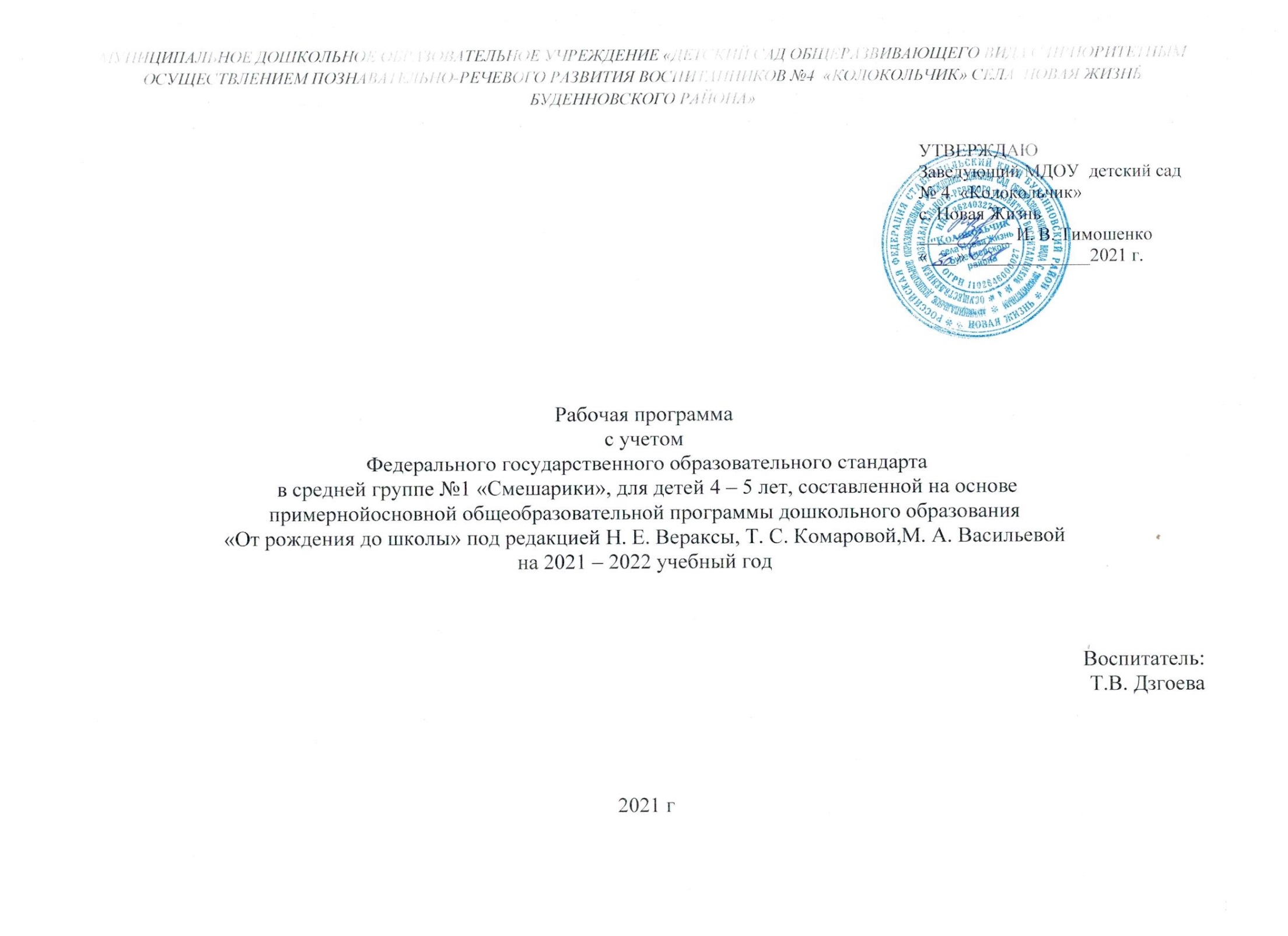 Оглавление                                1.     ЦЕЛЕВОЙ  РАЗДЕЛ  ОБРАЗОВАТЕЛЬНОЙ  ПРОГРАММЫ.1.1. Пояснительная записка               Нормативно правовая база	Образовательная  программа разработана в соответствии со следующими документами:•	Закон   Российской   Федерации   «Об образовании»  от 01.09. 2013г. •	«Федеральный государственный  образовательный стандарт ДО».Приказ Минобрнауки России от 17.10.2013г. №1155•	Комментарии к ФГОС ДО письмо Минобрнауки от 28.02 2014г. №08-249•	«Порядок организации и осуществления образовательной деятельности дошкольного образования» приказ Минобрнауки от 30.08.2013№1014•	Порядок проведения самообследования образовательной организациейприказ Минобрнауки от 14.06.2013г.№462•	Санитарно-эпидемиологические правила  и нормативы СанПиН 2.4.1.3049-13«Санитарно-эпидемиологические требования к устройству,       содержанию и организации режима работы дошкольных       образовательных учреждений» № 26 от 15.05.2013;•	Устав муниципального дошкольного учреждения «Детский сад с приоритетным осуществлением познавательно-речевого развития воспитанников № 4 «Колокольчик» села Новая Жизнь Буденновского района».1.1.1. Цели и задачи реализации Программы      Настоящая рабочая программа разработана на основе примерной основной общеобразовательной программы дошкольного образования «ОТ РОЖДЕНИЯ ДО ШКОЛЫ» / Под ред. Н. Е. Вераксы, Т. С. Комаровой,М. А. Васильевой, образовательной программы ДОУ -  в соответствии с Федеральными Государственными Образовательным Стандартом к структуре основной общеобразовательной программы дошкольного образования. Срок реализации Программы – 1 год  (2021 -2022 учебный год).           Целью рабочей программы является создание благоприятных условий для полноценного проживания ребенком дошкольного детства, формирование основ базовой культуры личности, всестороннее развитие психических и физических качеств в соответствии с возрастными и индивидуальными особенностями, подготовка к жизни в современном обществе, к обучению в школе, обеспечение безопасности жизнедеятельности дошкольника. Эти цели реализуются в процессе разнообразных видов детской деятельности: игровой, коммуникативной, трудовой, познавательно-исследовательской, продуктивной, музыкально-художественной, чтения.Задачи, решение которых необходимо для реализации цели:Укрепление здоровья, приобщение к здоровому образу жизни, развитие двигательной и гигиенической культуры детей.Развитие гуманистической направленности отношения детей к миру, воспитание культуры общения, эмоциональной отзывчивости и доброжелательности к людям.Развитие эстетических чувств детей, творческих способностей, эмоционально-ценностных ориентаций, приобщение воспитанников к искусству и художественной литературе.Развитие познавательной активности, познавательных интересов, интеллектуальных способностей детей, самостоятельности и инициативы, стремления к активной деятельности и творчеству.Реализация цели осуществляется в процессе разнообразных видов деятельности:Образовательная деятельность, осуществляемая в процессе организации различных видов детской деятельности (игровой, коммуникативной, трудовой, познавательно-исследовательской, продуктивной, музыкально-художественной, чтении).Образовательная деятельность, осуществляемая в ходе режимных моментовСамостоятельная деятельность детей.Совместная деятельность педагога с детьми.Взаимодействие с семьями детей по реализации рабочей  программы.Таким образом, решение программных задач осуществляется  в совместной деятельности взрослых и детей и самостоятельной деятельности детей не только в рамках непосредственно образовательной деятельности, но и при проведении режимных моментов в соответствии со спецификой дошкольного образования.Содержание рабочей программы включает совокупность образовательных областей, которые обеспечивают разностороннее развитие детей с учетом их возрастных и индивидуальных особенностей по основным областям – физическому развитию, социально-коммуникативному развитию, познавательному развитию, речевому развитию,  художественно-эстетическому развитию.1.1.2. Принципы и подходы к формированию рабочей ПрограммыРабочая Программа средней  группы сформирована в соответствии с принципами и подходами, определёнными Федеральным государственным образовательным стандартом дошкольного образования (п.1.4.):полноценное проживание ребёнком всех этапов детства (младенческого, раннего и дошкольного возраста), обогащения (амплификации) детского развития;содействие и сотрудничество детей и взрослых, признание ребенка полноценным участником (субъектом) образовательных отношений;поддержку инициативы детей в различных видах деятельности;сотрудничество ДОУ с семьей;приобщение детей к социокультурным нормам, традициям семьи, общества и государства;формирование познавательных интересов и познавательных действий ребенка в различных видах деятельности;возрастную адекватность (соответствия условий, требований, методов возрасту и особенностям развития);учёт этнокультурной ситуации развития детей.поддержки разнообразия детства;сохранения уникальности и самоценности дошкольного детства как важного этапа в общем развитии человека;индивидуализацию дошкольного образования (в том числе одарённых детей и детей с ограниченными возможностями здоровья);обеспечение преемственности дошкольного общего и начального общего образования. Формирование программы основано на следующих подходах:Личностно-ориентированные подходы:содействие и сотрудничество детей и взрослых, признание ребёнка полноценным участником (субъектом) образовательных отношений, разностороннее, свободное и творческое развитие каждого ребёнка, реализация их природного потенциала, обеспечение комфортных, бесконфликтных и безопасных условий развития воспитанников;целостное развитие дошкольников и готовность личности  к дальнейшему развитию;поддержка инициативы детей в различных видах деятельности;психологическая    защищённость    ребёнка,    обеспечение эмоционального  комфорта, создание  условий для  самореализации;развитие ребёнка в соответствии с его склонностями, интересами и возможностями, создание условий для воспитания и обучения каждого воспитанника     с     учётом     индивидуальных      особенностей      его развития (дифференциация и индивидуализация);Системно-деятельные подходы:построение образовательной деятельности на основе индивидуальных особенностей каждого ребёнка, при котором сам ребёнок становится активным в выборе содержания своего образования, становится субъектом образования;формирование познавательных интересов и познавательных действий ребенка в различных видах деятельности, организация детской деятельности,  в процессе которой они самостоятельно делают «открытия», узнают новое путем решения проблемных задач;креативность – «выращивание» у воспитанников способности переносить полученные знания в ситуации самостоятельной деятельности, инициировать и поощрять потребность детей самостоятельно находить решения нестандартных задач и проблемных ситуаций;овладение культурой – приобщение детей к социокультурным нормам, традициям семьи, общества, государства, обеспечить способность ребенка ориентироваться в мире и действовать  (или вести себя) в соответствии с интересами и ожиданиями других людей, социальных групп,  общества и человечества в целом.- объем обязательной части Программы составляет 80% от её общего объема, необходимого для реализации Программы. Часть, формируемая участниками образовательного процесса, составляет не менее 20% от общего объема Программы.1.1.3. Возрастные и индивидуальные особенности  детей 4-5 лет.            В игровой деятельности детей среднего дошкольного возраста появляются ролевые взаимодействия. Они указывают на то, что дошкольники начинают отделять себя от принятой роли. В процессе игры роли могут меняться. Игровые действия начинают выполняться не ради них самих, а ради смысла игры. Происходит разделение игровых и реальных взаимодействий детей.Значительное развитие получает изобразительная деятельность. Рисунок становится предметным и детализированным. Графическое изображение человека характеризуется наличием туловища, глаз, рта, носа, волос, иногда одежды и ее деталей. Совершенствуется техническая сторона изобразительной деятельности. Дети могут рисовать основные геометрические фигуры, вырезать ножницами, наклеивать изображения на бумагу и т. д. Усложняется конструирование. Постройки могут включать 5-6 деталей. Формируются навыки конструирования по собственному замыслу, а также планирование последовательности действий.Двигательная сфера ребенка характеризуется позитивными изменениями  мелкой и крупной моторики. Развиваются ловкость, координация движений. Дети в этом возрасте лучше,  чем  младшие  дошкольники,  удерживают  равновесие,   перешагивают через небольшие преграды. Усложняются игры с мячом.К концу среднего дошкольного возраста восприятие детей становится более развитым. Они оказываются способными назвать форму, на которую похож тот или иной предмет. Могут вычленять в сложных объектах простые формы и из простых форм воссоздавать сложные объекты. Дети способны упорядочить группы предметов по сенсорному признаку — величине, цвету; выделить такие параметры, как высота, длина и ширина. Совершенствуется ориентация в пространстве.Возрастает объем памяти. Дети запоминают до 7-8 названий предметов. Начинает складываться произвольное запоминание: дети способны принять задачу на запоминание, помнят поручения взрослых, могут выучить небольшое стихотворение и т. д. Начинает развиваться образное мышление. Дети способны использовать простые схематизированные изображения для решения несложных задач. Дошкольники могут строить по схеме, решать лабиринтные задачи. Развивается предвосхищение. На основе пространственного расположения объектов дети могут сказать, что произойдет в результате их взаимодействия. Однако при этом им трудно встать на позицию другого наблюдателя и во внутреннем плане совершить мысленное преобразование образа.Для детей этого возраста особенно характерны известные феномены Ж. Пиаже: сохранение количества, объема и величины. Например, если им предъявить три черных кружка из бумаги и семь белых кружков из бумаги и спросить: «Каких кружков больше — черных или белых?», большинство ответят, что белых больше. Но если спросить: «Каких больше — белых или бумажных?», ответ будет таким же — больше белых. Продолжает развиваться воображение. Формируются такие его особенности, как оригинальность и произвольность. Дети могут самостоятельно придумать небольшую сказку на заданную тему.Увеличивается устойчивость внимания. Ребенку оказывается доступной сосредоточенная деятельность в течение 15-20 минут. Он способен удерживать в памяти при выполнении каких-либо действий несложное условие.В среднем дошкольном возрасте улучшается произношение звуков и дикция. Речь становится предметом активности детей. Они удачно имитируют голоса животных, интонационно выделяют речь тех или иных персонажей. Интерес вызывают ритмическая структура речи, рифмы.             Развивается грамматическая сторона речи. Дошкольники занимаются словотворчеством на основе грамматических правил. Речь детей при взаимодействии друг с другом носит ситуативный характер, а при общении с взрослым становится в не ситуативной. Изменяется  содержание  общения ребенка и  взрослого.  Оно выходит за пределы конкретной    ситуации,    в    которой    оказывается   ребенок.    Ведущим становится познавательный мотив. Информация, которую ребенок получает в процессе общения, может быть сложной и трудной для понимания, но она вызывает у него интерес. У детей формируется потребность в уважении со стороны взрослого, для них оказывается чрезвычайно важной его похвала. Это приводит к их повышенной обидчивости на замечания. Повышенная обидчивость представляет собой возрастной феномен. Взаимоотношения   со   сверстниками   характеризуются   избирательностью, которая выражается в предпочтении одних детей другим. Появляются постоянные партнеры по играм.   В   группах   начинают   выделяться   лидеры.   Появляются конкурентность, соревновательность. Последняя важна для сравнения себя с другим, что ведет к развитию образа Я ребенка, его детализации.             Основные достижения возраста связаны с развитием игровой деятельности; появлением ролевых и реальных взаимодействий; с развитием изобразительной деятельности; конструированием по замыслу, планированием; совершенствованием восприятия, развитием образного мышления и воображения, эгоцентричностью познавательной позиции; развитием памяти, внимания, речи, познавательной мотивации; формированием потребности в уважении со стороны взрослого, появлением обидчивости, конкурентности, соревновательности со сверстниками; дальнейшим развитием образа Я ребенка, его детализацией. 1.2.  Планируемые результаты как ориентиры освоения программы в средней группеВ соответствии с требованиями ФГОС ДО результаты освоения Программы представлены в виде целевых ориентиров дошкольного образования, которые представляют собой социально-нормативные возрастные характеристики возможных достижений ребенка на этапе завершения уровня дошкольного образования. Целевые ориентиры на этапе завершения освоения ПрограммыИгровая деятельность:объединяясь в игре со сверстниками, может принимать на себя роль, владеет способом ролевого поведения;соблюдает ролевое соподчинение (продавец — покупатель) и ведет ролевые диалоги;Взаимодействуя со сверстниками, проявляет инициативу и предлагает новые роли или действия, обогащает сюжет;в дидактических играх противостоит трудностям, подчиняется правилам;в настольно-печатных играх может выступать в роли ведущего, объяснять сверстникам правила игры;адекватно воспринимает в театре (кукольном, драматическом) художественный образ;в самостоятельных театрализованных играх обустраивает место для игры(режиссерской, драматизации), воплощается в роли, используя художественные выразительные средства (интонация, мимика), атрибуты, реквизит;имеет простейшие представления о театральных профессиях.Коммуникативная деятельность:понимает и употребляет слова-антонимы; умеет образовывать новые слова по аналогии со знакомыми словами;умеет выделять первый звук в слове;рассказывает о содержании сюжетной картинки;с помощью взрослого повторяет образцы описания игрушки;может назвать любимую сказку, прочитать наизусть понравившееся стихотворение, считалку;рассматривает иллюстрированные издания детских книг, проявляет интерес к ним.драматизирует (инсценирует) с помощью взрослого небольшие сказки (отрывки из сказок.)Познавательно-исследовательская деятельность:различает, из каких частей составлена группа предметов, называет их характерные особенности(цвет, размер, назначение);умеет считать до 5 (количественный счет), отвечать на вопрос «Сколько всего?»;сравнивает количество предметов в группах на основе счета (в пределах 5), а также путемпоштучного соотнесения предметов двух групп (составления пар); определять, каких предметов больше, меньше, равное количество;умеет сравнивать два предмета по величине (больше — меньше, выше — ниже, длиннее - короче, одинаковые, равные) на основе приложения их друг к другу или наложения;различает и называет круг, квадрат, треугольник, шар, куб; знает их характерные отличия;определяет положение предметов в пространстве по отношению к себе (вверху -внизу, впереди - сзади); умеет двигаться в нужном направлении то сигналу: вперед и назад, вверх и вниз (по лестнице).определяет части суток;называет разные предметы, которые окружают его в помещениях, на участке, на улице; знает их назначение;называет признаки и количество предметов;называет домашних животных и знает, какую пользу они приносят человеку;различает и называет некоторые растения ближайшего окружения;называет времена года в правильной последовательности;знает и соблюдает элементарные правила поведения в природе;начинает появляться образное предвосхищение. На основе пространственного расположения объектов может сказать, что произойдет в результате их взаимодействия.Трудовая деятельность:самостоятельно одевается, раздеваться, складывает и убирает одежду, с помощью взрослого приводит ее в порядок;самостоятельно выполняет обязанности дежурного по столовой;самостоятельно готовит к занятиям свое рабочее место, убирает материалы по окончании работы.Конструктивная деятельность:продуктивная (конструктивная) деятельность. Умеет использовать строительные детали с учетом их конструктивных свойств;способен преобразовывать постройки в соответствии с заданием педагога;умеет сгибать прямоугольный лист бумаги пополам;может конструировать по замыслу.Изобразительная деятельность:Изображает предметы путем создания отчетливых форм, подбора цвета, аккуратного закрашивания, использования разных материалов;передает несложный сюжет, объединяя в рисунке несколько предметов;выделяет выразительные средства дымковской и филимоновской игрушки. Украшает силуэты игрушек элементами дымковской и филимоновской росписи;создает образы разных предметов и игрушек, объединяет их в коллективную композицию; использует все многообразие усвоенных приемов лепки;правильно держит ножницы и умеет резать ими по прямой, по диагонали(квадрат и прямоугольник); вырезать круг из квадрата, овал — из прямоугольника, плавносрезать и закруглять углы;аккуратно наклеивает изображения предметов, состоящие из нескольких частей;составляет узоры из растительных форм и геометрических фигур;Музыкальная деятельность:узнает песни по мелодии;различает звуки по высоте (в пределах сексты — септимы);может петь протяжно, четко произносить слова; вместе с другими детьми - начинать и заканчивать пение;выполняет движения, отвечающие характеру музыки, самостоятельно меняя их в соответствии с двухчастной формой музыкального произведения;умеет выполнять танцевальные движения: пружинка, подскоки, движение парами по кругу, кружение по одному и в парах. Может выполнять движения с предметами (с куклами,  игрушками, ленточками);умеет играть на металлофоне простейшие мелодии на одном звуке.Двигательная деятельность:владеет в соответствии с возрастом основными движениями. Проявляет интерес к участию в подвижных играх и физических упражнениях.принимает правильное исходное положение при метании; может метать предметы разными способами правой и левой рукой; отбивает мяч о землю (пол) не менее 5 раз подряд;может ловить мяч кистями рук с расстояния до 1,5 м;умеет строиться в колонну по одному, парами, в круг, шеренгу;может скользить самостоятельно по ледяным дорожкам (длина 5 м);ходит на лыжах скользящим шагом на расстояние до 500 м, выполняет поворот переступанием, поднимается на горку;ориентируется в пространстве, находит левую и правую стороны;выполняет упражнения, демонстрируя выразительность, грациозность, пластичность движений.Безопасность:соблюдает элементарные правила поведения в детском саду;соблюдает элементарные правила поведения на улице и в транспорте, элементарные правила дорожного движения;самостоятельно выполняет доступные гигиенические процедуры. Соблюдает элементарныеправила поведения во время еды, умывания. Знаком с понятиями «здоровье» и «болезнь»;различает и называет специальные виды транспорта («Скорая помощь», «Пожарная»,«Полиция»), объясняет их назначение;понимает значения сигналов светофора. Узнает и называет дорожные знаки «Пешеходный переход», «Дети»;различает проезжую часть, тротуар, подземный пешеходный переход, пешеходный переход «Зебра»;знает и соблюдает элементарные правила поведения в природе (способы безопасного взаимодействия с растениями и животными, бережного отношения к окружающей природе).1.3.  Часть, формируемая участниками образовательных отношений.парциальная программа «Юный эколог» С.Н. Николаевой       Цель программы «Юный эколог» – формирование основ экологической грамотности детей дошкольного возраста.     Задачи программы: формировать интерес к изучению природы родного края; воспитывать умения видеть в самом обычном необычное и удивительное; углублять уже имеющихся знаний о родном крае; изучать и исследовать с детьми конкретные объекты природы; формировать представления о природных сообществах области; формировать представления об охраняемых территориях России и своей области. Содержание программы реализуется через создание на занятиях проблемных ситуаций, ситуации оценки и прогнозирования последствий поведения человека, ситуации свободного выбора поступка по отношению к природе. Практическая направленность курса осуществляется через исследовательские задания, игровые задания, практикумы и опытническую работу. Данная программа способствует формированию ценностных ориентиров воспитанников, развитию ценностно-смысловой сферы личности на основе общечеловеческих принципов нравственности и гуманизма, развитию широких познавательных интересов и творчества. Планируемые результаты освоения программы«Юный эколог»:Предметные результаты: интерес к познанию мира природы; потребность к осуществлению экологически сообразных поступков; осознание места и роли человека в биосфере; преобладание мотивации гармоничного взаимодействия с природой с точки зрения экологической допустимости. Личностные результаты: принятие воспитанниками правил здорового образа жизни; развитие морально-этического сознания; получение воспитанниками опыта переживания и позитивного отношения к базовым ценностям общества, ценностного отношения к социальной реальности в целом.парциальная программа «Региональная культура как средство патриотического воспитания детей дошкольного возраста» Р.М. Литвиновой         Цель программы «Региональная культура как средство патриотического воспитания детей дошкольного возраста» Развивать первоначальные представления об истории и самобытности русского народа на примере Ставропольского края. Воспитание гражданина и патриота своей страны, формирование нравственных ценностей.        Задачи: Развивать познавательный интерес к своей Родине, любознательность,эмоциональную отзывчивость к культурно-историческому наследию Ставрополья;Дать знания детям о родном крае: символика,  достопримечательности,   промышленные объекты, их вред и польза, экологическая  ситуация;Воспитывать патриотические чувства: любовь к родным – селу, району, краю,   Родине; уважение к своему прошлому и настоящему,  познакомить с историей  происхождения краевого центра;Актуализировать и закреплять знания дошкольников о многонациональном  населении нашего края, воспитывать толерантное отношение к различным культурам, развивать навыки общения;Развивать эмоционально- ценностное отношение к семье, дому, стране;Дать элементарные знания о флоре и фауне  Ставрополья;Познакомить с художниками, поэтами, композиторами Ставрополья,воспитывать любовь к прекрасному, уважение к людям искусства, своим землякам,  воспитывать чувства гордости за своих земляков;Формировать экологическую культуру у детей и их родителей, желание принимать участие в проведении мероприятий по охране окружающей среды.Планируемые результаты освоения программы «Региональная культура как средство патриотического воспитания детей дошкольного возраста»     Возраст 4-5 летУмеет называть  членов своей семьи: мама, папа, бабушка, дедушка, брат, сестра;Понимание возрастных различий: кто в семье старше всех, кто младше;Знает и умеет называть домашний адрес;Умеет рассказывать о семейных традициях;Умеет называть диких животных живущих на территории Ставропольского края (лиса, волк, медведь, заяц, еж, белка)Умеет называть русские зимние забавы;Знает название родного села;Знает и умеет узнавать, и называть достопримечательности родного села по фотографиям (иллюстрациям);Знает название нашей страны –Россия;парциальная программа  «Театрализованная деятельность  дошкольников» Н.Ф. Губанова     Настоящая программа описывает курс подготовки по театрализованной деятельности детей дошкольного возраста 3—7 лет (вторая младшая, средняя, старшая и подготовительная группы). Она разработана на основе обязательного минимума содержания по театрализованной деятельности для ДОУ с учетом обновления содержания по различным программам, описанным в литературе.  Цель программы — развитие творческих способностей детей средствами         театрального искусства, формирование у детей интереса к театрализованной деятельности. Задачи	Создать условия для развития творческой активности детей, участвующих в театрализованной деятельности, а также поэтапного освоения детьми различных видов творчества по возрастным группам.Создать условия для совместной театрализованной деятельности детей и взрослых (постановка совместных спектаклей с участием детей, родителей, сотрудников ДОУ, организация выступлений детей старших групп перед младшими и пр.).Обучить детей приемам манипуляции в кукольных театрах различных видов.Совершенствовать артистические навыки детей в плане переживания и воплощения образа, а также их исполнительские умения.Ознакомить детей всех возрастных групп с различными видами театров (кукольный, драматический, музыкальный, детский театр и др.).Приобщить детей к театральной культуре, обогатить их театральный опыт: знания детей о театре, его истории, устройстве, театральных профессиях, костюмах, атрибутах, театральной терминологии.Развить у детей интерес к театрально-игровой деятельности.Планируемые результаты освоения программы «Театрализованная   деятельность дошкольников»*    Дети овладевают навыками выразительной речи, правилами поведения, этикета общения со сверстниками и взрослыми.*   Проявляют интерес, желание к театральному искусству.*   Умеют передавать различные чувства, используя мимику, жест, интонацию.*   Самостоятельно исполняют и передают образы сказочных персонажей.*   Дети стараются уверенно чувствовать себя во время выступлений.*   Предметно-пространственная развивающая среда ДОУ дополнилась разными видами театров, пособиями, рисунками, картотеками творческих игр.*   Установлен тесный контакт с родителями.                 II. СОДЕРЖАТЕЛЬНЫЙ  РАЗДЕЛ ОБРАЗОВАТЕЛЬНОЙ ПРОГРАММЫ              2.1. Особенности организации образовательного процесса в средней группе                       Содержание Программы определяется в соответствии с направлениями развития ребенка, соответствует основным положениям возрастной психологии и дошкольной педагогикии обеспечивает единство воспитательных, развивающих и обучающих целей и задач.             Образовательная программа обеспечивает  развитие личности, мотивации и способностей детей в различных видах деятельности и охватывает следующие структурные единицы, представляющие определенные направления развития и образования детей (далее - образовательные области):социально-коммуникативное развитие;познавательное развитие; речевое развитие;художественно-эстетическое развитие;физическое развитие.Конкретное содержание образовательных областей может реализовываться в различных видах деятельности – как сквозных механизмах развития ребенка (ФГОС ДО п.2.7.).              2.1.1    Содержание педагогической  работы в средней группе. Содержание педагогической работы с детьми 4-5 лет дается по образовательным областям: «Социально-коммуникативное развитие», «Познавательное развитие», «Речевое развитие», «Художественно-эстетическое развитие», «Физическое развитие».Содержание психолого-педагогической работы ориентировано на разностороннее развитие дошкольников с учетом их возрастных и индивидуальных особенностей. Задачи психолого-педагогической работы по формированию физических, интеллектуальных и личностных качеств детей решаются интегрировано в ходе освоения всех образовательных областей наряду с задачами, отражающими специфику каждой образовательной области, с обязательным психологическим сопровождением. При этом решение программных образовательных задач предусматривается не только в рамках непосредственно образовательной деятельности, но и в ходе режимных моментов — как в совместной деятельности взрослого и детей, так и в самостоятельной деятельности дошкольников.                                                   2.1.2.   Образовательная область «СОЦИАЛЬНО-КОММУНИКАТИВНОЕ РАЗВИТИЕ»	«Социально-коммуникативное развитие направлено на усвоение норм и ценностей, принятых в обществе, включая моральные и нравственные ценности; развитие общения и взаимодействия ребенка со взрослыми и сверстниками; становление самостоятельности, целенаправленности и саморегуляции собственных действий; развитие социального и эмоционального интеллекта, эмоциональной отзывчивости, сопереживания, формирование готовности к совместной деятельности со сверстниками, формирование уважительного отношения и чувства принадлежности к своей семье и к сообществу детей и взрослых в Организации; формирование позитивных установок к различным видам труда и творчества; формирование основ безопасного поведения в быту, социуме, природе».Основные цели и задачи:Социализация, развитие общения, нравственное воспитание. Усвоение норм и ценностей, принятых в обществе, воспитание моральных и нравственных качеств ребенка, формирование умения правильно оценивать свои поступки и поступки сверстников.Развитие общения и взаимодействия ребенка с взрослыми и сверстниками, развитие социального и эмоционального интеллекта, эмоциональной отзывчивости, сопереживания, уважительного и доброжелательного отношения к окружающим.Формирование готовности детей к совместной деятельности, развитие умения договариваться, самостоятельно разрешать конфликты со сверстниками.Ребенок в семье и сообществе, патриотическое воспитание.Ребенок в семье и сообществе. Формирование образа Я, уважительного отношения и чувства принадлежности к своей семье и к сообществу детей и взрослых в организации.формирование гендерной, семейной, гражданской принадлежности; воспитание любви к Родине, гордости за ее достижения, патриотических чувств.Самообслуживание, самостоятельность, трудовое воспитание. Развитие навыков самообслуживания; становление самостоятельности, целенаправленности и саморегуляции собственных действий.Воспитание культурно-гигиенических навыков.Формирование позитивных установок к различным видам труда и творчества, воспитание положительного отношения к труду, желания трудиться.Воспитание ценностного отношения к собственному труду, труду других людей и его результатам.Формирование умения ответственно относиться к порученному заданию (умение и желание доводить дело до конца, стремление сделать его хорошо).Формирование первичных представлений о труде взрослых, его роли в обществе и жизни каждого человека.Формирование основ безопасности. Формирование первичных представлений о безопасном поведении в быту, социуме, природе. Воспитание осознанного отношения к выполнению правил безопасности. Формирование осторожного и осмотрительного отношения к потенциально опасным для человека и окружающего мира природы ситуациям.Формирование представлений о некоторых типичных опасных ситуациях и способах поведения в них.Формирование элементарных представлений о правилах безопасности дорожного движения; воспитание осознанного отношения к необходимости выполнения этих правил.Содержание психолого-педагогической работы с детьми средней группы«Социализация, развитие общения нравственное воспитание»Способствовать формированию личностного отношения ребенка к соблюдению (и нарушению) моральных норм: взаимопомощи, сочувствия обиженному и несогласия с действиями обидчика; одобрения действий того, кто поступил справедливо, уступил по просьбе сверстника (разделил кубики поровну).Продолжать работу по формированию  доброжелательных взаимоотношений между детьми (рассказывать о том, чем хорош каждый воспитанник, помогать каждому ребенку как можно чаще убеждаться в том, что он хороший, что его любят и пр.). Учить коллективным играм, правилам добрых взаимоотношений.Воспитывать скромность, отзывчивость, желание быть справедливым, сильным и смелым; учить испытывать чувство стыда за неблаговидный поступок.Напоминать детям о необходимости здороваться, прощаться, называть работников дошкольного учреждения по имени и отчеству, не вмешиваться в разговор взрослых, вежливо выражать свою просьбу, благодарить за оказанную услугу.«Ребенок в семье и сообществе, патриотическое воспитание»   Образ Я. Формировать представления о росте и развитии ребенка, его прошлом, настоящем и будущем («я был маленьким, я расту, я буду взрослым»). Формировать первичные представления детей об их правах (на игру, доброжелательное отношение, новые знания и др.) и обязанностях в группе детского сада, дома, на улице, на природе (самостоятельно кушать, одеваться, убирать игрушки и др.). Формировать у каждого ребенка уверенность в том, что он хороший, что его любят.Формировать первичные гендерные представления (мальчики сильные, смелые; девочки нежные, женственные).              Семья.  Углублять представления детей о семье,  ее членах.  Дать первоначальные представления о родственных отношениях (сын, мама, папа, дочь и т. д.). Интересоваться тем, какие обязанности по дому есть у ребенка (убирать игрушки, помогать накрывать на стол и т. п.).             Детский сад. Продолжать знакомить детей с детским садом и его сотрудниками. Совершенствовать умение свободно ориентироваться в помещениях детского сада. Закреплять навыки бережного отношения к вещам, учить использовать их по назначению, ставить на место.Знакомить с традициями детского сада. Закреплять представления ребенка о себе как о члене коллектива, развивать чувство общности с другими детьми. Формировать умение замечать изменения в оформлении группы и зала, участка детского сада (как красиво смотрятся яркие, нарядные игрушки, рисунки детей и т. п.). Привлекать к обсуждению и посильному участию в оформлении группы, к созданию ее символики и традиций.              Родная страна. Продолжать воспитывать любовь к родному краю; рассказывать детям о самых красивых местах родного города (поселка), его достопримечательностях. Дать детям доступные их пониманию представления о государственных праздниках. Рассказывать о Российской армии, о воинах, которые охраняют нашу Родину (пограничники, моряки, летчики).«Самообслуживание, самостоятельность, трудовое воспитание»          Культурно-гигиенические навыки. Продолжать воспитывать у детей опрятность, привычку следить за своим внешним видом. Воспитывать привычку самостоятельно умываться, мыть руки с мылом перед едой, по мере загрязнения, после пользования туалетом.Закреплять умение пользоваться расческой, носовым платком; при кашле и чихании отворачиваться, прикрывать рот и нос носовым платком.Совершенствовать навыки аккуратного приема пищи: умение брать пищу понемногу, хорошо пережевывать, есть бесшумно, правильно пользоваться столовыми приборами (ложка, вилка), салфеткой, полоскать рот после еды.           Самообслуживание. Совершенствовать умение самостоятельно одеваться, раздеваться. Приучать аккуратно складывать и вешать одежду, с помощью взрослого приводить ее в порядок (чистить, просушивать).Воспитывать стремление быть аккуратным, опрятным.Приучать самостоятельно готовить свое рабочее место и убирать его после окончания занятий рисованием, лепкой, аппликацией (мыть баночки, кисти, протирать стол и т. д.)                                          Общественно-полезный труд. Воспитывать у детей положительное отношение к труду, желание трудиться. Формировать ответственное отношение к порученному заданию (умение и желание доводить дело до конца, стремление сделать его хорошо).     Воспитывать умение выполнять индивидуальные и коллективные поручения, понимать значение результатов своего труда для других; формировать умение договариваться с помощью    воспитателя    о распределении    коллективной    работы,    заботиться о своевременном завершении совместного задания. Поощрять инициативу в оказании помощи товарищам, взрослым.     Приучать детей самостоятельно поддерживать порядок в групповой комнате и на участке детского сада: убирать на место строительный материал, игрушки; помогать воспитателю подклеивать книги, коробки.     Учить детей самостоятельно выполнять обязанности дежурных по столовой: аккуратно расставлять хлебницы, чашки с блюдцами, глубокие тарелки, ставить салфетницы, раскладывать столовые приборы (ложки, вилки, ножи).          Труд в природе. Поощрять желание детей ухаживать за растениями и животными; поливать растения, кормить рыб, мыть поилки, наливать в них воду, класть корм в кормушки (при участии воспитателя).В весенний, летний и осенний периоды привлекать детей к посильной работе на огороде и в цветнике (посев семян, полив, сбор урожая); в зимний период — к расчистке снега. Приобщать детей к работе по выращиванию зелени для корма птицам в зимнее время; к подкормке зимующих птиц.Формировать стремление помогать воспитателю приводить в порядок используемое в трудовой деятельности оборудование (очищать, просушивать, относить в отведенное место).  Уважение к труду взрослых. Знакомить детей с профессиями близких людей, подчеркивая значимость их труда. Формировать интерес к профессиям родителей.«Формирование основ безопасности»	Безопасное поведение в природе. Продолжать знакомить с многообразием животного и растительного мира, с явлениями неживой природы.Формировать элементарные представления о способах взаимодействия с животными и растениями, о правилах поведения в природе.Формировать понятия: «съедобное», «несъедобное», «лекарственные растения». Знакомить с опасными насекомыми и ядовитыми растениями.         Безопасность на дорогах. Развивать наблюдательность, умение ориентироваться в помещении и на участке детского сада, в ближайшей местности.Продолжать знакомить с понятиями «улица»,  «дорога»,  «перекресток», «остановка общественного транспорта» и элементарными правилами поведения на улице. Подводить детей к осознанию необходимости соблюдать правила дорожного движения.Уточнять знания детей о назначении светофора и работе полицейского.Знакомить с различными видами городского транспорта, особенностями их внешнего вида и назначения («Скорая помощь», «Пожарная», машина МЧС, «Полиция», трамвай, троллейбус, автобус).Знакомить со знаками дорожного движения «Пешеходный переход», «Остановка общественного транспорта».Формировать навыки культурного поведения в общественном транспорте.            Безопасность собственной жизнедеятельности. Знакомить с правилами безопасного поведения во время игр. Рассказывать о ситуациях, опасных для жизни и здоровья. Знакомить с назначением, работой и правилами пользования бытовыми электроприборами (пылесос, электрочайник, утюг и др.).Закреплять умение пользоваться столовыми приборами (вилка, нож), ножницами.Знакомить с правилами езды на велосипеде.Знакомить с правилами поведения с незнакомыми людьми.Рассказывать детям о работе пожарных, причинах возникновения пожаров и правилах поведения при пожаре.2.1.3.  Образовательная область«ПОЗНАВАТЕЛЬНОЕ РАЗВИТИЕ»	«Познавательное развитие предполагает развитие интересов детей, любознательности и познавательной мотивации; формирование познавательных действий, становление сознания; развитие воображения и творческой активности; формирование первичных представлений о себе, других людях, объектах окружающего мира, о свойствах и отношениях объектов окружающего мира (форме, цвете, размере, материале, звучании, ритме, темпе, количестве, числе, части и целом, пространстве и времени, движении и покое, причинах и следствиях и др.), о малой родине и Отечестве, представлений о социокультурных ценностях нашего народа, об отечественных традициях и праздниках, о планете Земля как общем доме людей, об особенностях ее природы, многообразии стран и народов мира».Основные цели и задачи областиРазвитие познавательно-исследовательской деятельности. Развитие познавательных интересов детей, расширение опыта ориентировки в окружающем, сенсорное развитие, развитие любознательности и познавательной мотивации; формирование познавательных действий, становление сознания; развитие воображения и творческой активности; формирование первичных представлений об объектах окружающего мира, о свойствах и отношениях объектов окружающего мира (форме, цвете, размере, материале, звучании, ритме, темпе, причинах и следствиях и др.).Развитие восприятия, внимания, памяти, наблюдательности, способности анализировать, сравнивать, выделять характерные, существенные признаки предметов и явлений окружающего мира; умения устанавливать простейшие связи между предметами и явлениями, делать простейшие обобщения.Приобщение к социокультурным ценностям. Ознакомление с окружающим социальным миром, расширение кругозора детей, формирование целостной картины мира.Формирование первичных представлений о малой родине и Отечестве, представлений о социокультурных ценностях нашего народа, об отечественных традициях и праздниках.Формирование элементарных представлений о планете Земля как общем доме людей, о многообразии стран и народов мира.Формирование элементарных математических представлений. Формирование элементарных математических представлений, первичных представлений об основных свойствах и отношениях объектов окружающего мира: форме, цвете, размере, количестве, числе, части и целом, пространстве и времени.Ознакомление с миром природы. Ознакомление с природой и природными явлениями. Развитие умения устанавливать причинно-следственные связи между природными явлениями. Формирование первичных представлений о природном многообразии планеты Земля.Формирование элементарных экологических представлений. Формирование понимания того,что человек — часть природы, что он должен беречь, охранять и защищать ее, что в природе все взаимосвязано, что жизнь человека на Земле во многом зависит от окружающей среды. Воспитание умения правильно вести себя в природе. Воспитание любви к природе, желания беречь ее.Содержание психолого- педагогической работы с детьми средней группыРазвитие познавательно-исследовательской деятельностиПознавательно-исследовательская деятельность. Продолжать знакомить детей с обобщенными способами исследования разных объектов с помощью специально разработанных систем сенсорных эталонов, помогать осваивать перцептивные действия. Формировать умение получать сведения о новом объекте в процессе его практического исследования.Формировать умение выполнять ряд последовательных действий в соответствии с задачей и предлагаемым алгоритмом деятельности. Учить понимать и использовать в познавательно-исследовательской деятельности модели, предложенные взрослым.Сенсорное развитие. Продолжать работу по сенсорному развитию в разных видах деятельности. Обогащать сенсорный опыт, знакомя детей с широким кругом предметов и объектов, с новыми способами их обследования. Закреплять полученные ранее навыки обследования предметов и объектов.Совершенствовать восприятие детей путем активного использования всех органов чувств (осязание, зрение, слух, вкус, обоняние). Обогащать чувственный опыт и умение фиксировать полученные впечатления в речи.Продолжать знакомить с геометрическими фигурами (круг, треугольник, квадрат, прямоугольник, овал), с цветами (красный, синий, зеленый, желтый, оранжевый, фиолетовый, белый, серый).Развивать осязание. Знакомить с различными материалами на ощупь, путем прикосновения, поглаживания (характеризуя ощущения: гладкое, холодное, пушистое, жесткое, колючее и др.).Формировать образные представления на основе развития образного восприятия в процессе различных видов деятельности.       Развивать умение использовать эталоны как общепринятые свойства и качества предметов (цвет, форма, размер, вес и т. п.); подбирать предметы по 1-2 качествам (цвет, размер, материал и т. п.).Проектная деятельность. Развивать первичные навыки в проектно- исследовательской деятельности, оказывать помощь в оформлении ее результатов и создании условий для их презентации сверстникам. Привлекать родителей к участию в исследовательской деятельности детей.Дидактические игры. Учить детей играм, направленным на закрепление представлений о свойствах предметов, совершенствуя умение сравнивать предметы по внешним признакам, группировать; составлять целое из частей (кубики, мозаика, пазлы).Совершенствовать тактильные, слуховые, вкусовые ощущения детей («Определи на ощупь (по вкусу, по звучанию)»). Развивать наблюдательность и внимание («Что изменилось?», «У кого колечко?»).Помогать детям осваивать правила простейших настольно-печатных игр («Домино», «Лото»).Формирование элементарных математических представленийКоличество и счет. Дать детям представление о том, что множество («много») может состоять из разных по качеству элементов: предметов разного цвета, размера, формы; учить сравнивать части множества, определяя их равенство или неравенство на основе составления пар предметов (не прибегая к счету). Вводить в речь детей выражения: «Здесь много кружков, одни — красного цвета, а другие — синего; красных кружков больше, чем синих, а синих меньше, чем красных» или «красных и синих кружков поровну».Учить считать до 5 (на основе наглядности), пользуясь правильными приемами счета: называть числительные по порядку; соотносить каждое числительное только с одним предметом пересчитываемой группы; относить последнее числительное ко всем пересчитанным предметам, например: «Один, два, три — всего три кружка». Сравнивать две группы предметов, именуемые числами 1-2, 2-2, 2-3, 3-3, 3-4, 4-4, 4-5, 5-5.Формировать представления о порядковом счете, учить правильно пользоваться количественными и порядковыми числительными, отвечать на вопросы «Сколько?», «Который по счету?», «На котором месте?».Формировать представление о равенстве и неравенстве групп на основе счета: «Здесь один, два зайчика, а здесь одна, две, три елочки. Елочек больше, чем зайчиков; 3 больше, чем 2, а 2 меньше, чем 3».Учить уравнивать неравные группы двумя способами, добавляя к меньшей группе один (недостающий) предмет или убирая из большей группы один (лишний) предмет («К 2 зайчикам добавили 1 зайчика, стало 3 зайчика и елочек тоже 3. Елочек и зайчиков поровну — 3 и 3» или: «Елочек больше (3), а зайчиков меньше (2). Убрали 1 елочку, их стало тоже 2. Елочек и зайчиков стало поровну: 2 и 2»).Отсчитывать предметы из большего количества; выкладывать, приносить определенное количество предметов в соответствии с образцом или заданным числом в пределах 5 (отсчитай 4 петушка, принеси 3 зайчика).На основе счета устанавливать равенство (неравенство) групп предметов в ситуациях, когда предметы в группах расположены на разном расстоянии друг от друга, когда они отличаются по размерам, по форме расположения в пространстве.       Величина. Совершенствовать умение сравнивать два предмета по величине (длине, ширине, высоте), а также учить сравнивать два предмета по толщине путем непосредственного наложения или приложения их друг к другу; отражать результаты сравнения в речи, используя прилагательные (длиннее — короче, шире — уже, выше — ниже, толще — тоньше или равные (одинаковые) по длине, ширине, высоте, толщине).Учить сравнивать предметы по двум признакам величины (красная лента длиннее и шире зеленой, желтый шарфик короче и уже синего).Устанавливать размерные отношения между 3-5 предметами разной длины (ширины, высоты), толщины, располагать их в определенной последовательности — в порядке убывания или нарастания величины. Вводить в активную речь детей понятия, обозначающие размерные отношения предметов (эта (красная) башенка — самая высокая, эта (оранжевая) — пониже, эта (розовая) — еще ниже, а эта (желтая) — самая низкая» и т. д.).Форма. Развивать представление детей о геометрических фигурах: круге, квадрате, треугольнике, а также шаре, кубе. Учить выделять особые признаки фигур с помощью зрительного и осязательно-двигательного анализаторов (наличие или отсутствие углов, устойчивость, подвижность и др.).Познакомить детей с прямоугольником, сравнивая его с кругом, квадратом, треугольником. Учить различать и называть прямоугольник, его элементы: углы и стороны.Формировать представление о том, что фигуры могут быть разных размеров: большой — маленький куб (шар, круг, квадрат, треугольник, прямоугольник).Учить соотносить форму предметов с известными геометрическими фигурами: тарелка — круг, платок — квадрат, мяч — шар, окно, дверь — прямоугольник и др.Ориентировка в пространстве. Развивать умения определять пространственные направления от себя, двигаться в заданном направлении (вперед — назад, направо — налево, вверх — вниз); обозначать словами положение предметов по отношению к себе (передо мной стол, справа от меня дверь, слева — окно, сзади на полках — игрушки).Познакомить с пространственными отношениями: далеко — близко (дом стоит близко, а березка растет далеко).Ориентировка во времени. Расширять представления детей о частях суток, их характерных особенностях, последовательности (утро — день — вечер — ночь).Объяснить значение слов: «вчера», «сегодня», «завтра».Перспективное планирование по познавательному развитию (ФЭМП) (Приложение № 1)Ознакомление с предметным окружениемСоздавать условия для расширения представлений детей об объектах окружающего мира. Рассказывать о предметах, необходимых детям в разных видах деятельности (игре, труде, рисовании, аппликации и т. д.). Расширять знания детей об общественном транспорте (автобус, поезд, самолет, теплоход).Продолжать знакомить детей с признаками предметов, побуждать определять их цвет, форму, величину, вес. Рассказывать о материалах (стекло, металл, резина, кожа, пластмасса), из которых сделаны предметы, об их свойствах и качествах. Объяснять целесообразность изготовления предмета из определенного материала (корпус машин — из металла, шины — из резины и т. п.).Формировать элементарные представления об изменении видов человеческого труда и быта на примере истории игрушки и предметов обихода.Ознакомление с социальным миромРасширять представления о правилах поведения в общественных местах.Расширять знания детей об общественном транспорте (автобус, поезд, самолет, теплоход).Формировать первичные представления о школе.Продолжать знакомить с культурными явлениями (театром, цирком, зоопарком, вернисажем), их атрибутами, людьми, работающими в них, правилами поведения.       Рассказывать о самых красивых местах родного города (поселка), его достопримечательностях. Дать детям доступные их пониманию представления о государственных праздниках. Рассказывать о Российской армии, о воинах, которые охраняют нашу Родину (пограничники, моряки, летчики).Дать элементарные представления о жизни и особенностях труда в городе и в сельской местности (с опорой на опыт детей). Продолжать знакомить с различными профессиями (шофер, почтальон, продавец, врач и т. д.); расширять и обогащать представления о трудовых действиях, орудиях труда, результатах труда.Познакомить детей с деньгами, возможностями их использования.Продолжать воспитывать любовь к родному краю; рассказывать детям о самых красивых местах родного города (поселка), его достопримечательностях.Дать детям доступные их пониманию представления о государственных праздниках.Рассказывать о Российской армии, о воинах, которые охраняют нашу Родину (пограничники, моряки, летчики).	Ознакомление с миром природыРасширять представления детей о природе.Знакомить с домашними животными, декоративными рыбками (с золотыми рыбками, кроме вуалехвоста и телескопа, карасем и др.), птицами (волнистые попугайчики, канарейки и др.).Знакомить детей с представителями класса пресмыкающихся (ящерица, черепаха), их внешним видом и способами передвижения (у ящерицы продолговатое тело, у нее есть длинный хвост, который она может сбросить; ящерица очень быстро бегает).Расширять представления детей о некоторых насекомых (муравей, бабочка, жук, божья коровка).Расширять представления о фруктах (яблоко, груша, слива, персик и др.), овощах (помидор, огурец, морковь, свекла, лук и др.) и ягодах (малина, смородина, крыжовник и др.), грибах (маслята, опята, сыроежки и др.).Закреплять знания детей о травянистых и комнатных растениях (бальзамин, фикус, хлорофитум, герань, бегония, примула и др.); знакомить со способами ухода за ними.Учить узнавать и называть 3-4 вида деревьев (елка, сосна, береза, клен и др.).В процессе опытнической деятельности расширять представления детей о свойствах песка, глины и камня.Организовывать наблюдения за птицами, прилетающими на участок (ворона, голубь, синица, воробей, снегирь и др.), подкармливать их зимой.Закреплять представления детей об условиях, необходимых для жизни людей, животных, растений (воздух, вода, питание и т. п.).Учить детей замечать изменения в природе.Рассказывать об охране растений и животных.Сезонные наблюденияОсень. Учить детей замечать и называть изменения в природе: похолодало, осадки, ветер, листопад, созревают плоды и корнеплоды, птицы улетают на юг.Устанавливать простейшие связи между явлениями живой и неживой природы (похолодало — исчезли бабочки, жуки; отцвели цветы и т. д.).Привлекать к участию в сборе семян растений.Зима. Учить детей замечать изменения в природе, сравнивать осенний и зимний пейзажи.Наблюдать за поведением птиц на улице и в уголке природы.Рассматривать и сравнивать следы птиц на снегу. Оказывать помощь зимующим птицам, называть их.Расширять представления детей о том, что в мороз вода превращается в лед, сосульки; лед и снег в теплом помещении тают.Привлекать к участию в зимних забавах: катание с горки на санках, ходьба на лыжах, лепка поделок из снега.      Весна. Учить детей узнавать и называть время года; выделять признаки весны: солнышко стало теплее, набухли почки на деревьях, появилась травка, распустились подснежники, появились насекомые.Рассказывать детям о том, что весной зацветают многие комнатные растения.Формировать представления детей о работах, проводимых в весенний период в саду и в огороде. Учить наблюдать за посадкой и всходами семян.Привлекать детей к работам в огороде и цветниках.Лето. Расширять представления детей о летних изменениях в природе: голубое чистое небо, ярко светит солнце, жара, люди легко одеты, загорают, купаются.В процессе различных видов деятельности расширять представления детей о свойствах песка, воды, камней и глины.Закреплять знания о том, что летом созревают многие фрукты, овощи, ягоды и грибы; у животных подрастают детеныши.Перспективное планирование по познавательному развитию (формированию целостной картины мира)   (Приложение №2)2.1.4.  Образовательная область «РЕЧЕВОЕ РАЗВИТИЕ»«Речевое развитие включает владение речью как средством общения и культуры; обогащение активного словаря; развитие связной, грамматически правильной диалогической и монологической речи; развитие речевого творчества; развитие звуковой и интонационной культуры речи, фонематического слуха; знакомство с книжной культурой, детской литературой, понимание на слух текстов различных жанров детской литературы; формирование звуковой аналитико-синтетической активности как предпосылки обучения грамоте».Основные цели и задачи области:Развитие речи. Развитие свободного общения с взрослыми и детьми, овладение конструктивными способами и средствами взаимодействия с окружающими.Развитие всех компонентов устной речи детей: грамматического строя речи, связной речи — диалогической и монологической форм; формирование словаря, воспитание звуковой культуры речи.Практическое овладение воспитанниками нормами речи.Художественная литература. Воспитание интереса и любви к чтению; развитие литературной речи.Воспитание желания и умения слушать художественные произведения, следить за развитием действия.Содержание психолого- педагогической работы с детьми средней группыРазвитие речиРазвивающая речевая среда. Обсуждать с детьми информацию о предметах, явлениях, событиях, выходящих за пределы привычного им ближайшего окружения.Выслушивать детей, уточнять их ответы, подсказывать слова, более точно отражающие особенность предмета, явления, состояния, поступка; помогать логично и понятно высказывать суждение. Способствовать развитию любознательности.         Помогать детям доброжелательно общаться со сверстниками, подсказывать, как можно порадовать друга, поздравить его, как спокойно высказать свое недовольство его поступком, как извиниться.Формирование словаря. Пополнять и активизировать словарь детей на основе углубления знаний о ближайшем окружении. Расширять представления о предметах, явлениях, событиях, не имевших места в их собственном опыте.Активизировать употребление в речи названий предметов, их частей, материалов, из которых они изготовлены.Учить использовать в речи наиболее употребительные прилагательные, глаголы, наречия, предлоги.         Вводить в словарь детей существительные, обозначающие профессии; глаголы, характеризующие трудовые действия.Продолжать учить детей определять и называть местоположение предмета (слева, справа, рядом, около, между), время суток. Помогать заменять часто используемые детьми указательные местоимения и наречия (там, туда, такой, этот) более точными выразительными словами; употреблять слова-антонимы (чистый — грязный, светло — темно).Учить употреблять существительные с обобщающим значением (мебель, овощи, животные и т. п.).Звуковая культура речи. Закреплять правильное произношение гласных и согласных звуков, отрабатывать произношение свистящих, шипящих и сонорных (р, л) звуков. Развивать артикуляционный аппарат.Продолжать работу над дикцией: совершенствовать отчетливое произнесение слов и словосочетаний.Развивать фонематический слух: учить различать на слух и называть слова, начинающиеся на определенный звук.Совершенствовать интонационную выразительность речи.Грамматический строй речи. Продолжать формировать у детей умение согласовывать слова в предложении, правильно использовать предлоги в речи; образовывать форму множественного числа существительных, обозначающих детенышей животных (по аналогии), употреблять эти существительные в именительном и винительном падежах (лисята — лисят, медвежата — медвежат); правильно употреблять форму множественного числа родительного падежа существительных (вилок, яблок, туфель).Напоминать правильные формы повелительного наклонения некоторых глаголов (Ляг! Лежи! Поезжай! Беги! и т. п.), несклоняемых существительных (пальто, пианино, кофе, какао).Поощрять характерное для пятого года жизни словотворчество, тактично подсказывать общепринятый образец слова.Побуждать детей активно употреблять в речи простейшие виды сложносочиненных и сложноподчиненных предложений.Связная речь. Совершенствовать диалогическую речь: учить участвовать в беседе, понятно для слушателей отвечать на вопросы и задавать их.Учить детей рассказывать: описывать предмет, картину; упражнять в составлении рассказов по картине, созданной ребенком с использованием раздаточного дидактического материала.Упражнять детей в умении пересказывать наиболее выразительные и динамичные отрывки из сказок.Приобщение к художественной литературе   Продолжать приучать детей слушать сказки, рассказы, стихотворения; запоминать небольшие и простые по содержанию считалки. Помогать им, используя разные приемы и педагогические ситуации, правильно воспринимать содержание произведения, сопереживать его героям.Зачитывать по просьбе ребенка понравившийся отрывок из сказки, рассказа, стихотворения, помогая становлению личностного отношения к произведению.Поддерживать внимание и интерес к слову в литературном произведении.       Продолжать работу по формированию интереса к книге. Предлагать вниманию детей иллюстрированные издания знакомых произведений. Объяснять, как важны в книге рисунки; показывать, как много интересного можно узнать, внимательно рассматривая книжные иллюстрации. Познакомить с книжками, оформленными Ю. Васнецовым, Е. Рачевым, Е. Чарушиным.Перспективное планирование  по речевому развитию  (Приложение № 3)2.1.5. Содержание образовательной области «ХУДОЖЕСТВЕННО – ЭСТЕТИЧЕСКОЕ РАЗВИТИЕ» «Художественно-эстетическое развитие предполагает развитие предпосылок ценностно смыслового восприятия и понимания произведений искусства (словесного, музыкального, изобразительного), мира природы; становление эстетического отношения к окружающему миру; формирование элементарных представлений о видах искусства; восприятие музыки, художественной литературы, фольклора; стимулирование сопереживания персонажам художественных произведений; реализацию самостоятельной творческой деятельности детей (изобразительной, конструктивно-модельной, музыкальной и др.)»Основные цели и задачи области:Формирование интереса к эстетической стороне окружающей действительности, эстетического отношения к предметам и явлениям окружающего мира, произведениям искусства; воспитание интереса к художественно- творческой деятельности.Развитие эстетических чувств детей, художественного восприятия, образных представлений, воображения, художественно-творческих способностей.Развитие детского художественного творчества, интереса к самостоятельной творческой деятельности (изобразительной, конструктивно-модельной, музыкальной и др.); удовлетворение потребности детей в самовыражении.Приобщение к искусству. Развитие эмоциональной восприимчивости, эмоционального отклика на литературные и музыкальные произведения, красоту окружающего мира, произведения искусства.Приобщение детей к народному и профессиональному искусству (словесному, музыкальному, изобразительному, театральному, к архитектуре) через ознакомление с лучшими образцами отечественного и мирового искусства; воспитание умения понимать содержание произведений искусства.Формирование элементарных представлений о видах и жанрах искусства, средствах выразительности в различных видах искусства.Изобразительная деятельность. Развитие интереса к различным видам изобразительной деятельности; совершенствование умений в рисовании, лепке, аппликации, прикладном творчестве.Воспитание эмоциональной отзывчивости при восприятии произведений изобразительного искусства.Воспитание желания и умения взаимодействовать со сверстниками при создании коллективных работ.Конструктивно-модельная деятельность. Приобщение к конструированию; развитие интереса к конструктивной деятельности, знакомство с различными видами конструкторов.Воспитание умения работать коллективно, объединять свои поделки в соответствии с общим замыслом, договариваться, кто какую часть работы будет выполнять.Музыкально – художественная деятельность. Приобщение к музыкальному искусству; развитие предпосылок ценностно-смыслового восприятия и понимания музыкального искусства; формирование основ музыкальной культуры, ознакомление с элементарными музыкальными понятиями, жанрами; воспитание эмоциональной отзывчивости при восприятии музыкальных произведений.Развитие музыкальных способностей: поэтического и музыкального слуха, чувства ритма, музыкальной памяти; формирование песенного, музыкального вкуса.Воспитание интереса к музыкально-художественной деятельности, совершенствование умений в этом виде деятельности.Развитие детского музыкально-художественного творчества, реализация самостоятельной творческой деятельности детей; удовлетворение потребности в самовыражении.Содержание психолого - педагогической работы с детьми средней группыПриобщение к искусствуПриобщать детей к восприятию искусства, развивать интерес к нему. Поощрять выражение эстетических чувств, проявление эмоций при рассматривании предметов народного и декоративно-прикладного искусства, прослушивании произведений музыкального фольклора.Познакомить детей с профессиями артиста, художника, композитора.Побуждать узнавать и называть предметы и явления природы, окружающей действительности в художественных образах (литература, музыка, изобразительное искусство).Учить различать жанры и виды искусства: стихи, проза, загадки (литература), песни, танцы, музыка, картина (репродукция), скульптура (изобразительное искусство), здание и сооружение (архитектура).Учить выделять и называть основные средства выразительности (цвет, форма, величина, ритм, движение, жест, звук) и создавать свои художественные образы в изобразительной, музыкальной, конструктивной деятельности.Познакомить детей с архитектурой. Формировать представления о том, что дома, в которых они живут (детский сад, школа, другие здания), — это архитектурные сооружения; дома бывают разные по форме, высоте, длине, с разными окнами, с разным количеством этажей, подъездов и т. д.Вызывать интерес к различным строениям, расположенным вокруг детского сада (дома, в которых живут ребенок и его друзья, школа, кинотеатр).Привлекать внимание детей к сходству и различиям разных зданий, поощрять самостоятельное выделение частей здания, его особенностей. Закреплять умение замечать различия в сходных по форме и строению зданиях (форма и величина входных дверей, окон и других частей).Поощрять стремление детей изображать в рисунках, аппликациях реальные и сказочные строения.Организовать посещение музея (совместно с родителями), рассказать о назначении музея.Развивать интерес к посещению кукольного театра, выставок.Закреплять знания детей о книге, книжной иллюстрации. Познакомить с библиотекой как центром хранения книг, созданных писателями и поэтами.Знакомить с произведениями народного искусства (потешки, сказки, загадки, песни, хороводы, заклички, изделия народного декоративно-прикладного искусства).Воспитывать бережное отношение к произведениям искусства.Изобразительная деятельностьПродолжать развивать интерес детей к изобразительной деятельности. Вызывать положительный эмоциональный отклик на предложение рисовать, лепить, вырезать и наклеивать.Продолжать развивать эстетическое восприятие, образные представления, воображение, эстетические чувства, художественно-творческие способности.Продолжать формировать умение рассматривать и обследовать предметы, в том числе с помощью рук.Обогащать представления детей об изобразительном искусстве (иллюстрации к произведениям детской литературы, репродукции произведений живописи, народное декоративное искусство, скульптура малых форм и др.) как основе развития творчества. Учить детей выделять и использовать средства выразительности в рисовании, лепке, аппликации.Продолжать формировать умение создавать коллективные произведения в рисовании, лепке, аппликации.Закреплять умение сохранять правильную позу при рисовании: не горбиться, не наклоняться низко над столом, к мольберту; сидеть свободно, не напрягаясь. Приучать детей быть аккуратными: сохранять свое рабочее место в порядке, по окончании работы убирать все со стола.Учить проявлять дружелюбие при оценке работ других детей.Рисование. Продолжать формировать у детей умение рисовать отдельные предметы и создавать сюжетные композиции, повторяя изображение одних и тех же предметов (неваляшки гуляют, деревья на нашем участке зимой, цыплята гуляют по травке) и добавляя к ним другие (солнышко, падающий снег и т. д.).Формировать и закреплять представления о форме предметов (круглая, овальная, квадратная, прямоугольная, треугольная), величине, расположении частей.Помогать детям при передаче сюжета располагать изображения на всем листе в соответствии с содержанием действия и включенными в действие объектами. Направлять внимание детей на передачу соотношения предметов по величине: дерево высокое, куст ниже дерева, цветы ниже куста.Продолжать закреплять и обогащать представления детей о цветах и оттенках окружающих предметов и объектов природы. К уже известным цветам и оттенкам добавить новые (коричневый, оранжевый, светло-зеленый); формировать представление о том, как можно получить эти цвета. Учить смешивать краски для получения нужных цветов и оттенков.Развивать желание использовать в рисовании, аппликации разнообразные цвета, обращать внимание на многоцветие окружающего мира.Закреплять умение правильно держать карандаш, кисть, фломастер, цветной мелок; использовать их при создании изображения.Учить детей закрашивать рисунки кистью, карандашом, проводя линии и штрихи только в одном направлении (сверху вниз или слева направо); ритмично наносить мазки, штрихи по всей форме, не выходя за пределы контура; проводить широкие линии всей кистью, а узкие линии и точки — концом ворса кисти. Закреплять умение чисто промывать кисть перед использованием краски другого цвета. К концу года формировать у детей умение получать светлые и темные оттенки цвета, изменяя нажим на карандаш.Формировать умение правильно передавать расположение частей при рисовании сложных предметов (кукла, зайчик и др.) и соотносить их по величине.Декоративное рисование. Продолжать формировать умение создавать декоративные композиции по мотивам дымковских, филимоновс- ких узоров. Использовать дымковские и филимоновские изделия для развития эстетического восприятия прекрасного и в качестве образцов для создания узоров в стиле этих росписей (для росписи могут использоваться вылепленные детьми игрушки и силуэты игрушек, вырезанные из бумаги).Познакомить детей с городецкими изделиями. Учить выделять элементы городецкой росписи (бутоны, купавки, розаны, листья); видеть и называть цвета, используемые в росписи.Лепка. Продолжать развивать интерес детей к лепке; совершенствовать умение лепить из глины (из пластилина, пластической массы). Закреплять приемы лепки, освоенные в предыдущих группах; учить прищипыванию с легким оттягиванием всех краев сплюснутого шара, вытягиванию отдельных частей из целого куска, прищипыванию мелких деталей (ушки у котенка, клюв у птички). Учить сглаживать пальцами поверхность вылепленного предмета, фигурки.Учить приемам вдавливания середины шара, цилиндра для получения полой формы. Познакомить с приемами использования стеки. Поощрять стремление украшать вылепленные изделия узором при помощи стеки.Закреплять приемы аккуратной лепки.Аппликация. Воспитывать интерес к аппликации, усложняя ее содержание и расширяя возможности создания разнообразных изображений.Формировать у детей умение правильно держать ножницы и пользоваться ими. Обучать вырезыванию, начиная с формирования навыка разрезания по прямой сначала коротких, а затем длинных полос. Учить составлять из полос изображения разных предметов (забор, скамейка, лесенка, дерево, кустик и др.). Учить вырезать круглые формы из квадрата и овальные из прямоугольника путем скругления углов; использовать этот прием для изображения в аппликации овощей, фруктов, ягод, цветов и т. п.Продолжать расширять количество изображаемых в аппликации предметов (птицы, животные, цветы, насекомые, дома, как реальные, так и воображаемые) из готовых форм. Учить детей преобразовывать эти формы, разрезая их на две или четыре части (круг — на полукруги, четверти; квадрат — на треугольники и т. д.).Закреплять навыки аккуратного вырезывания и наклеивания.Поощрять проявление активности и творчества.Конструктивно-модельная деятельностьОбращать внимание детей на различные здания и сооружения вокруг их дома, детского сада. На прогулках в процессе игр рассматривать с детьми машины, тележки, автобусы и другие виды транспорта, выделяя их части, называть их форму и расположение по отношению к самой большой части.Продолжать развивать у детей способность различать и называть строительные детали (куб, пластина, кирпичик, брусок); учить использовать их с учетом конструктивных свойств (устойчивость, форма, величина). Развивать умение устанавливать ассоциативные связи, предлагая вспомнить, какие похожие сооружения дети видели.Учить анализировать образец постройки: выделять основные части, различать и соотносить их по величине и форме, устанавливать пространственное расположение этих частей относительно друг друга (в домах — стены, вверху — перекрытие, крыша; в автомобиле — кабина, кузов и т. д.).Учить самостоятельно измерять постройки (по высоте, длине и ширине), соблюдать заданный воспитателем принцип конструкции («Построй такой же домик, но высокий»).Учить сооружать постройки из крупного и мелкого строительного материала, использовать детали разного цвета для создания и украшения построек.Обучать конструированию из бумаги: сгибать прямоугольный лист бумаги пополам, совмещая стороны и углы (альбом, флажки для украшения участка, поздравительная открытка), приклеивать к основной форме детали (к дому—окна, двери, трубу; к автобусу—колеса; к стулу—спинку).Приобщать детей к изготовлению поделок из природного материала: коры, веток, листьев, шишек, каштанов, ореховой скорлупы, соломы (лодочки, ежики и т. д.). Учить использовать для закрепления частей клей, пластилин; применять в поделках катушки, коробки разной величины и другие предметы.Музыкально - художественная деятельностьПродолжать развивать у детей интерес к музыке, желание ее слушать, вызывать эмоциональную отзывчивость при восприятии музыкальных произведений. Обогащать музыкальные впечатления, способствовать дальнейшему развитию основ музыкальной культуры.Слушание. Формировать навыки культуры слушания музыки (не отвлекаться, дослушивать произведение до конца).Учить чувствовать характер музыки, узнавать знакомые произведения, высказывать свои впечатления о прослушанном.Учить замечать выразительные средства музыкального произведения: тихо, громко, медленно, быстро. Развивать способность различать звуки по высоте (высокий, низкий в пределах сексты, септимы).       Пение. Обучать детей выразительному пению, формировать умение петь протяжно, подвижно, согласованно (в пределах ре — си первой октавы). Развивать умение брать дыхание между короткими музыкальными фразами. Учить петь мелодию чисто, смягчать концы фраз, четко произносить слова, петь выразительно, передавая характер музыки. Учить петь с инструментальным сопровождением и без него (с помощью воспитателя).Песенное творчество. Учить самостоятельно сочинять мелодию колыбельной песни и отвечать на музыкальные вопросы («Как тебя зовут?», «Что ты хочешь, кошечка?», «Где ты?»). Формировать умение импровизировать мелодии на заданный текст.Музыкально-ритмические движения. Продолжать формировать у детей навык ритмичного движения в соответствии с характером музыки.Учить самостоятельно менять движения в соответствии с двух- и трех- частной формой музыки.Совершенствовать танцевальные движения: прямой галоп, пружинка, кружение по одному и в парах.Учить детей двигаться в парах по кругу в танцах и хороводах, ставить ногу на носок и на пятку, ритмично хлопать в ладоши, выполнять простейшие перестроения (из круга врассыпную и обратно), подскоки.Продолжать совершенствовать у детей навыки основных движений (ходьба: «торжественная», спокойная, «таинственная»; бег: легкий, стремительный).Развитие танцевально-игрового творчества. Способствовать развитию эмоционально-образного исполнения музыкально-игровых упражнений (кружатся листочки, падают снежинки) и сценок, используя мимику и пантомиму (зайка веселый и грустный, хитрая лисичка, сердитый волк и т. д.).Обучать инсценированию песен и постановке небольших музыкальных спектаклей.Игра на детских музыкальных инструментах. Формировать умение подыгрывать простейшие мелодии на деревянных ложках, погремушках, барабане, металлофоне.Перспективное планирование по художественно -эстетическому развитию (Приложение №4)__________             2.1.6.  Содержание образовательной области «ФИЗИЧЕСКОЕ РАЗВИТИЕ»            «Физическое развитие включает приобретение опыта в следующих видах деятельности детей: двигательной, в том числе связанной с выполнением упражнений направленных на развитие таких физических качеств, как координация и гибкость; способствующих правильному формированию опорно-двигательной системы организма, развитию равновесия, координации движения, крупной и мелкой моторики обеих рук, а также с правильным, не наносящим ущерба организму, выполнением основных движений (ходьба, бег мягкие прыжки, повороты в обе стороны), формирование начальных представлений о некоторых видах спорта, овладение подвижными играми с правилами; становление целенаправленности и саморегуляции в двигательной сфере; становление ценностей здорового образа жизни, овладение его элементарными нормами и правилами (в питании, двигательном режиме, закаливании, при формировании полезных привычек и др.)».Основные цели и задачи:            Формирование начальных представлений о здоровом образе жизни.Формирование у детей начальных представлений о здоровом образе жизни.              Физическая культура. Сохранение, укрепление и охрана здоровья детей; повышение умственной и физической работоспособности, предупреждение утомления.              Обеспечение гармоничного физического развития, совершенствование умений и навыков в основных видах движений, воспитание красоты, грациозности, выразительности движений, формирование правильной осанки.              Формирование потребности в ежедневной двигательной деятельности. Развитие инициативы, самостоятельности и творчества в двигательной активности, способности к самоконтролю, самооценке при выполнении движений.              Развитие интереса к участию в подвижных и спортивных играх и физических упражнениях, активности в самостоятельной двигательной деятельности; интереса и любви к спорту.Содержание психолого - педагогической работы с детьми средней группыФормирование начальных представлений о здоровом образе жизни.                                           Продолжать знакомство детей с частями тела и органами чувств человека.     Формировать представление о значении частей тела и органов чувств для жизни и здоровья человека (руки делают много полезных дел; ноги помогают двигаться; рот говорит, ест; зубы жуют; язык помогает жевать, говорить; кожа чувствует; нос дышит, улавливает запахи; уши слышат).Воспитывать потребность в соблюдении режима питания, употреблении в пищу овощей и фруктов, других полезных продуктов.Формировать представление о необходимых человеку веществах и витаминах. Расширять представления о важности для здоровья сна, гигиенических процедур, движений, закаливания.Знакомить детей с понятиями «здоровье» и «болезнь».Развивать умение устанавливать связь между совершаемым действием и состоянием организма, самочувствием («Я чищу зубы — значит, они у меня будут крепкими и здоровыми», «Я промочил ноги на улице, и у меня начался насморк»).Формировать умение оказывать себе элементарную помощь при ушибах, обращаться за помощью к взрослым при заболевании, травме.Формировать представления о здоровом образе жизни; о значении физических упражнений для организма человека. Продолжать знакомить с физическими упражнениями на укрепление различных органов и систем организма.Физическая культураФормировать правильную осанку.Развивать и совершенствовать двигательные умения и навыки детей, умение творчески использовать их в самостоятельной двигательной деятельности.Закреплять и развивать умение ходить и бегать с согласованными движениями рук и ног. Учить бегать легко, ритмично, энергично отталкиваясь носком.Учить ползать, пролезать, подлезать, перелезать через предметы. Учить перелезать с одного пролета гимнастической стенки на другой (вправо, влево).Учить энергично отталкиваться и правильно приземляться в прыжках на двух ногах на месте и с продвижением вперед, ориентироваться в пространстве. В прыжках в длину и высоту с места учить сочетать отталкивание со взмахом рук, при приземлении сохранять равновесие. Учить прыжкам через короткую скакалку.Закреплять умение принимать правильное исходное положение при метании, отбивать мяч о землю правой и левой рукой, бросать и ловить его кистями рук (не прижимая к груди).Учить кататься на двухколесном велосипеде по прямой, по кругу.Учить детей ходить на лыжах скользящим шагом, выполнять повороты, подниматься на гору.Учить построениям, соблюдению дистанции во время передвижения.Развивать психофизические качества: быстроту, выносливость, гибкость, ловкость и др.Учить выполнять ведущую роль в подвижной игре, осознанно относиться к выполнению правил игры.Во всех формах организации двигательной деятельности развивать у детей организованность, самостоятельность, инициативность, умение поддерживать дружеские взаимоотношения со сверстниками.Подвижные игры. Продолжать развивать активность детей в играх с мячами, скакалками, обручами и т. д.Развивать быстроту, силу, ловкость, пространственную ориентировку.Воспитывать самостоятельность и инициативность в организации знакомых игр.Приучать к выполнению действий по сигналу.Перспективное планирование по физическому развитию  ( Приложение № 5) 2.2.  Формы и методы и средства  реализации Программы в средней группе           При реализации образовательной Программы педагог:продумывает содержание и организацию совместного образа жизни детей, условия эмоционального благополучия и развития каждого ребенка;определяет единые для всех детей правила сосуществования детского общества, включающие равенство прав, взаимную доброжелательность и внимание друг к другу, готовность прийти на помощь, поддержать;соблюдает гуманистические принципы педагогического сопровождения развития детей, в числе которых забота, теплое отношение, интерес к каждому ребенку, поддержка и установка на успех, развитие детской самостоятельности, инициативы;осуществляет развивающее взаимодействие с детьми, основанное на современных педагогических позициях: «Давай сделаем это вместе»; «Посмотри, как я это делаю»; «Научи меня, помоги мне сделать это»;сочетает совместную с ребенком деятельность (игры, труд, наблюдения и пр.) и самостоятельную деятельность детей;ежедневно планирует образовательные ситуации, обогащающие практический и познавательный опыт детей, эмоции и представления о мире;создает развивающую предметно-пространственную среду;наблюдает, как развиваются самостоятельность каждого ребенка и взаимоотношения детей;сотрудничает с родителями, совместно с ними решая задачи воспитания и развития малышей.               Дошкольный возраст (с 4 до 5 лет)2.3. Традиционные мероприятия средней группы  (с включением культурно –досуговой деятельности) В соответствии с требованиями ФГОС ДО, в программу включен раздел «Культурно-досуговая деятельность», посвященный особенностям традиционных событий, праздников, мероприятий. Развитие культурно-досуговой деятельности дошкольников по интересам позволяет обеспечить каждому ребенку отдых (пассивный и активный), эмоциональное благополучие, способствует формированию умения занимать себя.       Отдых. Поощрять желание детей в свободное время заниматься интересной самостоятельной деятельностью, любоваться красотой природных явлений: слушать пение птиц, шум дождя, музыку, мастерить, рисовать, музицировать и т. д.      Развлечения. Создавать условия для самостоятельной деятельности детей, отдыха и получения новых впечатлений. Развивать интерес к познавательным развлечениям, знакомящим с традициями и обычаями народа, истоками культуры.      Вовлекать детей в процесс подготовки разных видов развлечений; формировать желание участвовать в кукольном спектакле, музыкальных и литературных концертах; спортивных играх и т.д.     Осуществлять патриотическое и нравственное воспитание.     Приобщать к художественной культуре. Развивать умение и желание заниматься интересным творческим делом (рисовать, лепить и т.д.).     Праздники. Приобщать детей к праздничной культуре русского народа. Развивать желание принимать участие в праздниках.     Формировать чувство сопричастности к событиям, которые происходят в детском  саду, стране. Воспитывать любовь к Родине.      Организовать утренники, посвященные Новому году, 8 Марта, Дню защитника Отечества, праздникам народного календаря.      Самостоятельная деятельность. Содействовать развитию индивидуальных предпочтений в выборе разнообразных видов деятельности, занятий различного содержания ( познавательного, спортивного, художественного, трудового). Формировать творческие наклонности каждого ребенка.        Побуждать детей к самостоятельной организации выбранного вида деятельности.      Развивать желание посещать студии эстетического воспитания и развития ( в детском саду ил в центрах творчества).     Традиционные мероприятия  в средней  группе (Приложение №6)          2.4.  Календарь тематических недель              При   организации воспитательно - образовательного процесса обеспечивается единство воспитательных, развивающих и обучающих целей и задач, при этом решаются поставленные цели и задачи, избегая перегрузки детей, на необходимом и достаточном материале, максимально приближаясь к разумному «минимуму». Построение образовательного процесса на комплексно-тематическом принципе с учетом интеграции образовательных областей дает возможность достичь этой цели. Тематический принцип построения образовательного процесса позволяет органично вводить региональные и культурные компоненты. Одной теме уделяется одна неделя.                              Календарь тематических недель (Приложение №7)2.5.  Взаимодействие с семьями воспитанников.  В основу совместной деятельности семьи и дошкольного учреждения заложены следующие принципы:единый подход к процессу воспитания ребёнка;открытость дошкольного учреждения для родителей;взаимное доверие  во взаимоотношениях педагогов и родителей;уважение и доброжелательность друг к другу;дифференцированный подход к каждой семье;равно ответственность родителей и педагогов.Основной целью  взаимодействия с родителями мы считаем: открытый характер воспитательно - образовательного процесса на основе сотрудничества с семьями воспитанниковЗадачи:● непосредственного вовлечения их в воспитательно-образовательный процесс, в том числе посредством создания образовательных проектов совместно с семьёй на основе выявления потребностей и поддержки образовательных инициатив семьи;● взаимодействие с семьёй по вопросам образования ребёнка, охраны и укрепления его здоровья, оказания при необходимости консультативной и иной помощи.повышать психолого-педагогическую культуру родителей; выявлять и транслировать положительный опыт семейного воспитания;содействовать сплочению родительского коллектива с целью предупреждения межличностных конфликтных ситуаций;способствовать установлению доверительных отношений между родителями и детским садом.Социальный паспорт средней группы (Приложение №8)План работы с родителями в средней группе (Приложение № 9)       2.6. Часть, формируемая участниками образовательных отношений.Реализация регионального компонента      Актуальность рассматриваемой проблемы в том, что в обществе наблюдается «дефицит» духовности, кризис в духовной сфере семьи, непонимание сущности региональной культуры, отсутствие системы управления образованием взрослых в дошкольных учреждениях, отражение проблемы как потребности в изучении региональной культуры.      Ориентиром для работы по Региональному компоненту служит авторская программа Р.М.Литвиновой «Региональная культура как средство патриотического воспитания детей дошкольного возраста» в основу которой положена идея как личностно-ориентированного, так и деятельностного подходов в воспитании, обучении и развитии детей дошкольного возраста.    Региональный компонент включает в себя знакомство дошкольников с историей, культурой, природным окружением родного края.Цель: Развивать первоначальные представления об истории и самобытности русского народа на примере Ставропольского края. Воспитание гражданина и патриота своей страны, формирование нравственных ценностей.Задачи:    -    Развивать познавательный интерес к своей Родине, любознательность,     эмоциональную отзывчивость к культурно-историческому наследию Ставрополья;   -   Дать знания детям о родном крае: символика,  достопримечательности,        промышленные объекты, их вред и польза, экологическая  ситуация;   -   Воспитывать патриотические чувства: любовь к родным – селу, району, краю,        Родине; уважение к своему прошлому и настоящему,  познакомить с историей       происхождения краевого центра;      -  Актуализировать и закреплять знания дошкольников о многонациональном        населении нашего края, воспитывать толерантное отношение к различным      культурам, развивать навыки общения;     - Развивать эмоционально- ценностное отношение к семье, дому, стране;      - Дать элементарные знания о флоре и фауне  Ставрополья;      -   Знакомство с художниками, поэтами, композиторами Ставрополья,          воспитывать любовь к прекрасному, уважение к людям искусства, своим           землякам,  воспитывать чувства гордости за своих земляков;     - Оказание необходимой помощи семьям воспитанников в вопросах патриотического           воспитания детей;      - Формировать экологическую культуру у детей и их родителей, желание принимать               участие в проведении мероприятий по охране окружающей среды.   Перспективное планирование реализации регионального компонента с детьми среднего возраста      (Приложение № 10 )3.  ОРГАНИЗАЦИОННЫЙ РАЗДЕЛ3.1. Планирование образовательной деятельности        3.1.1.  Организация режима пребывания детей 4-5 лет.Режим дня средней группыПравильный распорядок дня — это рациональная продолжительность и разумное чередование различных видов деятельности и отдыха детей в течение суток. Основным принципом правильного построения распорядка является его соответствие возрастным психофизиологическим особенностям детей. Следует стремиться к тому, чтобы приблизить режим дня к индивидуальным особенностям ребенка.В режиме дня указана общая длительность занятий, включая перерывы между их различными видами. Педагог самостоятельно дозирует объем образовательной нагрузки, не превышая при этом максимально допустимую санитарно-эпидемиологическими правилами и нормативами нагрузку. В теплое время года часть занятий можно проводить на участке во время прогулки.В середине занятий статического характера проводятся физкультминутки. Важно, чтобы каждый ребенок чувствовал себя в детском саду комфортно, безопасно; знал, что его здесь любят, что о нем позаботятся. Повышенное внимание надо уделять детям, которые неохотно расстаются с родителями и не хотят оставаться в группе, особенно в период адаптации к детскому саду.           Режим дня в дошкольном учреждении соответствует возрастным особенностям детей и способствует их гармоничному развитию. В ДОУ используется гибкий режим дня, в него могут вноситься изменения исходя из особенностей сезона, индивидуальных особенностей детей, состояния здоровья. На гибкость режима влияет и окружающий социум.Режим дня в средней группе составляется на холодный и теплый период времени года, в соответствии с СанПиНом 2.4.1. 3049-13.В детском саду разработан гибкий режим дня, учитывающий возрастные психофизиологические возможности детей, их интересы и потребности, обеспечивающий взаимосвязь планируемых занятий с повседневной жизнью детей в детском саду. Кроме того, учитываются климатические условия (в течение года режим дня меняется дважды). В отличие от зимнего в летний оздоровительный период увеличивается время пребывания детей на прогулке. Прогулка организуется 2 раза в день: в первую половину дня - до обеда и во вторую половину - после дневного сна или перед уходом детей домой. При температуре воздуха ниже -15°С и скорости ветра более 7 м/с продолжительность прогулки сокращается. Прогулка не проводится при температуре воздуха ниже -20°С и скорости ветра более 15 м/с. Во время прогулки с детьми проводятся игры и физические упражнения. Подвижные игры проводят в конце прогулки перед возвращением детей в помещение ДОУ. Дневному сну отводится 2, 5 часа. Самостоятельная деятельность детей (игры, подготовка к занятиям, личная гигиена и др.) занимает в режиме дня не менее 3-4 часов. В режиме дня указана общая длительность организованной образовательной деятельности, включая перерывы между ее различными видами. Педагог самостоятельно дозирует объем образовательной нагрузки, не превышая при этом максимально допустимую санитарно-эпидемиологическими правилами и нормативами нагрузку. Для эффективного решения программных задач крайне желательно ежедневное чтение. Для детей 4-5лет длительность чтения с обсуждением прочитанного рекомендуется до 20-25 минут. В режиме дня указана общая длительность организованной образовательной деятельности, включая перерывы между ее различными видами. Ежедневная организация жизни и деятельности детей в ДОУОт 4 до 5лет                                                  (холодный период года)                                                                                                 (теплый период года)Примечание:Режим дня может варьироваться в зависимости от следующих обстоятельств:	   - период адаптация;         -  каникулы.	   - карантин и периоды повышенной заболеваемости;             - климатические условия             - желание родителей приводить и забирать ребенка в удобное для	них время;            3.1.2.   Режим    закаливающих   мероприятий детей средней группыМодель двигательного режима детей в детском садуМодель оздоровительного режимаПеречень закаливающих мероприятий  При организации закаливания соблюдаются следующие требования:учет возрастных и индивидуальных особенностей состояния здоровья и развития, степени тренированности организма ребенка;создание позитивного эмоционального настроя;проведение закаливающего воздействия на фоне теплового комфорта ребенка;использование в комплексе природных факторов и закаливающих процедур;соблюдение постепенности в увеличении силы воздействия различных факторов и непрерывности мероприятий закаливания;*   воздействие природных факторов должно быть направлено на разные участки тела:          различаться и чередоваться как по силе, так и длительности.                                  3.1.3.   Учебный план          Учебный план воспитательно-образовательной работы в средней группе составлен на основе  основной образовательной программы дошкольного образования  «От рождения до школы» под редакцией -  Н.Е. Веракса, Т С. Комаровой, М.А. Васильевой  и обеспечивает обязательный объем знаний, умений, навыков детей 4-5 лет.          С детьми средней группы проводится 10 занятий в неделю длительностью 20 минут. Количество занятий в учебном плане соответствует Санитарно-эпидемиологическим правилам и нормам (СанПиН 2.4.1.3049-13). .  В середине времени, отведенного на организованную образовательную деятельность, проводят физкультминутку. Перерывы между периодами непосредственно образовательной деятельности - не менее 10 минутНепосредственно образовательная деятельность, требующая повышенной познавательной активности и умственного напряжения детей, проводится в первую половину дня и в дни наиболее высокой работоспособности (вторник, среда), сочетается с физкультурными и музыкальными занятиями.Воспитательно-образовательный процесс в средней группе строится с учетом контингента воспитанников, их индивидуальных и возрастных особенностей, социального заказа родителей.                 Выписка из учебного плана (Приложение №11)Расписание непосредственно образовательной деятельности в средней группе(Приложение № 12)  3.2. Особенности традиционных событий, праздников, мероприятий.Для организации традиционных событий эффективно  использование сюжетно - тематического планирования образовательного процесса. Темы определяются, исходя  из интересов и потребностей детей, необходимости обогащения детского опыта и интегрируют содержание, методы и приемы из разных образовательных областей.Единая тема отражается в организуемых воспитателем образовательных ситуациях детской практической, игровой,  изобразительной деятельности, в музыке, в наблюдениях и общении воспитателя с детьми.В организации образовательной деятельности учитывается также принцип сезонности. Тема «Времена года» находит отражение, как в планировании образовательных ситуаций, так и в свободной, игровой деятельности детей. Во второй половине дня не более  двух раз в неделю проводятся  тематические вечера, досуги, занятия в кружках, свободные игры и самостоятельная деятельность детей по интересам,  театрализованная деятельность, слушание любимых музыкальных произведений по заявкам детей, чтение художественной литературы, доверительный разговор и обсуждение с детьми интересующих их проблем.График праздников (обязательная часть)Перечень событий, праздников, мероприятийСредняя группа  (от4 до 5 лет)Праздники. Новый год,  День защитника Отечества, 8 Марта, День Победы, «Осень», «Весна», «Лето»; праздники, традиционные для группыи детского сада; дни рождения детей.  Тематические праздники и развлечения.  «О творчестве С. Я. Маршака», «Стихи К.И. Чуковского», «Об обычаях и традициях русского народа», «Русские посиделки», «Народные игры», «Русские праздники», «День села».Театрализованные представления. Представления с использованием пальчикового, настольного, кукольного театра. Музыкально-литературные развлечения. «День цветов», «А. С. Пушкин и музыка». Русское народное творчество. Концерты русской народной песни и танца; загадки, пословицы, сказки и поговорки; «Были и небылицы», «Добро и зло в русских народных сказках».Концерты. «Мы любим песни», «Веселые ритмы», «Слушаем музыку».Спортивные развлечения. «Веселые старты», «Подвижные игры», «Зимние состязания», «Детская Олимпиада».КВН и викторины. «Домашние задания», «Вежливость»,  «Знатоки леса», «Путешествие в Страну знаний», «Волшебная книга».Забавы. Фокусы, сюрпризные моменты, устное народное творчество (шутки, прибаутки, небылицы), забавы с красками и карандашами.3.3. Особенности организации предметно – пространственной среды в средней группеРазвивающая предметно-пространственная среда обеспечивает максимальную реализацию образовательного потенциала пространства группы. Материалы, оборудование и инвентарь для развития детей дошкольного возраста в соответствии с особенностями развития детей  средней группы, охраны и укрепления их здоровья. Развивающая предметно-пространственная среда обеспечивает возможность общения и совместной деятельности и взрослых, двигательной активности детей, а также возможности для уединения. Развивающая предметно-пространственная средней группы содержательная, трансформируемая, полифункциональная, вариативная, доступная и безопасная.ЦЕНТРЫ ДЕЯТЕЛЬНОСТИ Учебно-методическое обеспечение образовательного процесса                                          Учебно-методический комплект к реализации программыПриложение №1Познавательное развитие Формирование Элементарных математических представленийАвтор: Н.С.ГолицынаСентябрьТема: «Мы теперь в средней группе»ОктябрьТема : «Осень наступила»НоябрьТема: «Животные»ДекабрьТема: «Зима»Январь Тема: Рождественские каникулы.Февраль.Тема: «Труд взрослых»Март.Тема: «Моя семья»Апрель.Тема: «Весна»Приложение №2Формирование целостной карты мираАвтор Н.С. ГолицынаСентябрь.Тема: «Мы теперь в средней группе»Октябрь.Тема: «Осень наступила»Ноябрь.Тема: «Животные»ДекабрьТема: «Зима»Январь Тема: Рождественские каникулы.Февраль.Тема: «Труд взрослых»Март.Тема: «Моя семья»Апрель.Тема: «Весна»Май.Тема: «Мы живем в России» Приложение№3Речевое развитие (Развитие речи и Чтение Художественной литературы)Автор: Н.С. ГолицынаСентябрь.Тема: « Мы теперь в средней группе»Октябрь.Тема: «Осень наступила»Ноябрь.Тема: «Животные»ДекабрьТема: «Зима»Январь Тема: Рождественские каникулы.Февраль.Тема: «Труд взрослых»Март.Тема: «Моя семья»Апрель.Тема: «Весна»Май.Тема: «Мы живем в России» Приложение №4Художественно эстетическое развитие (Лепка, рисование, аппликация)Автор Н.С. Голицына.Сентябрь.Тема: «Мы теперь в средней группе»Октябрь.Тема: «Осень наступила»Ноябрь.Тема: «Животные»ДекабрьТема: «Зима»Январь Тема: Рождественские каникулы.Февраль.Тема: «Труд взрослых»Март.Тема: «Моя семья»Апрель.Тема: «Весна»Май.Тема: «Мы живем в России» Приложение №5Перспективный план по физическому развитиюАвтор: Л.И. ПензулаеваПриложение № 6ТРАДИЦИОННЫЕ МЕРОПРИЯТИЯ(средняя группа) График праздников (обязательная часть)Перечень событий, праздников, мероприятийСредняя группа  (от4 до 5 лет)Праздники. Новый год,  День защитника Отечества, 8 Марта, День Победы, «Осень», «Весна», «Лето»; праздники, традиционные для группыи детского сада; дни рождения детей.  Тематические праздники и развлечения.  «О творчестве С. Я. Маршака», «Стихи К.И. Чуковского», «Об обычаях и традициях русского народа», «Русские посиделки», «Народные игры», «Русские праздники», «День села».Театрализованные представления. Представления с использованием пальчикового, настольного, кукольного театра. Музыкально-литературные развлечения. «День цветов», «А. С. Пушкин и музыка». Русское народное творчество. Концерты русской народной песни и танца; загадки, пословицы, сказки и поговорки; «Были и небылицы», «Добро и зло в русских народных сказках».Концерты. «Мы любим песни», «Веселые ритмы», «Слушаем музыку».Спортивные развлечения. «Веселые старты», «Подвижные игры», «Зимние состязания», «Детская Олимпиада».КВН и викторины. «Домашние задания», «Вежливость»,  «Знатоки леса», «Путешествие в Страну знаний», «Волшебная книга».Забавы. Фокусы, сюрпризные моменты, устное народное творчество (шутки, прибаутки, небылицы), забавы с красками и карандашами.  Приложение № 7Тематическое планирование в средней группе                                                                                                                           Приложение № 8Социальный паспорт семьи средней группы      Приложение № 9 Перспективный план работы с родителями (законными представителями) воспитанников средней группыПриложение № 10Перспективный план по национально - региональному компоненту  Приложение № 11                                                                                                            Выписка из учебного плана  средней группыПриложение №12Сетка непосредственной  образовательной деятельностиВ средней  группеНа 2021-2022 учебный год№ п/пСодержаниеСтр. 1.ЦЕЛЕВОЙ РАЗДЕЛ41.1.Пояснительная записка41.1.1.Цели и задачи рабочей Программы41.1.2.Принципы и подходы в организации рабочей Программы51.1.3.Возрастные и индивидуальные особенности детей 4-5 лет61.2.Планируемые результаты освоения Программы в средней группе71.3.Часть, формируемая участниками образовательных отношений102.СОДЕРЖАТЕЛЬНЫЙ РАЗДЕЛ132.1.Особенности организации образовательного процесса в средней группе132.1.1.Содержание педагогической работы в средней группе132.1.2.Образовательная область «Социально–коммуникативное развитие»132.1.3.Образовательная область «Познавательное развитие»162.1.4.Образовательная область «Речевое развитие»212.1.5.Образовательная область «Художественно – эстетическое развитие»232.1.6.Образовательная область «Физическое развитие»282.2.Формы, методы  и средства реализации Программы в средней группе292.3.Традиционные мероприятия  средней группы (с включением культурно-досуговой деятельности)352.4.Календарь тематических недель362.5.Взаимодействие с семьями воспитанников362.6Часть, формируемая участниками образовательных отношений373.ОРГАНИЗАЦИОННЫЙ РАЗДЕЛ393.1.Планирование образовательной деятельности393.1.1.Организация режима пребывания детей среднего дошкольного возраста393.1.2.Режим закаливающих мероприятий детей средней группы413.1.3.Учебный план423.2.Особенности традиционных событий, праздников, мероприятий.433.3.Особенности организации предметно-пространственной среды средней группы443.4.Учебно-методическое обеспечение образовательного процесса45ПриложенияПриложение № 149Приложение № 255Приложение № 362Приложение № 466Приложение № 570Приложение № 674Приложение № 779Приложение № 885Приложение № 996Приложение № 1098Приложение № 11104Приложение № 12106Приложение № 13109Приложение № 14111Приложение № 15113Вид детской деятельностиФормы организацииФормы организацииСпособы, методыСредстваСоциально-коммуникативное развитие Социально-коммуникативное развитие Социально-коммуникативное развитие Социально-коммуникативное развитие Социально-коммуникативное развитие Игровая, включая сюжетно - ролевую игру, игру с правилами и другие виды игры.Игровая, включая сюжетно - ролевую игру, игру с правилами и другие виды игры.Игры, возникающие по инициативе детей: Игры-экспериментирования (игры с природными объектами, игры с игрушками) Сюжетные самодеятельные игры (сюжетно- отобразительные, сюжетно-ролевые, режиссерские, театрализованные)Игры, возникающие по инициативе взрослого:Обучающие игры (сюжетно-дидактические, подвижные, музыкально-дидактические, учебные)Досуговые	игры игры-забавы, театрализованные,		празднично- карнавальные)Народные игрыОбрядовые игры (семейные, сезонные)Досуговые игры (тихие игры, игры-забавы)Активизация проблемного общения взрослого с детьмиПередача игровой культуры ребенку Обогащение 	детей знаниями	и опытом деятельности Развивающая предметно-игровая среда	предметно-игровая средаСамообслу-живание	и элементарный бытовой труд (в помещении и на улице).Самообслу-живание	и элементарный бытовой труд (в помещении и на улице).ПорученияТруд совместный со взрослыми Коллективный труд Методы, направленные на формирование нравственных представлений, суждений, оценок.-Решение	маленьких		логических задач, загадок-Приучение к размышлению, эвристические беседыБеседы на этические темыЧтение художественной литературы-Рассматривание и обсуждение картин, иллюстраций-Проблемные обсуждения наблюдаемой ситуации-Просмотр и обсуждение телепередач, диафильмов, видеофильмовДидактические игрыМетоды, направленные на создание у детей практического опыта трудовой деятельности- Приучение к положительным формам общественного труда- Показ действий, видимый результат- Пример взрослого и детей - Целенаправленное наблюдениеПривлечение	к общественно полезной деятельности-Разыгрывание коммуникативных ситуаций-привлечение к изобразительной деятельности (мини мастерские)- Собственная трудовая деятельность (обучение конкретным трудовым навыкам	и умениям, удовлетворение собственных трудовых потребностей)- Ознакомление с трудом взрослых (целевые прогулки и экскурсии)- Художественные средства (литература, музыка, изоискусство)- СОТ: интерактивныеПознавательное развитиеПознавательное развитиеПознавательное развитиеПознавательное развитиеПознавательное развитиеПознавательно		- исследовательская (исследования объектов окружающего мира и экспериментирования с ними).Познавательно		- исследовательская (исследования объектов окружающего мира и экспериментирования с ними).Восприятие художественных произведений Сбор и создание коллекцийПросмотр и обсуждение фото и иллюстраций Изобразительная деятельность Дидактические игрыПознавательные беседы НаблюденияТрудовая деятельность Индивидуальные беседыНаглядные-показ способов действий;Словесные-вопросы-указания-пояснение-объяснение-анализПрактические-проведение опытов, экспериментовИгровые методы-игры для решения задач информационного блока: игры собери, отремонтируй, дорисуй-игры для решения задач действенно-мыслительного блока: игры – эксперименты-игры для решения задач блока преобразования: игры – преобразования, «измени предмет»Интерактивные технологии:-выполнение заданий в	паре, подгруппе;Технология проблемного обучения:создание моделей и алгоритмов об изменениях в природе;Здоровьесберегающие образовательные технологии:-имитационные игры и упражнения Социальная действительность личностно - значимый опыт Предметно – рукотворный мир Художественные средства:-художественная литература,-изоискусство,-музыкаВиды деятельности: познавательно-исследовательская -коммуникативнаяпродуктивная трудовая игроваяРечевое развитиеРечевое развитиеРечевое развитиеРечевое развитиеРечевое развитиеКоммуникативная (общение и взаимодействие со взрослыми и сверстниками).Коммуникативная (общение и взаимодействие со взрослыми и сверстниками).Изготовление книжек Выпуск речевых газет Викторины КоллекцииТворческие мастерские Социальные акции Литературные праздники ВыставкиСоздание афишНаглядные:- Непосредственное наблюдение и его разновидностиОпосредованное наблюдениеСловесные:Чтение  и рассказывание художественных произведенийЗаучивание наизустьПерессказОбобщающая беседаПрактические:Дидактические игры Игры – драматизацииИнсценировкиДидактические упражнения Хороводные игрыОбщение взрослых и детей Обучение родной речи на занятиях Занятия по другим ОО Изобразительное искусство Музыка, театрХудожественная литератураВосприятие художествен-ной литературы и фольклора.Восприятие художествен-ной литературы и фольклора.Чтение литературного произведения Беседа о прочитанном произведении Обсуждение произведения Театрализованная играСитуативная	беседа по мотивам прочитанногоИнформационно-рецептивный метод — предъявление информации, организация  действий ребёнка	с объектом изученияБеседа о прочитанном произведении Средства, направленные на развитие деятельности детей:- чтение (восприятие) художественной литературы (книги для детского чтения, в том числе аудиокниги, иллюстративный материал)Художественно-эстетическое развитиеХудожественно-эстетическое развитиеХудожественно-эстетическое развитиеХудожественно-эстетическое развитиеХудожественно-эстетическое развитиеКонструирование из разного материала, включая конструкторы, модули, бумагу, природный и иной материал.Конструирование из разного материала, включая конструкторы, модули, бумагу, природный и иной материал.Индивидуальные Подгрупповые Коллективныебеседынаблюдениятворческие заданиявыставки творческих работхудожественная деятельность в повседневной жизниПроизведения искусства, достижения культурыСредства наглядности (плоскостная наглядность)Изобразитель-ная деятельность (рисование, лепка, аппликация).Изобразитель-ная деятельность (рисование, лепка, аппликация).Восприятие:-иллюстрации детских книг- живописные образыПрактическая деятельность:Рисование (предметное, сюжетное, декоративное)Лепка (декоративная, предметная, сюжетная)Аппликация (декоративная, предметная, сюжетная; по форме – объемная, плоскостная; по цвету – одноцветная, многоцветная)Работа с бумагой, с природным материалом, неоформленным (бросовым) материаломИнформационно-рецептивный-рассматривание-наблюдение;-образец воспитателя;-показ воспитателя,-рассказ,-объяснение,-презентация,-демонстрация и т.д.Исследовательский-выполнение	всего задания самостоятельно;- экспериментирование с цветом, материаломРепродуктивный-прием повтора-работа на трафаретах-выполнение формообразующих движений рукой;-упражнение, -экспериментирование-дидактические игры ЭвристическийВыполнение	части задания самостоятельно. СОТ:Личностно-ориентированные технологииМузыкальная деятельность (восприятие и понимание смысла музыкальных произведений, пение, музыкально-ритмические движения, игры на детских музыкальных инструментах).Музыкальная деятельность (восприятие и понимание смысла музыкальных произведений, пение, музыкально-ритмические движения, игры на детских музыкальных инструментах).- Индивидуальные формы сопровождения развития детей (индивидуальные занятия, индивидуальное сопровождение в рамках образовательной деятельности)- Формы организации внутригруппового взаимодействия (занятия (комплексные, тематические, традиционные), проекты, экскурсии, познавательные беседы и развлечений, музыкальные викторины, конкурсы, музыкально-художественные мастерские, мастер-классы, музыка в режиме дня, праздники и развлечения)-Формы организации одновозрастного взаимодействия		(совместное музицирование творческих детских коллективов	(ансамбли,		дуэты, оркестровки, музыкальные игры - импровизации и пр.)-Формы организации разновозрастного взаимодействия (тематические дни, показ детских концертов, спектаклей младшим детям; совместные занятия, досуги)-Игровая деятельность (театрализованные музыкальные игры, музыкально- дидактические игры, игры с пением, ритмические игры)Наглядный метод(наглядно-слуховой, наглядно- зрительный)Словесный методОпределение	характера музыки Беседа, рассказ, дидактическая сказка и др.Практический методДействие по образцуТворческие действияМетод контрастных сопоставлений произведений Сравнение интонации музыки и речи, сравнение вариантов интерпретации одного произведения, контрастные произведенияМетод	уподоблений характеру музыкиПластическое интонирование, ритмопластика,	 моторно-двигательное уподобление Уподобление тактильное, вокальное, словесное, мимическое, интонационное, тембровое, и пр.)Технологии организации детской и совместной со взрослыми деятельностиТехнологии организации процесса восприятия музыкиТехнологии организации музыкально-познавательной деятельностиТехнологи организации исполнительской деятельности Взаимодействие с семьей Взаимодействие с культурными организациямиФизическое развитиеФизическое развитиеФизическое развитиеФизическое развитиеФизическое развитиеДвигательная(овладение основными движениями) формы активности ребенка.Двигательная(овладение основными движениями) формы активности ребенка.Утренняя гимнастика Физкультурные занятия Гимнастика пробуждения Закаливающие процедуры Подвижные игры и упражнения ФизкультминуткиСпортивные игры, развлечения, праздники, соревнования и досуги Чтение (произведений художественной литературы, связанные по тематике с формированием элемента ЗОЖ)Наглядные:-Наглядно-зрительные приёмы (показ физических упражнений, использование наглядных пособий (иллюстрации, имитация, зрительные ориентиры)-Наглядно-слуховые приёмы (музыка, песни)-Тактильно-мышечные приёмы (непосредственная помощь воспитателя)Словесные:объяснения, пояснения, указания (прямые и косвенные) вопросы к детям, образный сюжетный	рассказ, беседа словесная инструкцияПрактические:повторение	упражнений без		измененияи с изменениями,проведение	упражнений в игровой форме-Двигательная активностьзанятия физической культурой (удовлетворение потребности ребенка в движении)-Эколого- природные факторы: солнце, воздух, вода  - Психогигиеничес-кие факторы (режим дня, занятий, сна, бодрствования, питания; гигиена одежды, обуви, уборка групповых комнат, зала, физкультурных снарядов и пособий) Режимные моментыВремя проведенияПрием, осмотр,  игровая, самостоятельная деятельность7.30 – 8.00Утренняя  гимнастика8.00 – 8.10Подготовка к завтраку, завтрак8.10 – 8.55Игровая деятельность-Подготовка к образовательной деятельности8.55-9.00Образовательная деятельность 9.00- 9.50Подготовка к прогулке, выход на прогулку 9.50-10.20Прогулка, возвращение с прогулки10.20-12.00Подготовка к обеду, обед12.00-12.40Подготовка к дневному сну, дневной сон12.40- 15.00Постепенный подъем, оздоровительная гимнастика, воздушные и водные процедуры15.00- 15.20Подготовка к полднику,  полдник 15.20-15.40Подготовка к образовательной деятельности, образовательная и совместная деятельность15.40-16.10Игровая деятельность детей, чтение художественной литературы /прогулка16.10-17.30Режимные моментыВремя проведения Прием, осмотр детей, игры, утренняя гимнастика7.30 -8.20Подготовка к завтраку8.20 – 8.30Завтрак 8.30 – 8.50Игры, подготовка к прогулке8.50 – 9.10Прогулка (совместная деятельность воспитателя и детей, игры, наблюдения, воздушные и солнечные процедуры)9.10 – 11.20Возвращение с прогулки, водные процедуры11.40 – 11.50Подготовка к обеду11.50 - 12.00Обед 12.00 – 12.30Подготовка ко сну, дневной сон12.30 – 15.00Постепенный подъем, оздоровительная гимнастика, воздушные и водные процедуры15.00 – 15.20Полдник15.20 – 15.30Игровая деятельность детей/прогулка15.30 – 17.30№№КомпонентыКомпонентыОсобенности организацииФизкультурно - оздоровительная деятельностьФизкультурно - оздоровительная деятельностьФизкультурно - оздоровительная деятельностьФизкультурно - оздоровительная деятельностьФизкультурно - оздоровительная деятельность1.1Утренняя гимнастикаУтренняя гимнастикаЕжедневно (с мая по октябрь) на воздухе. Длительность 10-15мин.Ежедневно (с мая по октябрь) на воздухе. Длительность 10-15мин.1.2Оздоровительный  бегОздоровительный  бегЕжедневно во время утренней гимнастики. Длительность 5-10мин.Ежедневно во время утренней гимнастики. Длительность 5-10мин.1.3ФизкульминуткаФизкульминуткаЕжедневно, в образовательной деятельности, во взаимосвязис темой, длительность 2-3 мин.Ежедневно, в образовательной деятельности, во взаимосвязис темой, длительность 2-3 мин.1.4Подвижные	игры	на прогулкеПодвижные	игры	на прогулкеЕжедневно во время прогулки. Воспитатель проводит игры, с интенсивной   двигательной   активностью,	игры среднейподвижности и игры малой подвижности.Ежедневно во время прогулки. Воспитатель проводит игры, с интенсивной   двигательной   активностью,	игры среднейподвижности и игры малой подвижности.1.5Индивидуальная работа поразвитию движенийИндивидуальная работа поразвитию движенийЕжедневно во время прогулки.Ежедневно во время прогулки.1.6Гимнастика после дневного сна в сочетании с воздушными ваннами и самомассажемГимнастика после дневного сна в сочетании с воздушными ваннами и самомассажемЕжедневно,	по	мере	пробуждения	и	подъёма детей. Длительность 10-20 мин.Ежедневно,	по	мере	пробуждения	и	подъёма детей. Длительность 10-20 мин.1.7Пробежка	по	массажнымдорожкамПробежка	по	массажнымдорожкамКак часть гимнастики после дневного сна, в сочетании своздушными ваннами, каждый день по 5 мин.Как часть гимнастики после дневного сна, в сочетании своздушными ваннами, каждый день по 5 мин.Непосредственно образовательная деятельностьНепосредственно образовательная деятельностьНепосредственно образовательная деятельностьНепосредственно образовательная деятельностьНепосредственно образовательная деятельность2.1По физической культуреПо физической культуреТри раза в неделю. Три раза в неделю.                                           Самостоятельная деятельность                                          Самостоятельная деятельность                                          Самостоятельная деятельность                                          Самостоятельная деятельность                                          Самостоятельная деятельность3.1Самостоятельная двигательная деятельностьСамостоятельная двигательная деятельностьЕжедневно, под руководством воспитателя, в помещении и на воздухе. Продолжительность зависит от индивидуальныхособенностей детей.Ежедневно, под руководством воспитателя, в помещении и на воздухе. Продолжительность зависит от индивидуальныхособенностей детей.Совместная физкультурно - оздоровительная работа с семьями воспитанниковСовместная физкультурно - оздоровительная работа с семьями воспитанниковСовместная физкультурно - оздоровительная работа с семьями воспитанниковСовместная физкультурно - оздоровительная работа с семьями воспитанниковСовместная физкультурно - оздоровительная работа с семьями воспитанников4.1Участие родителей в физкультурно – оздоровительных, массовыхмероприятиях д/с.Участие родителей в физкультурно – оздоровительных, массовыхмероприятиях д/с.Во время подготовки и проведения физкультурных досугов, праздников, дней здоровья, посещения открытых занятий во время дня открытых дверей для родителей.Во время подготовки и проведения физкультурных досугов, праздников, дней здоровья, посещения открытых занятий во время дня открытых дверей для родителей.Оздоровительные мероприятияОсобенности организацииПрием детей на воздухеС мая по октябрьВоздушно-температурный режим:в группев спальнеЕжедневно  Сквозное проветриваниене менее 10мин., каждые 1,5 часаОдежда детей в группеОблегченнаявоздушные и водные процедуры после дневного снаЕжедневно, по мере пробуждения детей,5-10 мин.Подвижные игры и физические упражнения напрогулкеЕжедневно, не менее 2 раз в день№ п/пВидызакаливающих мероприятийСредняя группа1.1.Утренняя гимнастика на свежем воздухе        Сентябрь- октябрь1.2.Одностороннее проветривание+1.3.Обеспечение температурного режима помещений+1.4.Прогулки на свежем воздухе+1.5.Сквозное проветривание+1.6.Солнечные  ванны+1.7.Физкультурные занятия на свежем воздухе1.8.Облегченная одежда на физкультурных занятиях+1.9.Физические упражнения после дневного сна+2.1.Ходьба по мокрой траве+   (летом)2.2.Обширное умывание прохладной водой+СентябрьДень знанийНоябрьОсенний праздникДекабрьНовый годФевральДень защитника ОтечестваМартМеждународный женский деньАпрельВеснянкаМайДень победыИюньДень защиты детейЦентр развитияОборудование и материалыЦентр двигательной активности Коврики, дорожки массажные, со следочками (для профилактики плоскостопия); мячи;  обручи;  кегли; кубы; шнур длинный и короткий, ленты, флажки, платочки, мешочки с песком.. скакалкиЦентр информационное поле  Предметные картинки в соответствии с темами. ( фрукты, овощи, игрушки, транспорт, птицы и т.д.) серии «Времена года» (природная и сезонная деятельность людей);центр познавательно исследовательский,центр развивающих игрПирамидки, кубики, набор геометрических фигур ,доски-вкладыши ,  мозаика (разных форм и цвета, мелкая) с графическими образцами;набор для экспериментирования с водой и пескомнаборы игрушке для формирования понятия «Один», «Много» наборы предметных картинок типа «лото» из 2-4частей наборы предметных картинок для группировки по разным признакам (2 - 3) последовательно или одновременно (назначение, цвет, величина);игра для определения размера «Большой – маленький», шнуровки.Центр  речевого развитияДидактические наглядные материалы;предметные и сюжетные картинки и   др.книжные уголки с соответствующей возрасту  литературой;«Чудесный мешочек» с различными предметами.книги для тематических выставок о семье, детях, животных и т.д.Центр творчества(конструирование и ручной труд)Центр изобразительного творчестваМатериалы для конструирования:строительные наборы с деталями разных форм и размеров;коробки большие и маленькие; ящички;бросовый материалмольберт наборы цветных карандашей; наборы фломастеров;  гуашь;  и т.п.бумага для рисования разного формата;салфетки из ткани, хорошо впитывающей воду, для осушения кисти; салфетки для рук;пластилиндоски для лепки;шаблоны для нанесения узора;Центр  игр Игрушки для организации игр и игровых ситуаций по тематике семья, больница. куклы крупные (35-40 см), средние (25-35 см);  фигурки средней величины:  дикие и домашние животные;наборы кухонной и чайной посуды;машины крупные и средние; грузовые и легковые;Центр музыкально — художественныйМузыкальные инструменты (бубен, барабан, маракасы, металлофон, ложки и др);Музыкально-дидактические игры.СпальняСпальная мебель, стульчики для раздевания.Физкультурное оборудование для гимнастики после сна: ребристая доска, дорожкиПриемнаяНаглядно - информационный уголок для родителей.Выставка для детского творчества.Консультативный материал для родителей.Меню.ОбразовательнаяобластьАвтор, название, место издания, издательство, год издания учебной и учебно-методической литературыМетодическое обеспечениеН.Е. Веракса, Т.С. Комарова, М.А. Васильева. Примерная общеобразовательная программа дошкольного образования «От рождения до школы». М. «Мозаика-синтез», 2015АВ.В. Гербова, Т.С. Комарова «Методические рекомендации к «Программе воспитания и обучения в детском саду»- 2е изд. М.: Мозаика-синтез, 2005Н.Н. Кондратева  «Мы» Программа экологического образования. Санкт-Петербург: Детство-Пресс, 2001.С.Н. Николаева ««Юный эколог» Программа и условия ее реализации в детском саду» М.: Мозаика- синтез. 2010.Ю.А. Афонькина «Мониторинг качества освоения основной общеобразовательной программы дошкольного образования».Средняя группа. Волгоград: Учитель, 2012В.В. Гербова «Воспитание и обучение в средней группе детского сада. Программа и методические рекомендации».  М: Мозаика-синтез,2007.Познавательное развитиеМ.Ю. Новицкая «Наследие. Патриотическое воспитание в детском саду»М: Линка-Пресс, 2003.Т.Ф. Саулина «Ознакомление дошкольников с правилами дорожного движения» М: Мозаика-Синтез, 2013.Ю.Е. Антонов, Л.В.Левина, О.В.  Щербакова, И.А. Розова «Как научить детей любить Родину» М: Аркти, 2003.М.Г. Дрезнина, О.А. Куревина «Навстречу друг другу»М: Линка-Пресс, 2007.Н.А. Атарщикова, И.А.Осина «Перспективное планирование воспитательно-образовательного процесса по программе «От рождения до школы» под ред. Н.Е. Вераксы, Т.С. Комаровой, М.А. Васильевой. Средняя группа. – изд. 2-е.-Волгоград: Учитель, 2012.Н.А. Атарщикова,  И.А. Осина « Развернутое перспективное планирование по программе под редакцией М.А. Васильевой, В.В. Гербовой, Т.С. Комаровой. Средняя группа издание 2-е.Волгоград: Учитель,2011Н.Н. Гладышева, В.Н. Мезенцева «Рабочая программа воспитателя: ежедневное планирование по программе «От рождения до школы» под ред. Н.Е. Вераксы, Т.С. Комаровой, М.А. Васильевой. Средняя группа. – изд. 2-е.-Волгоград: Учитель, 2012. В.Н. Мезенцева, О.П. Власенко  «Комплексно-тематическое планирование по программе «От рождения до школы» под ред. Н.Е. Вераксы, Т.С. Комаровой, М.А. Васильевой. Средняя группа. – изд. 2-е.-Волгоград: Учитель, 2012. М.А Васильева, В.В. Гербова, Т.С.Комарова «Комплексное перспективное планирование в средней группе детского сада» . М.: Синтез, 2011.С.В. Лесина «Индивидуальное развитие детей в дошкольных образовательных учреждениях(Диагностика, планирование, конспекты занятий). Волгоград: Учитель, 2008Н.В. Алешина «Ознакомление дошкольников с окружающим и социальной действительностью. Средняя группа. Конспекты занятий».М.: УЦ Перспектива,2008 И.В. Кравченко, Т.Л. Долгова «Прогулки в детском саду младшая и средняя группы: Методическое пособие. М.: ТЦ Сфера, 2009 Т.А. Кислинская «Игры заводилки. Познавательное развитие дошкольников». М.:Скипторий 2003,2011Т.Г Кобзева, И.А. Холодова, Г.С.Александрова «Организация  деятельности детей на прогулке. Средняя группа» Волгоград: Учитель,2013 Н.С.Голицына «Конспекты комплексно-тематических занятий. Средняя группа. Интегрированный     подход». М.: Издательство Скрипторий 2003, 2013.Н.Е. Веракса, О.Р. Галимов «Познавательно-исследовательская деятельность дошкольников. Для работы с детьми 4-7 лет». М.: Мозаика-Синтез,2012О.А. Соломенникова» Ознакомление с природой в детском саду. Средняя группа» М.: Мозаика-Синтез, 2017З.А. Ефанова «комплексные занятия по программе «От рождения до школы» под редакцией Н.Е. Вераксы, Т.С.Комаровой, М.А. Васильевой. Средняя группа (от4-5 лет). Издание 3-е, исправленное». Волгоград:Учитель,2018Н.Н. Гладышева, В.Н. Мезенцева «Рабочая программа воспитателя. Ежедневное планирование по программе «От рождения до школы» под редакцией Н.Е. Вераксы, Т.С. Комаровой, М.А. Васильевой. Средняя группа (от 4 до 5 лет). Издание 2-е.» Волгоград: Учитель,2016Н.В. Лободина «Образовательный процесс планирования на каждый день по программе «От рождения до школы» под редакцией Н.Е. Вераксы, Т.С. Комаровой, М.А. Васильевой .Сентябрь-ноябрь. Средняя группа (от 4 до 5 лет). Издание 2-е.» Волгоград: Учитель,2016Л.Ю павлова «Сборник дидактических игр по ознакомлению с окружающим миром. Для занятий с детьми 4-7 лет. М.: Мозаика-Синтез,2016Речевое развитиеН.В. Елкина, О.В. Мариничева «Учим детей наблюдать и рассказывать. Популярное пособие для родителей и педагогов» . Ярославль: Академия развития,  1997О.С. Рудик «Развитие речи детей4-5 лет в свободной деятельности. Методические рекомендации». М.:ТЦ Сфера, 2009Е. Синицына «Игры и упражнения со словами». М.: Юнвес, 2000В.В. Гербова «Приобщение детей к художественной литературе. Программа и методические рекомендации. Для занятий с детьми 2-7 лет». М.: Мозаика-Синтез,2010А.И. Максаков «Воспитание звуковой культуры речи у дошкольников. Пособие для педагогов дошкольных учреждений. Для  занятий с детьми от рождения до семи лет». М.: Мозаика-Синтез,2007В. В. Гербова «Развитие речи в детском саду. Средняя группа». М.: Мозаика-Синтез,2018Социально- коммуникативное развитиеГ.Д. Беляковская, Е.А. Мартынова ««Правила дорожного движения для детей 3-7 лет» Занятия, целевые прогулки, утренники, экскурсии» Волгоград: Учитель,2013Е.С.Туренская, О.С. Кирилкина ««Я в этом удивительном мире» Интегрированный курс воспитания и развития дошкольников». Ставрополь СКИПКРО, М.: Илекса ,2001Т.Н. Доронова, Е.В. Соловьева «Дошкольное учреждение и семья - единое пространство  детского развития: Методическое руководство для работников дошкольных образовательных учреждений» М.: Линка-Пресс, 2001.Т.А. Фалькович, Н.С. Толстоухова, Л.А. Обухова «Нетрадиционные формы работы с родителями. М.: Пять за знания,2005Т.В. Потапова «Беседы о профессиях с детьми 4-7 лет». М.: Сфера,2011Н.Ф. Губанова «Развитие игровой деятельности. Система работы в средней группе детского сада». М.: мозаика-синтез, 2009. Р.М. Литвинова, А.Т. Пащенко «Региональная культура Ставрополья: художники, писатели, композиторы. Сборник -2.Ставрополь: Литера,2010Т.А. Шорыгина «Беседы о природных явлениях и объектах. Методические рекомендации. М.:ТЦ Сфера, 2010Н.С. Голицына «ОБЖ для младших дошкольников. Система работы». М.: Скрипторий 2003, 2010Т.А. Шорыгина «Беседы о правах ребенка. Методическое пособие для занятий с детьми 5-10 лет». М.:ТЦ Сфера, 2007О.В. Дыбина «Ознакомление с предметным и социальным окружением. Средняя группа». М.: Мозаика-Синтез, 2017Физическое развитиеЭ.Я. Степаненкова «Сборник подвижных игр для занятий с детьми 2-7 лет» М:Мозаика-Синтез, 2009.В.Н. Шебеко, Н.Н. Ермак «Физкультурные праздники в детском саду» М: Просвещение, 2003 В.Я. Лысова, Т.С. Яковлева, М.Б. Зацепина, О.И.  Воробьева «Спортивные праздники и развлечения сценарии младший и средний дошкольный возвраст» М: Аркти, 2000И. В. Чупаха, Е. З. Пужаева, И. Ю. Соколова «Здоровый ребенок в здоровом социуме» М: Илекса 1999г.Л. И. Пензулаева «Физкультурные занятия в детском саду вторая младшая группа» М: Москва – Синтез 2010г.В.Т. Кудрявцев, Б.Б. Егоров «Развивающая педагогика оздоровления» М: Линка-Пресс, 2000.Л.И.  Пензулаева «Физкультурные занятия в детском саду. Средняя группа». М.: Мозаика-Синтез,2017О.М. Литвинова «Система физического воспитания в ДОУ: планирование информационно-методические материалы разработки занятий и упражнений спортивные игры». Волгоград:Учитель,2007В.А. Доскин, Л.Г. Голубева «Растем здоровыми: Пособие для воспитателей, родителей и инструкторов физкультуры». М.: Просвещение,2002Художественно- эстетическое развитиеД.Н.Колдина «Лепка с детьми 4-5 лет. Сценарий занятий.» М.: Мозаика-синтез, 2015.Л.В. Куцакова «Конструирование и ручной труд в детском саду. Программа и методические рекомендации. Для работы с детьми 2-7 лет» М:.Мозаика-Синтез 2008.Е.Г. Жадько, Н.Б. Шешко «Игрушки своими руками» Изд.Феникс, 2004.С.Е. Гаврина, Н.Л. Кутявина «Развиваем руки - чтоб учиться  писать и красиво рисовать». Ярославль: Академия развития, 2000.С.М. Ваенерман, А. С.Большеев «Сенсомоторное развитие дошкольников на занятиях по изобразительному искусству». М.:Владос,2001.Т.С Комарова «Занятия по изобразительной деятельности в средней группе детского сада. Конспекты занятий».М.:Мозаика-Синтез, 2010Л.В.Куцакова «Занятия по конструированию из строительного материала в средней группе детского сада. Конспекты занятий. М.: Мозаика-Синтез, 2009  О.А.Мамаева «Мастерим с детьми5-6 лет». М.: Мозаика-Синтез,2015  Т.Г. Казакова «Развивайте у дошкольников творчество (конспекты занятий рисованием лепкой, аппликацией). М.: Просвещение,1985 Т.С. Комарова «Изобразительная деятельность в детском саду: Средняя группа». М.: Мозаика-Синтез,2017НеделяТемаЦельстр1-я неделя«Мы научимся считать»Упражнять в сравнении множеств путём наложения.-Закреплять знание понятий: поровну, столько-сколько. -Закрепить умение сравнивать и соотносить предметы по величине.-Упражнять в употреблении слов: поровну, столько-сколько, большой, поменьше, самый маленький, наложить.72-я неделя«Вкусные и полезные»-Закреплять представление о полезных продуктах. -Упражнять в сравнении групп предметов путем приложения.-Закреплять знание понятий: столько-сколько, больше-меньше.-Учить различать на слух один и много звуков.-Закреплять знания о сутках и их частях.-Упражнять в употреблении слов: столько-сколько, больше-меньше, утро, день, вечер, ночь123-я неделя«Много, мало и один»- Упражнять в сравнении групп предметов путем наложения и приложения.-Закреплять понятия: столько-сколько, больше-меньше.-Закрепить умение находить один и много предметов в окружающей обстановке.-Упражнять в различении геометрических фигур.-Закрепить знание названий геометрических фигур: круг, квадрат, треугольник.174-я неделя«Покупаем полотенца и платочки»-Уточнить представление о труде работников прачечной.-Учить сравнивать 2 неравенства на основе составления пар, не прибегая к счету, уравнивать неравенства 2 способами.-Закрепить умение определять направления: направо-налево.-Упражнять в различении геометрических фигур.-Уточнить представление о гендерной принадлежности.-Закрепить знание названий геометрических фигур: круг, квадрат, треугольник.23НеделяТемаЦельСтр.1-я неделя«Листопад»-Закрепить представление о явлении листопад.-Упражнять в сравнении неравенства на основе составления пар, не прибегая к счету,  уравнивать неравенства  двумя способами. -Учить считать в пределах 2.-Упражнять в соотношении предметов по величине.-Упражнять в различении пространственного расположения предметов относительно себя.-Закрепить знание слов: высокий, низкий, названий листьев: березовые, кленовые, дубовые.292-я неделя«Белочкины запасы»-Уточнить представление о подготовке диких животных к зиме.-Учить сравнивать две группы предметов, выраженные рядом стоящими числами 1,2.-Упражнять в различении и назывании пространственного расположения предметов относительно себя.-Упражнять в счете звуков на слух.-Закреплять употребление слов: слева, справа, впереди.373-я неделя«Овощной магазин»-Закрепить представление о работе продавца.-Уточнить и углубить знания о квадрате.-Упражнять в отсчитывании предметов по образцу.-Упражнять в различении направления звука.-Ввести в словарь детей слова: угол, вершина, сторона.-Закреплять употребление слов: слева-справа, впереди-сзади, столько-сколько 434-я неделя«Осенняя прогулка»-Учить считать в пределах 3, пользуясь правилами счета.-Упражнять в сравнении предметов по высоте путем приложения.-Закрепить употребление слов: два, три, угол, вершина, сторона, приложить.-Закрепить представление о пользе прогулок для здоровья.  49НеделяТемаЦельСтр.1-я неделя«В деревне»-Оживить впечатления о жизни в сельской местности.-Познакомить с порядковым значением чисел в пределах 2.-Учить различать вопросы: «Сколько? Который по счёту? На котором месте стоит?»-Упражнять в счете звуков на слух.-Закреплять знание о частях суток.-Упражнять в употреблении слов: утро, день, вечер, ночь.562-я неделя«Прогулка по зоопарку»-Закрепить представление о диких животных.-Учить сравнивать множества, выраженные рядом стоящими числамии 2 и 3.-Познакомить с прямоугольником.-Упражнять в пространственном расположении предметов относительно себя.-Закрепить употребление слов: угол, вершина, сторона.613-я неделя«День рождение зайчонка»-Познакомить с порядковым значением чисел в пределах 3.-Учить отсчитывать предметы в пределах 3 по образцу.-Закрепить знания о геометрических фигурах.-Закрепить знание названий порядковых числительных в пределах 3, геометрических фигур: круг, квадрат, прямоугольник, треугольник. 694-я неделя«Путешествие с лягушонком»-Закрепить количественный и порядковый счет в пределах 3.-Упражнять в различении геометрических фигур.-Закрепить понимание пространственного расположения предметов относительно себя.-Упражнять в понимании и различении вопросов: «Сколько? Который по счету? На котором месте стоит?»-Закрепить употребление порядковых числительных в пределах 3, знание пространственных понятий.74НеделяТемаЦельСтр.1-я неделя«Зимние дорожки»-Расширять знания о зиме.-Учить раскладывать предметы по убывающей длине. -Упражнять в счете звуков на слух в пределах 3.-Закреплять порядковый счет в пределах 3.-Упражнять в употреблении порядковых числительных, слов: самый длинный, короче, самый короткий. 802-я неделя«Домики для зверей»-Дать представление о заботе человека диких животных.-Учить считать до 4, пользуясь приемами счета.-Упражнять в счете предметов по образцу.-Упражнять в различении предметов по возрастной величине.-Закрепить употребление числительных в пределах 4, слов: самый низкий, повыше, ещё выше, самый высокий.863-я неделя«Наш природный уголок»-Закрепить знания о растениях уголка природы.-Познакомить с порядковым счетом в пределах 4.-Закрепить знание о квадрате и прямоугольнике – сходство и различие.-Упражнять в различении пространственного расположения предметов относительно себя.-Закреплять употребление порядковых числительных в пределах 4, пространственных понятий. 924-я неделя«На лесной полянке»-Закреплять представление о том, как зимуют звери в лесу.-Упражнять в сравнении 2 групп предметов, выраженных смежными числами 3 и 4.-Учить отсчитывать 3 и 4 предмета по образцу.-Упражнять в счете движений.-Закрепить знания о геометрических фигурах.-Упражнять в употреблении слов: круг, квадрат, прямоугольник, треугольник.98НеделяТемаЦельСтр.2-я неделя«Магазин посуды»-Обобщить представление о работе продавца и классификация посуды, уточнить представления о стеклянных изделиях,-Учить понимать независимость количество предметов от их величины.-Закрепить умения сравнивать предметы по величине.-Учить отсчитывать предметы по образцу-Закрепить употребление слов: большой поменьше, самый  маленький. 1063-я неделя«Вчера и сегодня».-Познакомить с числом 5.-Закрепить представление о сходстве и различии треугольника и круга. -Упражнять в различении значения слов: сегодня, вчера.1134-я неделя«Что из чего сделано?»-Закрепить знания  о материалах и их свойствах -Закреплять представление о количественном и порядковом значении чисел 1-4.-Упражнять в раскладывании 3-4 предметов по убывающей ширине .-Закреплять представление о сходстве и различиях треугольника и четырехугольников. -Закреплять знания слов: ширина, самая широкая ,по уже ,еще уже, самая узкая.119НеделяТемаЦельСтр.1-я неделя«Мы едим на автобусе»-Уточнить представление о труде водителя.- Познакомить с порядковым счетом в пределах 5.-Учить понимать независимость числа от цвета и формы предметов. -Закрепление о значении слов: сегодня, вчера. -Расширять представление о правилах поведении в транспорте.1252-я неделя«Машины на нашей улице»-Закреплять представления о правилах дорожного движения и сигналах светофора. --Учить сравнивать 2 группы предметов ,выраженные рядом стоящими числами 4 и 5 -Упражнять в сравнении 4-5 предметов по высоте. -Упражнять в различии направления звука .-Закрепить  употребление в речи слов: высокий, пониже, еще ниже, самый низкий, справа, слева, впереди, сзади.1323-я неделя«Военные и танки»-Закреплять представления о родах войск и военной службе . -Упражнять  в понимании независимости количества предметов от их формы и величины. -Закреплять умение сравнивать предметы по высоте.1384-я неделя«Как доктор лечит зверей?»-Обобщить представления о работе врача. -Учить сравнивать группы предметов ,находящиеся на расстоянии друг от друга. -Упражнять в различении пространственных отношений: далеко, близко.- Уточнить понимание значений слов :вчера, сегодня, завтра. -Закреплять употребление в речи слов: шар ,кубы ,цилиндр, далеко, близко.145НеделяТемаЦельСтр.1-я неделя«Подарок для мамы»-Учить понимать, что в одном предмете могут сочетаться 2 параметра величины ,сравнивать предметы по этим параметрам .-Закреплять умение двигаться в определенном направлении ,отчитывая количество шагов(1 -3).-Упражнять в счете предметов по образцу. -Упражнять в использовании словосочетаний :полоски одинаковые  по длине, но разные по ширине; одинаковые по ширине ,но разные по длине. -Воспитывать желание доставлять радость, делать приятное близким . 1532-я неделя«Вместе с мамой»-Закреплять понимание независимости количества от пространственного расположения .-Упражнять в сравнении предметов по ширине путем наложения и приложения. -Закрепить знания о геометрических фигурах.-Закрепить употребление в речи слов: наложить, приложить, одинаковые по длине , разные по ширине.1583-я неделя«Физкультурное занятие»-Закреплять умение отсчитывать предметы по образцу и заданному числу. –-Упражнять в сравнении групп предметов, выраженных смежными числами. -Закреплять знание о порядковом значении чисел от 1 до 5. -Упражнять в определении частей суток. -Способствовать формированию чувства любви к занятиям физкультурой.1654-я неделя«Опасное путешествие»-Учить сравнивать предметы по 2 параметрам. -Учить отсчитывать предметы по образцу и названному числу. -Учить соотносить натуральные предметы с геометрическими фигурами. -Закрепить знание правил безопасного поведения. -Упражнять в образовании прилагательных от существительных, сочетая в роде (квадратный ,треугольный и. т . д.)172НеделяТемаЦельСтр.1-я неделя«Прогулка в лес»-Закрепить представление об изменениях в природе весной. -Закреплять умение соотносить геометрические фигуры с натуральными предметами окружающей обстановки и изображенными на картинке. -Упражнять в определении расположения предметов относительно себя .-Упражнять в счете звуков на слух. -Упражнять в образовании прилагательных от существительных ,сочетая в роде (квадратный .треугольный и т д.)1792-я неделя«Кто прилетел»-Закрепить представление о птицах. -Закреплять порядковый счет в пределах 5. -Закреплять знание о независимости количества от пространственного расположения предметов. -Учить отсчитывать предметы по образцу  и названному числу. -Закреплять знания о свойствах квадрата и прямоугольника.  -Упражнять в употреблении порядковых числительных ,слов: сторона ,угол ,названий птиц.1853-я неделя«Цветы на лужайке»-Закрепить представление о независимости количества предметов от величины. -Закреплять знания о частях суток и их последовательности. -Упражнять в раскладывании предметов по убывающей высоте. -Уточнить временные понятия: быстро- медленно.1914-я неделя«Вот как много мы узнали»-Закреплять количественный и порядковый счет в пределах 5. -Закреплять умение сравнивать предметы по высоте и длине. -Упражнять в различении геометрических фигур. -Упражнять в определении частей суток. -Закреплять умение определять направление движения от себя. -Закреплять знание названий порядковых числительных от 1 до 5,геометрических фигур: круг, квадрат, прямоугольник, треугольник, шар, куб, цилиндр.196НеделяТемаЦельСтр.1-я неделя«Что такое детский сад»-Уточнить знания о группы, труде людей, работающих в детском саду.-Закрепить представление о деятельности детей в детском саду.-Продолжать формировать доброжелательные отношения между детьми.-Воспитывать уважение к труду работников детского сада.-Уточнить правила поведения на занятиях.52-я неделя«Мы едим полезные продукты» -Уточнить знания о полезных продуктах, их значении для здоровья и хорошего настроения.-Помочь запомнить песенку, учить передавать интонации предложения и ответа.103-я неделя«Экскурсия на кухню»-Познакомить с трудом повара детского сада.-Воспитывать уважение к труду работников кухни.-Ввести в словарь детей слова: котел, противень, дуршлаг.-Закрепить употребление названий некоторых блюд, слов: повар, плита.164-я неделя«Экскурсия в прачечную детского сада»-Познакомить с работой сотрудников детского сада.-Познакомить с трудом работников прачечной. -Воспитывать желание облегчить их труд.-Помочь осознать: чтобы быть здоровым, нужно поддерживать чистоту тела.22НеделяТемаЦельСтр.1-я неделя«Что такое осень» А. Майков «Осенние листья по ветру кружат…» (чтение)-Закреплять знания об осенних явлениях природы-Учить понимать поэтические образы в стихотворении.-Дать представление о необходимости одеваться по погоде, чтобы не заболеть.282-я неделя«Дары осени»-Закреплять знания об овощах, фруктах и грибах(внешний вид, вкус).-Учить определять овощи на ощупь.-Закреплять знание названий овощей.-Уточнить представление о пользе овощей и фруктов для здоровья.  363-я неделя«Осенние витамины»Рассказывать о пользе витаминов и их значении для здоровья человека.-Уточнить знания о полезных продуктах.424-я неделя«Что бывает осенью»-Систематизировать знания об осени, ее периодах, подготовке растений и животных к зиме.47НеделяТемаЦельСтр.1-я неделя«Домашние животные»-Познакомить с особенностями поведения домашних животных(коза, овца, домашние птицы); рассказать, как человек заботиться о них.-Закрепить знание названий детёнышей домашних животных.-Упражнять в произнесении звукоподражания с разной высотой голоса.542-я неделя«Зоопарк»-Закрепить знания о животных жарких стран.Закрепить знание названий детенышей животных.  603-я неделя«Животные средней полосы»-Закрепить представление о диких животных наших лесов: внешний вид, повадки, питание, способы передвижения.-Закрепить знание названий детенышей животных в именительном и косвенных падежах.664-я неделя«Какие ещё бывают животные?» Г. Цыферов «Про чудака лягушонка» (чтение)-Дать представление о лягушке, ящерице, черепахе: внешний вид, способ передвижения, повадки.-Побуждать не бояться животных, но и не трогать их без необходимости.73НеделяТемаЦельСтр.1-я неделя«Что бывает зимой»-Уточнить знания о зимних явлениях природы.792-я неделя«Как зимуют звери?». Рассказывание русской народной сказки «Зимовье зверей»-Познакомить с особенностями диких животных, впадающих зимой в спячку, а так же с теми, кто ведет активный образ жизни.-Познакомить с художественными особенностями сказки. 843-я неделя«Как зимуют растения на улице и в комнате?»-Закреплять знания о комнатных растениях уголка природы, знание правил ухода за ними.-Дать первоначальное представление о зимнем покое деревьев и кустарников.-Побуждать бережно относиться к растениям в помещении и на улице.914-я неделя«Что мы знаем о зиме?» Рассматривание репродукций.-Обобщить представление о зимних явлениях природы.-Учить подбирать определения к словам «снежной» тематики.97НеделяТемаЦельСтр.2-я неделя«Какая бывает посуда»-Учить различать и называть предметы посуды, группировать и объединять предметы по сходным признакам, находить сходство и различия между предметами..-Воспитывать бережное отношение к предметам, сделанными людьми.-Закреплять знания обобщающего понятия посуда.-Учить составлять слова по аналогии.1043-я неделя«Разные материалы(дерево и металл)»-Познакомить со свойствами дерева (теплое, легче металла) и металла(холодный, тяжелее прочнее дерева)-Побуждать делать выводы на основе простейших опытов.1123-я неделя«Разные материалы(стекло, ткани)»-Познакомить со свойствами стекла(хрупкое, легко разбивается ,может быть прозрачным) и ткани(прочная разных цветов, толщины, гладкой и шероховатой)-Дать первоначальное представление о процессе пошива. -Закреплять умение делать выводы на основе простейших опытов.117НеделяТемаЦельСтр.1-я неделя«Кто работает на транспорте?»-Познакомить с обобщающим понятием «транспорт». -Учить выделять различные признаки предметов, сравнивать их, находить существенные признаки и по ним объединять предметы в одно родовое понятие.-Уточнить представление  о труде водителя. -Дать представление о правилах дорожного движения. -Закреплять употребление в речи слова «транспорт»1242-я неделя«Нам на улице не страшно»-Расширять представления   об элементарных правилах поведения на улице, правилах дорожного движения, сигналах светофора. -Упражнять в действиях пешеходов  и водителей на сигналы светофора.1303-я неделя«Наша армия»-Формировать первоначальное представление об особенностях военной службы. -Уточнить представление  о родах войск. -Воспитывать чувство гордость за нашу армию ,желание похожими  на сильных и смелых российских солдат. -Активизировать в  речи слова: солдат ,моряк ,летчик, некоторые названия военной техники и оружии.1374-я неделя«Врачи -наши помощники»-Закреплять представления о труде врача, знания о витаминах. -Воспитывать уважение к людям, которые заботятся о нашем здоровье. -Учить сажать лук на перо. -Воспитывать понимание ценности здоровья ,потребность заботиться о нем.142НеделяТемаЦельСтр.1-я неделя«Наши мамы» В. Драгунский «Тайное становится явным»(чтение)-Закрепить представление о труде мамы дома и на работе . -Воспитывать желание помогать маме, не огорчать ее. -Учить внимательно слушать рассказ, понимать юмор ,оценивать поступки героев.1512-я неделя«Моя семья»-Закрепить знания о ближайших родственниках , обязанностях ребенку по дому. -Обобщить представление :семья- это все ,кто живет вместе  с ребенком. –-Воспитывать чувство любви  к членам семьи, желание заботиться о них –-Побуждать сделать подарок для близких своими руками.1573-я неделя«Мы любим спорт»-Закрепить представление о видах спорта. -Побуждать рассказывать о занятиях физкультурой и спортом в семье. -Закрепить знание названий спорта. -Способность формированию основ здорового образа жизни, потребность заниматься физической культурой и спортом.1644-я неделя«Опасные предметы»-Уточнить представления об опасных предметах, правилах обращения с ними и хранения. -Закрепить привычку класть вещи на свои места.170НеделяТемаЦельСтр.1-я неделя«К нам весна шагает быстрым шагами»-Познакомить с признаками весны1772-я неделя«Пернатые друзья»-Обобщить представления о зимующих и перелетных птицах. -Закрепить знания о домашних птицах и их детенышах. -Закреплять использование в речи названий птиц.1833-я неделя«Цветы»-Уточнить представление о первоцветах. -Воспитывать бережное отношение к растениям.1894-я неделя«Вся природа проснулась после зимнего сна» Чтение стихотворения о весне.-Обобщить и систематизировать представления о весенних изменениях в растительном и животном мире.196НеделяТемаЦельСтр.1-я неделя«Город и село»-Познакомить с понятиями «город» и «село» -Учить находить различия между городом и селом (дома, количеством улиц, разнообразие транспорта)2012-я неделя«Мой родной город»-Закрепить представления о родном городе, его названии и некоторых  достопримечательностях. -Дать знания  о заботе о детях и объектах для детей (детские сады ,парки ,цирк и т. д.) -Воспитывать любовь к родному краю.2053-я неделя«Наша Родина - Россия» П. Воронько «Лучше нет родного края» (чтение )-Уточнить знания о природе России ,предметах русского декоративно- прикладного искусства ,народных сказок ,  потешках . -Вызывать чувство восхищения родной природой и талантом русского народа. -Воспитывать любовь  к своей Родине.2104-я неделя«Скоро лето»-Уточнить представление о наступающем лете.- Активизировать знания об опасных ситуациях, которые могут произойти в быту и на природе ,и путях их предотвращения.- Побуждать использовать летний отдых в оздоровительных целях.215НеделяТемаЦельСтр.1-я неделя«Рассказывание об игрушках»-Уточнить названия игрушек, их внешний вид, материал, из которого они сделаны.-Учить составлять описание игрушки, называть характерные признаки, подводить к составлению рассказа на тему из личного опыта.-Учить согласовывать прилагательные и существительные в роде и числе.-Закреплять произношение звука с в словах и фразах, подбирать слова со звуком с.82-я неделяГ. Остер «Хорошо спрятанная котлета» (чтение)-Закрепить представление о правильном питании.-Закрепить произношение звуков: у, а, г, к, в.-Познакомить со значением терминов: слово, звук.-помочь понять смысл прочитанного литературного произведения.143-я неделя«Описание предметов посуды»-Закрепить представление о посуде.-Учить при описании предмета называть его основные признаки и назначения.-Формировать представления о предлогах за, под, на, в, учить их правильно использовать.-Упражнять в использовании уменьшительно-ласкательных суффиксах.-Учить подбирать слова, сходных по значению. 184-я неделяН. Найденова «Наши полотенца» (чтение)-Закрепить представление о труде работников прачечной.- Учить согласовывать прилагательные и существительные в роде и числе.-Познакомить с термином «слово».-Закрепить произношение звука с в словах и фразах.-Учить подбирать слова со звуком с.24НеделяТемаЦельСтр.1-я неделя«Ознакомление с малыми фольклорными формами»-Учить отгадывать загадки, построенные на описании и сравнении.-Закрепить произношение изолированного звук з.-Учить различать на слух разные интонации в потешках.-Помочь заучить текст колыбелькой.-Объяснить назначение и особенности колыбельной.302-я неделяОписание овощей -Закрепит знания об овощах.- Учить составлять короткий рассказ.-Упражнять в образовании слов с использованием уменьшительно-ласкательных суффиксов.-Учить правильно произносить изолированный звук ш в словах и фразах.-Учить вслушиваться в слова, подбирать слова, сходные по звучанию.393-я неделяРассказывание русской народной сказки «Петушок и бобовое зернышко»-Развивать диалогическую речь.Учить самостоятельно отвечать на вопросы и задавать их.-Учить использовать в речи интонации вопроса, удивления, радости. -Помочь понять содержание сказки, ее образный язык.444-я неделяРассказывание по картине  «Дети гуляют в парке»-Уточнить знания об осенних явлениях природы.-Учить составлять короткий рассказ с помощью взрослого.-Учить использовать предлоги и наречия с пространственным значением: посередине, около, сбоку, перед.-Активизировать в речи сложноподчиненные  предложения.51НеделяТемаЦельСтр.1-я неделя«Рассказывание по картине «Кошка с котятами»»-Закрепить знания о домашних животных.-Учить составлять рассказ по картине вместе со взрослым и самостоятельно.-Учить соотносить названия взрослых животных с названиями их детенышей.-Активизировать употребление глаголов.542-я неделяЯ. Сегель «Как я был обезьянкой»-Уточнить знание о цирке.-Закрепить умение соотносить названия животных с названиями их детёнышей.-Упражнять в использовании форм единственного и множественного числа названий детенышей животных.-Познакомить с новым литературным произведением. 573-я неделяРассказывание русских народных сказок «Лисичка-сестричка и серый волк» и «Снегурушка и лиса» (рассказывание)»-Познакомить со сказками, учить определять характеры и поступки персонажей.-Побуждать сопоставлять героев сказок.-Познакомить с особенностями жанра сказки.634-я неделя«Ознакомление с малыми фольклорными формами»-Учить отгадывать загадки, построенные на описании.-Познакомить с потешками, песенками, считалками о животных.-Помочь заучить песенку по выбору. 70НеделяТемаЦельСтр.1-я неделя«Пересказ рассказа К. Лукашевич «Добрая девочка»»-Учить пересказывать короткий рассказ без помощи вопросов.-Упражнять в употреблении повелительного наклонения глаголов. 812-я неделяВ. Орлов «Почему медведь зимой спит» (Заучивание) -Упражнять в передаче различных интонаций.-Закреплять знание названий детёнышей животных в именительном и косвенных падежах.-Помочь заучить стихотворение и выразительно читать его.883-я неделя«Описание картины «Уголок природы в детском саду»»-Обобщить представление о комнатных растениях.-Учить составлять рассказ по картине вместе со взрослым и самостоятельно.-Учить образовывать форму родительного падежа существительных.-Учить подбирать слова, сходные по звучанию.944-я неделя«Чтение стихотворений о зиме» -Закреплять умение подбирать определения к словам: снег, снежинка, зима.-Учить эмоционально воспринимать образное содержание поэтического текста.101НеделяТемаЦельСтр.2-я неделяК .Чуковский «Федорино горе»(чтение)-Закреплять умение правильно называть предметы посуды и обобщающее понятие --Активизировать в речи глаголы. -Учить воспринимать на слух и правильно произносить звук ж изолированно ,в словах и фразах. -Учить понимать содержание произведения, его юмористический смысл.1093-я неделя«Описание предметов»-Учить составлять короткий рассказ о предмете ,используя план предложенный воспитателем. -Активизировать использование в речи прилагательных. -Учить использовать с противоположным значением.1144-я неделяЧтение и пересказ русской народной сказки «Пузырь, соломинка и лапоть».-Учить пересказывать короткую сказку выразительно, передавая диалог персонажей. -Закрепить умение использовать в речи точные названия детенышей животных . -Закрепить употребление повелительного наклонения глаголов.121НеделяТемаЦельСтр.1-я неделя«Описание транспортных игрушек»-Закрепить представление о транспорте .-Побуждать к составлению рассказа по игрушке .-Закреплять понимание  предлогов :в ,на, под ,между .-Закрепить образование прилагательных от существительных ,обозначающих материал -Учить произносить фразу с разной силой голоса.1272-я неделяМ. Пришвин «Ребята и утята»(чтение)-Уточнить знание правил перехода через улицу. -Познакомить с литературным произведением, помочь понять его основной смысл. --Закреплять умение выделять звук в слове, подбирать слова на заданный звук.1343-я неделя«Научим говорить правильно»-Учить пользоваться сложноподчиненными предложениями , согласовать существительные с прилагательными в роде и числе.-Учить правильно произносить  звук щ изолированный, в словах и фразах, подбирать слова на заданный звук.1394-я неделяК .Чуковский «Айболит» (чтение)-Закрепить представление о профессии врача. -Учить правильно использовать множественное число глагола «хотеть» ,форму повелительного наклонения глаголов :рисовать, танцевать и другие.147НеделяТемаЦельСтр.1-я неделя«Рассказывание из личного опыта на тему «Как мы помогаем маме»-Воспитывать чувства любви и уважения к маме. -Учить высказывать на тему из личного опыта .-Закреплять правильное  произношение звука щ в словах и во фразовой речи, определять на слух его наличие в слове .-Упражнять в произнесении фраз с разной силой голоса.1542-я неделя«Русская народная сказка «Сестрица Аленушка и братец Иванушка» (рассказывание) М .Лермонтова «Спи, младенец мой прекрасный…» (заучивание)-Довести до понимания опасность непослушания. -Учить четко и правильно произносить звук ч изолированный, в словах и фразах. -Учить понимать и оценивать поступки героев. -Помочь запомнить стихотворение, учить читать его спокойным, ласковым тоном.1603-я неделя«Рассказывание из личного опыта на тему «Как мы занимаемся физкультурой в детском саду»-Закрепить навыки рассказывания из личного опыта. -Закрепить произношение звука ч в словах и фразах ,учить подбирать слова с этим звуком. -Учить пользоваться вопросительной интонацией. -Закреплять представление о необходимости занятий физической культурой и спортом для сохранения и укрепления здоровья.1674-я неделяЛ, Воронкова «Как Аленка разбила зеркало»-Закрепить знание правил обращения с опасными для жизни и здоровья предметами.- Познакомить с литературным произведением, помочь понять его смысл .учить оценить поступки героев.174НеделяТемаЦельСтр.1-я неделя«Пересказ  рассказа           Л. Толстого» Пришла весна»-Учить пересказывать текст без помощи вопросов. -Упражнять в подборе глаголов к существительным. -Учить вслушиваться в звучание слов, выделять звук в словах.1802-я неделяМ. Горький                              « Воробьишко» Н. Романова «Котька и птичка»-Учить подбирать определения и антонимы. -Закреплять умение определять наличие определенного звука в слове.  -Закреплять умение оценивать поступки героев литературных произведений.1873-я неделя«Учимся говорить правильно»-Закреплять умение составлять сложноподчиненные предложения. -Учить различать твердые и мягкие звуки. -Закреплять умение подбирать слова, сходные по звучанию.1924-я неделяЕ. Баратынский «Весна, весна...» (чтение)-Закреплять представление о весенних явлениях природы. -Закреплять умение подбирать определения к существительным. - Способствовать эмоциональному восприятию стихотворения.198НеделяТемаЦельСтр.1-я неделяС. Маршак «Вот какой рассеянный» (чтение)- Закреплять умение подбирать слова, сходные по звучанию.- Упражнять в использовании несклоняемого существительного «пальто»- Познакомить с литературным произведением, помочь понять его юмор.2032-я неделя«Рассказывание из опыта «Где мы были, что видели»-Закрепить представления о родном городе и его достопримечательностях. -Закрепить умение составлять рассказ из личного опыта на основе вопросов. -Учить вслушиваться в звучание слов ,выделять в словах звуки.2083-я неделя«Учимся говорить правильно»-Учить четко и правильно произносить звуки л ,ль ,выделять на слух эти звуки в словах ,подбирать слова с ними, определять первый звук в слове. -Упражнять в образовании форм глагола «хотеть»2124-я неделя«Стихи Е . Серовой о цветах»-Закреплять представление о цветочных растениях . -Закрепить знание названий цветов. -Способствовать эмоциональному восприятию стихотворений.218НеделяТемаЦельСтр.1-я неделя«Нарисуем картину про лето» (Рисование)-Способствовать оживлению летних впечатлений.-Закреплять правила работы с гуашью.-Закреплять умение отражать свои впечатления в рисунке.91-я неделя«Вылепи какую хочешь игрушку» (Лепка)-Уточнить правила поведения на занятиях по лепке.-Закреплять умение выбирать тему для лепки.91-я неделя«Вспомним как мы занимались аппликацией» (Аппликация)-Уточнить правила поведения на занятиях по аппликации.-Побуждать выкладывать изображения предметов и узоры из готовых форм, аккуратно наклеивать.102-я неделя«Красивые цветы на нашей клумбе» (Рисование)-Закрепить представление о растениях цветника.-Познакомить с основными работами в цветнике осенью (сбор семян).-Закрепить знание названий растений: астра, ноготки, настурция, космея. -Учить изображать предмет, ориентируясь на натуру, рисовать середину и лепестки приемом примакивания или тычка.152-я неделя«Вылепим полезные продукты»(Лепка)-Закрепить представление о здоровом питании.-Учить отражать полученные на занятиях впечатления.-Закреплять знание приемов лепки.-Побуждать питаться полезными для здоровья продуктами.163-я неделя«Красивый фартук»(Рисование) -Закрепить представление об элементах дымковского и каргопольского орнаментов.-Учить составлять узор на поле, используя элементы народного орнамента.-Закреплять навыки работы гуашью.193-я неделя«Овощи для игры в магазин»(Лепка)-Закрепить знания об овощах и блюдах из них.-Уточнить представление о здоровом питании.-Уточнить представление о работе повара.-Познакомить с техникой лепки из соленого теста.-Упражнять в использовании знакомых приемов лепки, добиваясь сходства с натуральными предметами.203-я неделя«Витрина овощного магазина»(Аппликация) -Закрепить представление о работе продавца.-Закрепить употребление слов: витрина, овощной отдел, отдел фруктов.-Закреплять навыки изображения предметов из готовых форм.-Побуждать красиво располагать элементы на листе бумаги, аккуратно пользоваться клеем.214-я неделя«Салфетки для кукол»(Рисование)-Закрепить представление о труде работников прачечной.-Закрепить представления о культуре еды и пользовании салфетками.-Учить украшать квадрат, заполняя углы, стороны и середину знакомыми элементами (прима кивание, точка, пятно), используя мягкую и тычковую кисти.254-я неделя«Наша посуда»(Лепка)-Закрепить знания о посуде.-Упражнять в использовании приема наложения, употреблении словосочетания «столько-сколько»-Закрепить приемы лепки из пластилина: раскатывание круговыми движениями между ладонями, сплющивание, оттягивание.-Упражнять в пальцевой лепке.26НеделяТемаЦельСтр.1-я неделя«На яблоне поспели яблоки»(Рисование)-Закреплять признаки наступившей осени.-Продолжать учить рисовать дерево, передавая его характерные особенности: ствол, отходящие от него длинные и короткие ветки.-Закрепить приемы рисования цветными карандашами и фломастерами.331-я неделя«Яблоки большие и маленькие»(Лепка)-Уточнить представление о величине предметов.-Закреплять умение лепить предметы круглой формы, разной величины.341-я неделя«Косынка для осени»(Аппликация)-Закрепить представление о строении и углах треугольника.-Познакомить с правилами безопасность при работе с ножницами.-Учить преобразованию формы, разрезая квадрат на треугольники и круг на полукруг.-Упражнять в подборе сочетаний цветов и колорита.-Закреплять композиционные умения.352-я неделя«Осенние листья»(Рисование)-Учить изображать округлую и овальную форму листьев, располагая рисунки по всему листу бумаги, использовать краски двух-трех цветов для передачи колорита осени.402-я неделя«Грибы для ежика»(Лепка)-Закреплять представление о грибах.-Дать представление о ядовитых грибах.-Закрепить умение лепить знакомые предметы, используя приемы раскатывания между ладонями прямыми и круговыми движениями, сплющивая ладонями, лепить пальцами для уточнения формы.   413-я неделя«Золотая осень»(Рисование)-Закрепить представление об осенних явлениях природы.-Закреплять использование в речи слова листопад.-Упражнять в умении рисовать дерево, подводить к образной передаче явлений природы.453-я неделя«По замыслу»(Лепка)-Закрепить правила обращения с ножницами.-Учить определять содержание своей работы, использовать знакомые приемы лепки.-Развивать самостоятельность и творчество.463-я неделя«Продолжать учиться работать с ножницами»(Аппликация)-Учить резать полосу бумаги по узкой стороне, создавать из полос простейшие изображения.-Закрепить правила обращения с ножницами. 464-я неделя«По замыслу»(Рисование)-Учить отражать впечатления от окружающей жизни.-Закреплять навыки рисования цветными карандашами.-Формировать умение оценивать рисунки товарищей.-Развивать творческую самостоятельность.524-я неделя«Листья по ветру летят»(Лепка)-Закрепить представление о листопаде.-Активизировать в речи слово листопад.-Учить создавать полуобъемную картину, распределяя пластилин по поверхности основы, упражнять в образной передаче явлений природы.53НеделяТемаЦельСтр.1-я неделя«Красивая попона для лошадки»(Рисование)-Учить украшать прямоугольник кругами и овалами.-Закреплять навыки закрашивания карандашом.581-я неделя«Улитка»(Лепка)-Закрепить умение раскатывать между ладонями длинную колбаску из пластилина, придавая ей форму улитки.-Закрепить навыки пальцевой лепки.581-я неделя«Большой дом для домашних животных»(Аппликация)-Закрепить представление о заботе человека о домашних животных.-Учить разрезать бумагу на прямоугольники и квадраты, срезать углы, создавать из них изображение, дополняя работу готовыми формами.592-я неделя«Зайчик»(Рисование)-Закреплять представление о диких животных.-Учить передавать фигуру животного, соотношение частей его тела по величине.652-я неделя«Мишка-топтыжка»(Лепка)-Учить лепить округлую форму, передавая её приемами оттягивания и скругления концов пальцами.-Закрепить умение лепить шар, плотно соединять части, передавать детали приемами пальцевой лепки.653-я неделя«По замыслу»(Рисование)-Учить отражать впечатления от окружающей жизни.-Закреплять знание приемов рисования гуашью.-Развивать самостоятельность и творчество.713-я неделя«Торт для зайчонка»(Лепка)-Закреплять навыки пальцевой лепки.-Учить украшать изделие при помощи стеки и приема налепа.713-я неделя«Торт для зайчонка»(Аппликация)-Упражнять в изображении животных из готовых форм.-Побуждать создавать несколько изображений и объединять с другими работами.724-я неделя«По потешкам»(Рисование)-Помочь вспомнить содержание малых фольклорных формах.-Побуждать отбирать содержание и реализовывать замысел.-Закреплять навыки рисования цветными карандашами и фломастерами.774-я неделя«Самые маленькие животные» (Лепка)-Учить отображать впечатления от услышанного на занятии.-Упражнять в использовании знакомых приемов лепки. 78НеделяТемаЦельСтр.1-я неделя«Украшение свитеров для мальчиков и девочек» (Рисование)-Закреплять представление о зимней одежде.-Уточнить представление: нужно тепло одеваться, чтобы не заболеть.-Учить осознавать свою гендерную принадлежность.-Закреплять умение создавать узор на полосе, используя линии, мазки, точки, круги и другие знакомые элементы.-Учить подбирать краски в соответствии с фоном.  821-я неделя«По замыслу»(Лепка)_Учить выбирать тему, осуществлять задуманное.-Закреплять знание приемов лепки.831-я неделя«Кустики в снегу»(Аппликация)-Закрепить знание признаков зимы.-Воспитывать бережное отношение к природе.-Закреплять умение разрезать полосу бумаги, создавать изображение из полос разной длины.-Учить передавать образ зимней природы, используя метод обрыва бумаги.832-я неделя«Зайчики большие и маленькие»(Рисование)-Закреплять представление жизни диких животных в зимнее время.-Учить изображать несколько предметов, располагая их на широкой полосе, дополняя изображениями деревьев, кустов.-Закреплять навыки работы гуашью.892-я неделя«Вылепи какое хочешь животное»(Лепка)-Учить самостоятельно определять содержание работы.-Закреплять умение использовать знакомые предметы лепки.903-я неделя«Дерево в снегу»(Рисование)-Закреплять представление о зимнем покое деревьев и кустарников.Учить рисовать карандашом или сыпучими материалами, используя разный нажим для передачи толщины веток.-Учить соединять в работе разные изобразительные материалы (карандаш и белую гуашь). 953-я неделя«Горшочек для комнатного растения»(Лепка)-Закрепить представление об уходе за комнатными растениями.-Учить лепить, используя приемы вдавливания и оттягивания краев, уравнивая их пальцами.964-я неделя«Снегурочка»(Рисование)-Учить передавать фигуру человека, рисовать крупно, на всем листе.-Закрепить умение пользоваться гуашью.1014-я неделя«Снегурочка»(Лепка)-Учить передавать фигуру человека в одежде, соблюдая пропорции.-Закреплять навыки пальцевой лепки, сглаживая поверхности, плотного соединения частей..  102НеделяТемаЦельСтр.2-я неделя«Тарелочка для бабушки Федоры».(Рисование)-Учить рисовать узор на круге, чередуя элементы и цвета, украшать середину круга. -Развивать самостоятельность творчество.1112-я неделя«Вылепим посуду»(Лепка)-Закрепить представления о предметах посуды , и группировке. -Закрепить знание обобщающего понятие посуды. -Закреплять приемы лепки из пластилина: раскатывание  круговыми движениями между ладонями, сплющивание, оттягивание.1113-я неделя«Деревянные игрушки»(Рисование)-Закрепить представления о материалах, их свойствах и предметах, изготовленных из них. -Закреплять представление о бережном обращении с игрушками.- Учить самостоятельно выбирать тему, доводить задуманное до конца, правильно держать карандаш ,аккуратно закрашивать.1153-я неделя«Пирамидка»(Лепка)-Закреплять навыки изображения округлой формы .-Учить сплющивать шар, соединять полученные диски по размеру.1163-я неделя«Пирамидка»(Аппликация)-Учить срезать угол у квадрата ,добиваясь получения округлой формы ,аккуратно наклеивать.1164-я неделя«Узор для ткани»(Рисование)-Обобщить представление о материалах, их свойствах и предметах, изготовляемых из них. -Учить составлять узор, самостоятельно выбирать элементы ,доводить задуманное до конца .-Упражнять в навыках работы гуашью.1224-я неделя«Что из чего сделано?»(Лепка)-Закреплять знания  о материалах. -Упражнять в использовании знакомых приемов лепки. -Воспитывать самостоятельность и творчество.122НеделяТемаЦельСтр.1-я неделя«Автобус едет по улице»(Рисование)-Закреплять представления о транспорте и правилах дорожного движения. -Закреплять умение изображать предмет ,закрашивать карандашом в одном направлении, дополнять деталями.1281-я неделя«По замыслу»(Лепка)-Закреплять знание приемов лепки  из пластилина. -Учить самостоятельно выбирать тему, доводить начатое до конца.1291-я неделя«Автобус»(Аппликация)-Закреплять представление об обобщающем понятии «транспорт» -Дать первоначальное представление о правилах безопасного поведения в транспорте.-Закреплять умения разрезать полосу бумаги, создавать изображение из полос, дополнять готовыми силуэтами.1292-я неделя«Полицейский на дороге»(Рисование)-Расширять представление о безопасности дорожного движения. -Закреплять умение рисовать фигуру человека.1352-я неделя«Светофор»(Лепка)-Уточнить представления о сигналах светофора и правилах поведения на улице. -Упражнять в лепке предметов на основе имеющихся представлений в технике  пластилинографии.1363-я неделя«Наши защитники»(Рисование)-Закреплять представления о родах войск. -Учить изображать фигуру человека, передавая особенности одежды .-Закреплять навыки рисования гуашью.1403-я неделя«Самолет летит»(Лепка)-Закреплять представление об армии. -Учить раскатывать колбаски разной длины, создавать изображения предметов, дополнять деталями. -Упражнять в использовании техники пластилинографии.1413-я неделя«В чистом небе самолеты»(Аппликация)-Уточнить составлять изображение из полос разной длинны, изображать несколько предметов и дополнять другими изображениями, используя приемы обрыва бумаги. -Закреплять умение плавно срезать углы.1414-я неделя«Добрый доктор Айболит»(Рисование)-Закреплять представление о профессии врача. -Учить изображать фигуру человека, передавать особенности одежды .-Закреплять навыки работы гуашью.1484-я неделя «Какие звери пришли к Айболиту»(Лепка)-Помочь вспомнить содержание сказки в стихах К. Чуковского «Айболит». -Побуждать передавать впечатления от прочитанного ,используя знакомые приемы лепки.149НеделяТемаЦельСтр.1-я неделя«Платье для мамы»(Рисование)-Воспитывать чувства любви и уважения к маме. -Учить рисовать красками красивые цветы  ,самостоятельно подбирать цвета.1551-я неделяПо замыслу(Лепка)-Побуждать рассказывать о своей работе-Закреплять умения самостоятельно выбирать тему, реализовать замысел1561-я неделя«Красивый цветок для бабушки»(Аппликация)-Побуждать делать приятное  близким. -Учить вырезывать из бумаги части цветка, срезая углы путем закругления. -Побуждать создать красивое изображение.1562-я неделя«По сказке К .Ушинского» Петушок с семьей»(Рисование)-Помочь вспомнить содержание сказки ,осознать ее смысл. -Учить передавать впечатления от прочитанного. -Закреплять умение передавать форму и соотношение частей тела. -Учить передавать  красивое оперение разноцветными красками.1622-я неделя«Утка с утятами»(Лепка)-Закреплять знания названий животных и их детенышей. -Учить делить пластилин на соответствующие куски ,передавать разницу в величине предметов.-Закреплять знания приемов лепки.1633-я неделя«Я играю в мяч»(Рисование)-Упражнять в изображении фигуры человека ,относительной величины частей тела и пропорций. -Побуждать передавать несложные движения. -Закреплять представления о пользе занятий физкультурой и спортом.1683-я неделя«Радуга –дуга»(Лепка)-Закреплять навыки работы в технике пластилинографии.1693-я неделя«Разные мячи»(Аппликация)-Закреплять умение разрезать полосы на квадрате ,округлять углы ,красиво располагать изображения на листе бумаги. -Упражнять в составлении изображения из частей.1694-я неделя«Игрушки для  сестрички и братишки»(Рисование)-Уточнить представление об элементах дымковской росписи. -Воспитывать заботливое отношение к малышам. -Закрепить представление о безопасных предметах, которыми  можно играть. -Учить  самостоятельно располагать узор на силуэте (барышня , козлик ) из знакомых элементов дымковской росписи.1754-я неделя«Козлик»(Лепка)-Закрепить представление об игрушках дымковских мастеров.- Учить лепить четвероногое животное ,закрепить  знание приемов  лепки.175НеделяТемаЦельСтр.1-я неделя«Весна пришла»(Рисование)-Закреплять знание примет наступившей весны. -Учить передавать впечатления от природы. -Закреплять умение располагать изображение на листе бумаги. -Упражнять в рисовании гуашью.1811-я неделя«Мы гуляем на участке»(Лепка)-Расширять представление о весенних явлениях природы. -Закреплять навыки изображения человека, относительной величины частей тела и пропорций ,движения.1821-я неделя«На зеленой кочке выросли цветочки»(Аппликация)-Закрепить представление о первоцветах. -Упражнять в использовании знакомых приемов для изображения предметов.1822-я неделя«По замыслу»(Рисование)-Побуждать отображать впечатления от окружающего мира, используя навыки рисования карандашами и сыпучими изобразительными материалами.1882-я неделя«Птицы на нашем участке»(Лепка)-Закреплять представления о зимующих и перелетных птицах. -Закрепить умение лепить, используя знакомые приемы лепки.1893-я неделя«Мы гуляем на участке»(Рисование)-Формировать доброжелательные отношения между детьми. -Учить изображать фигуру человека, передавать несложные движения.1933-я неделя«По замыслу»(Лепка)-Учить выбирать тему работы. -Закреплять знакомые приемы лепки.- Развивать творческую самостоятельность.1943-я неделя«Цветы на полянке»(Аппликация)-Уточнить представление о цветущих растениях. -Учить создавать коллективную композицию, выбирать цвета. -Закреплять навыки вырезывания из бумаги.1954-я неделя«Весна, весна на улице, весенние деньки!»(Рисование)-Уточнить представление о весенних явлениях природы. -Закрепить умение задумывать содержание рисунка ,доводить замысел до воплощения.1994-я неделя«Весенние картинки»(Лепка)-Закрепить знания о весенних изменениях в природе. -Упражнять в технике пластилинографии.200НеделяТемаЦельСтр.1-я неделя«Деревенский дом»(Лепка)-Учить создавать  изображение из колбасок ,дополнять плоскостными деталями.2041-я неделя«Улица города»(Рисование)-Обобщить представления о различиях города и села. -Учить изображать разные дома. -Упражнять в рисовании гуашью.2052-я неделя«По мотивам филимоновской  росписи»(Рисование)-Закрепить представление об особенностях филимоновской росписи. -Учить украшать силуэты элементами филимоновской росписи , чередуя краски и не смешивая их.2093-я неделя«Животные из русских сказок»(Лепка)-Побуждать передавать впечатления о сказках и своей работе. -Побуждать вспомнить содержание русских народных сказок. -Упражнять в изображении животных ,используя знакомые приемы лепки.2143-я неделя«Сказочный город»(Аппликация)-Закреплять умение изображать постройку ,используя знакомые приемы разрезания бумаги. -Развивать самостоятельность и творчество. -Упражнять в создании коллективной работы.2143-я неделя«Скоро лето»(Рисование)-Уточнить представление о наступлении нового сезона. -Упражнять в передаче впечатлений от окружающего мира.2194-я неделя«Букет цветов»(Лепка)-Закреплять представление о цветочных растениях.- Закрепить навыки работы в технике пластилинографии.220Тема недели:Тема Цели деятельности педагогаЛитератураСентябрьСентябрьСентябрьСентябрьТема недели:«Жизнь в детском саду».Тема:Занятие 1.Цель: Учить детей в ходьбе и беге колонной по одному; учить сохранять устойчивое равновесие на уменьшенной площади опоры; упражнять в энергичном отталкивании двумя ногами от пола и мягком приземлении при подпрыгивании.«Физическая культура в детском саду» Л.И. Пензулаева (средняя группа) стр.19Тема недели:«Жизнь в детском саду».Тема: Занятие 2.Цель: Учить детей в ходьбе и беге колонной по одному; учить сохранять устойчивое равновесие на уменьшенной площади опоры; упражнять в энергичном отталкивании двумя ногами от пола и мягком приземлении при подпрыгивании.«Физическая культура в детском саду» Л.И. Пензулаева (средняя группа) стр.20Тема недели: «Жизнь в детском саду».Тема: Занятие 3.Цель: Учить детей в ходьбе и беге колонной по одному и врассыпную; в умении действовать по сигналу; развивать ловкость и глазомер при прокатывании мяча двумя руками.«Физическая культура в детском саду» Л.И. Пензулаева (средняя группа) стр. 21Тема недели: «Ранняя осень».Тема: Занятие 4.Цель: Учить детей энергично отталкиваться от пола и приземляться на полусогнутые ноги при подпрыгивании вверх, доставая до предмета; упражнять в прокатывании мяча.«Физическая культура в детском саду» Л.И. Л.И. Пензулаева (средняя группа) стр. 22Тема недели:«Ранняя осень». Тема: Занятие 5.Цель: Учить детей энергично отталкиваться от пола и приземляться на полусогнутые ноги при подпрыгивании вверх, доставая до предмета; упражнять в прокатывании мяча.«Физическая культура в детском саду» Л.И. Пензулаева (средняя группа) стр. 23Тема недели:«Ранняя осень».Тема: Занятие 6.Цель: Учить детей ходьбе и беге по одному, на носках; учить катать обруч друг другу; упражнять в прыжках.«Физическая культура в детском саду» Л.И. Пензулаева (средняя группа) стр. 23Тема недели: «Игрушки».Тема: Занятие 7.Учить детей в ходьбе и беге колонной по одному, беге врассыпную (повторить 2-3 раза в чередовании); упражнять в прокатывании мяча, лазанье под шнур.«Физическая культура в детском саду» Л.И. Пензулаева (средняя группа) стр. 24Тема недели: «Игрушки».Тема: Занятие 8.Учить детей в ходьбе и беге колонной по одному, беге врассыпную (повторить 2-3 раза в чередовании); упражнять в прокатывании мяча, лазанье под шнур.«Физическая культура в детском саду» Л.И. Пензулаева  (средняя группа) стр. 26Тема недели: «Игрушки».Тема: Занятие 9.Цель: Упражнять в ходьбе в обход предметов, поставленных по углам площадки; подбрасывание и ловлю мяча двумя руками; упражнять в прыжках, развивая точность приземления.«Физическая культура в детском саду» Л.И. Пензулаева (средняя группа) стр. 26Тема недели:«Овощи».Тема: Занятие 10.Цель: Продолжать  учить детей останавливаться по сигналу воспитателя во время ходьбы; закреплять умение группироваться при лазанье под шнур; упражнять в сохранении устойчивого равновесия при ходьбе по умеренной опоры.«Физическая культура в детском саду» Л.И. Пензулаева (средняя группа) стр. 27Тема недели:«Овощи».Тема: Занятие 11.Цель: Продолжать  учить детей останавливаться по сигналу воспитателя во время ходьбы; закреплять умение группироваться при лазанье под шнур; упражнять в сохранении устойчивого равновесия при ходьбе по умеренной опоры.«Физическая культура в детском саду» Л.И. Пензулаева (средняя группа) стр. 28Тема недели: «Овощи».Тема: Занятие 12.Цель: Разучить перебрасывание мяча друг другу, развивая ловкость и глазомер; упражнять в прыжках.«Физическая культура в детском саду» Л.И. Пензулаева (средняя группа) стр. 29ОктябрьОктябрьОктябрьОктябрьТема недели:«Фрукты».Тема: Занятие 13.Цель: Учить детей сохранять устойчивое равновесие при ходьбе на повышенной опоре; упражнять в энергичном отталкивании от пола (земли) и мягком приземлении на полусогнутые ноги в прыжках с продвижением вперед.«Физическая культура в детском саду» Л.И. Пензулаева (средняя группа) стр. 30Тема недели:«Фрукты».Тема: Занятие 14.Цель: Учить детей сохранять устойчивое равновесие при ходьбе на повышенной опоре; упражнять в энергичном отталкивании от пола (земли) и мягком приземлении на полусогнутые ноги в прыжках с продвижением вперед.«Физическая культура в детском саду» Л.И. Пензулаева (средняя группа) стр. 32Тема недели:«Фрукты».Тема: Занятие 15.Цель: Упражнять в перебрасывании мяча через сетку, развивая ловкость и глазомер; в сохранении устойчивого равновесия при ходьбе и беге по умеренной площади опоры.«Физическая культура в детском саду» Л.И. Пензулаева (средняя группа) стр. 32Тема недели:«Семья». Тема: Занятие16.Цель: Учить детей находить свое место в шеренге после ходьбы и бега; упражнять в приземлении на полусогнутые ноги в прыжках в обруч; закреплять умение прокатывать мяч друг другу, развивая точность направления движения.«Физическая культура в детском саду» Л.И. Пензулаева (средняя группа) стр. 33Тема недели: «Семья». Тема: Занятие17.Цель: Учить детей находить свое место в шеренге после ходьбы и бега; упражнять в приземлении на полусогнутые ноги в прыжках в обруч; закреплять умение прокатывать мяч друг другу, развивая точность направления движения.«Физическая культура в детском саду» Л.И. Пензулаева (средняя группа) стр. 34Тема недели:«Семья».Тема: Занятие 18.Цель: Учить детей в ходьбе с выполнением различных заданий в прыжках, закреплять умение действовать по сигналу.«Физическая культура в детском саду» Л.И. Пензулаева (средняя группа) стр. 34Тема недели: «Золотая Осень»Тема: Занятие 19.Цель: Повторить ходьбу в колонне по одному, развивать глазомер  и ритмичность при перемещении через бруски; упражнять в прокатывании мяча в прямом направлении, в лазанье под дугу.«Физическая культура в детском саду» Л.И. Пензулаева (средняя группа) стр.35Тема недели:«Золотая Осень».Тема: Занятие 20.Цель: Упражнять детей в ходьбе между предметами, поставленными произвольно по всей площадке; в прокатывании обручей, в прыжках с продвижением вперёд.«Физическая культура в детском саду» Л.И. Пензулаева (средняя группа) стр.36Тема недели: «Золотая Осень».Тема: Занятие 21.Цель: Повторить ходьбу в колонне по одному, развивать глазомер  и ритмичность при перемещении через бруски; упражнять в прокатывании мяча в прямом направлении, в лазанье под дугу.«Физическая культура в детском саду» Л.И. Пензулаева (средняя группа) стр.35Тема недели: «Мебель в доме».Тема: Занятие 22.Цель: Упражнять в ходьбе и беге колонной по одному, в ходьбе и беге врассыпную; повторить лазанье под дугу, не касаясь руками пола; упражнять в сохранении равновесия при ходьбе на уменьшенной площади опоры.«Физическая культура в детском саду» Л.И. Пензулаева (средняя группа) стр.36Тема недели:«Мебель в доме».Тема: Занятие 23.Цель: Упражнять в ходьбе и беге колонной по одному, в ходьбе и беге врассыпную; повторить лазанье под дугу, не касаясь руками пола; упражнять в сохранении равновесия при ходьбе на уменьшенной площади опоры.«Физическая культура в детском саду» Л.И. Пензулаева (средняя группа) стр.37Тема недели: «Мебель в доме».Тема: Занятие 24.Цель: Повторить ходьбу  и бег колонной по одному; упражнять в бросании мяча в корзину,  развивая  ловкость и глазомер.«Физическая культура в детском саду» Л.И. Пензулаева (средняя группа) стр.38НоябрьНоябрьНоябрьТема недели: «Деревья».Тема: Занятие 25.Цель: Упражнять детей в ходьбе и беге между предметами; в прыжках на двух ногах, закреплять умение удерживать устойчивое равновесие при ходьбе на повышенной опоре.«Физическая культура в детском саду» Л.И. Пензулаева(средняя группа) стр. 39.Тема недели: «Деревья».Тема: Занятие 26.Цель: Упражнять детей в ходьбе и беге между предметами; в прыжках на двух ногах, закреплять умение удерживать устойчивое равновесие при ходьбе на повышенной опоре.«Физическая культура в детском саду» Л.И. Пензулаева (средняя группа) стр. 40Тема недели: «Деревья».Тема: Занятие 27.Цель: Упражнять в ходьбе и беге с изменением направления движения; ходьбе и беге «змейкой» между предметами; сохранении равновесия на уменьшенной площади опоры. Повторить упражнения в прыжках.«Физическая культура в детском саду» Л.И. Пензулаева (средняя группа) стр. 40Тема недели:«Посуда».Тема: Занятие 28.Цель: Упражнять в ходьбе и беге по кругу, в ходьбе и беге на носках; в приземлении на полусогнутые ноги в прыжках; в прокатывании мяча.«Физическая культура в детском саду» Л.И. Пензулаева (средняя группа) стр. 41Тема недели:«Посуда».Тема: Занятие 29.Цель: Упражнять в ходьбе и беге по кругу, в ходьбе и беге на носках; в приземлении на полусогнутые ноги в прыжках; в прокатывании мяча.«Физическая культура в детском саду» Л.И. Пензулаева (средняя группа) стр. 42Тема недели:«Поздняя осень».Тема: Занятие 30.Цель: Повторить ходьбу с выполнением заданий; бег с перешагиванием; упражнение в прыжках и прокатывании мяча в прямом направлении.«Физическая культура в детском саду» Л.И. Пензулаева (средняя группа) стр. 43Тема недели:«Поздняя осень».Тема: Занятие 31.Цель: Упражнять детей в ходьбе и беге с измением  направления движения; в бросках мяча о землю и ловле его двумя руками; повторить ползание на четвереньках.«Физическая культура в детском саду» Л.И. Пензулаева (средняя группа) стр. 43Тема недели:«Поздняя осень».Тема: Занятие 32.Цель: Упражнять детей в ходьбе и беге с измением  направления движения; в бросках мяча о землю и ловле его двумя руками; повторить ползание на четвереньках.«Физическая культура в детском саду» Л.И. Пензулаева (средняя группа) стр. 44Тема недели:«Профессии».Тема: Занятие 33.Цель: Упражнять детей в ходьбе между предметами, не задевая их; упражнять в прыжках и беге с ускорением.«Физическая культура в детском саду» Л.И. Пензулаева (средняя группа) стр. 45Тема недели:«Профессии».Тема: Занятие 34.Цель: Упражнять детей в ходьбе и беге с остановкой по сигналу воспитателя; в ползании на животе по гимнастической скамейке, развивая силу и ловкость; повторить задание на сохранение устойчивого равновесия.«Физическая культура в детском саду» Л.И. Пензулаева (средняя группа) стр.45Тема недели:«Профессии».Тема: Занятие 35.Цель: Упражнять детей в ходьбе по кругу, взявшись за руки; развивать глазомер и силу броска при метании на дальность, упражнять в прыжках.«Физическая культура в детском саду» Л.И. Пензулаева (средняя группа) стр. 46ДекабрьДекабрьДекабрьДекабрьТема недели:«Наземный транспорт».Тема: Занятие 36.Цель: Упражнять детей в ходьбе и беге с остановкой по сигналу воспитателя; в ползании на животе по гимнастической скамейке, развивая силу и ловкость; повторить задание на сохранение устойчивого равновесия.«Физическая культура в детском саду» Л.И. Пензулаева (средняя группа) стр.46Тема недели:«Наземный транспорт». Тема: Занятие 37.Цель: Развивать внимание детей при выполнении заданий в ходьбе и беге; упражнять в сохранении устойчивого равновесия при ходьбе по уменьшенной площади опоры; развивать ловкость и координацию движений в прыжках через  препятствие.«Физическая культура в детском саду» Л.И. Пензулаева (средняя группа) стр. 48Тема недели:«Наземный транспорт».Тема: Занятие 38.Цель: Упражнять детей в ходьбе и беге между сооружениями из снега; в умении действовать по сигналу воспитателя.«Физическая культура в детском саду» Л.И. Пензулаева (средняя группа) стр. 49Тема недели: «Водный и воздушный транспорт»Тема: Занятие 39.Цель: Развивать внимание детей при выполнении заданий в ходьбе и беге; упражнять в сохранении устойчивого равновесия при ходьбе по уменьшенной площади опоры; развивать ловкость и координацию движений в прыжках через  препятствие.«Физическая культура в детском саду» Л.И. Пензулаева (средняя группа) стр. 49Тема недели: «Водный и воздушный транспорт».Тема: Занятие 40.Цель: Упражнять детей в перестроении в пары на месте; в прыжках с приземлением на полусогнутые ноги; развивать глазомер и ловкость при прокатывании мяча между предметами.«Физическая культура в детском саду» Л.И. Пензулаева (средняя группа) стр. 50Тема недели: «Водный и воздушный транспорт».Тема: Занятие 41.Тема недели: «Водный и воздушный транспорт».«Физическая культура в детском саду» Л.И. Пензулаева(средняя группа) стр. 51Тема недели:«Поведение на дороге и в транспорте» Тема: Занятие 42.Цель: Упражнять детей в перестроении в пары на месте; в прыжках с приземлением на полусогнутые ноги; развивать глазомер и ловкость при прокатывании мяча между предметами.«Физическая культура в детском саду» Л.И. Пензулаева (средняя группа) стр. 51Тема недели:«Поведение на дороге и в транспорте».Тема: Занятие 43.Цель: Упражнять детей в ходьбе колонной по одному; развивать ловкость и глазомер при перебрасывании мяча друг другу; повторить ползание на четвереньках.«Физическая культура в детском саду» Л.И. Пензулаева (средняя группа) стр. 52Тема недели:«Поведение на дороге и в транспорте».Тема: Занятие 44.Цель: Упражнять в перебрасывании мыча друг другу; повторить ползание на четвереньках.«Физическая культура в детском саду» Л.И. Пензулаева (средняя группа) стр.53Тема недели:«Новый год».Тема: Занятие 45.Цель: Упражнять детей в ходьбе колонной по одному; развивать ловкость и глазомер при перебрасывании мяча друг другу; повторить ползание на четвереньках.«Физическая культура в детском саду» Л.И. Пензулаева (средняя группа) стр.54Тема недели:«Новый год».Тема: Занятие 46.Цель: Упражнять в действиях по заданию воспитателя в ходьбе и беге; учить правильному хвату рук за края скамейки при ползании на животе, повторить упражнение в равновесии.«Физическая культура в детском саду» Л.И. Пензулаева (средняя группа) стр. 54Тема недели:«Новый год».Тема: Занятие 47.Цель: Закреплять навык скользящего шага в ходьбе на лыжах; упражнять в метании на дальность снежков, развивая силу броска.«Физическая культура в детском саду» Л.И. Пензулаева (средняя группа) стр. 55ЯнварьЯнварьЯнварьЯнварьТема недели:«Зима».Тема: Занятие 48.Цель: Упражнять в действиях по заданию воспитателя в ходьбе и беге; учить правильному хвату рук за края скамейки при ползании на животе, повторить упражнение в равновесии.«Физическая культура в детском саду» Л.И. Пензулаева (средняя группа) стр. 56Тема недели:«Зима».Тема: Занятие 49.Цель: Упражнять детей в ходьбе между предметами, не задевая их; формировать устойчивое равновесие в ходьбе по уменьшенной площади опоры; повторить упражнения в прыжках.«Физическая культура в детском саду» Л.И. Пензулаева (средняя группа) стр. 57Тема недели:«Зима».Тема: Занятие 50.Цель: Упражнять детей в ходьбе между предметами, не задевая их; формировать устойчивое равновесие в ходьбе по уменьшенной площади опоры; повторить упражнения в прыжках.«Физическая культура в детском саду» Л.И. Пензулаева (средняя группа) стр. 58Тема недели:«Зимние забавы».Тема: Занятие 51.Цель: Продолжать учить детей передвигаться на лыжах скользящим шагом; повторить игровые упражнения.«Физическая культура в детском саду» Л.И. Пензулаева (средняя группа) стр. 59Тема недели:«Зимние забавы».Тема: Занятие 52.Цель: Учить детей в ходьбе со сменой ведущего; в прыжках и перебрасывании мяча друг другу.«Физическая культура в детском саду» Л.И. Пензулаева (средняя группа) стр. 59Тема недели:«Зимние забавы».Тема: Занятие 53.Цель: Закреплять навык скользящего шага, упражнять в беге и прыжках вокруг снежной бабы.«Физическая культура в детском саду» Л.И. Пензулаева (средняя группа) стр. 60Тема недели:«Одежда. Головные уборы».Тема: Занятие 54.Цель: Учить детей в ходьбе со сменой ведущего; в прыжках и перебрасывании мяча друг другу.«Физическая культура в детском саду» Л.И. Пензулаева (средняя группа) стр. 60Тема недели:«Одежда. Головные уборы».Тема: Занятие 55.Цель: Повторить ходьбу и бег между предметами, не задевая их; ползание по гимнастической скамейке на четвереньках, развивать ловкость в упражнениях с мячом.«Физическая культура в детском саду» Л.И. Пензулаева (средняя группа) стр. 61Тема недели:«Одежда. Головные уборы».Тема: Занятие 56.Цель: Упражнять детей в перепрыгивании через препятствия в метании снежков на дальность.«Физическая культура в детском саду» Л.И. Пензулаева (средняя группа) стр. 62Тема недели:«Книги».Тема: Занятие 57.Цель: Повторить ходьбу и бег между предметами, не задевая их; ползание по гимнастической скамейке на четвереньках, развивать ловкость в упражнениях с мячом.«Физическая культура в детском саду» Л.И. Пензулаева (средняя группа) стр. 62Тема недели:«Книги».Тема: Занятие 58.Цель: Упражнять в ходьбе со сменной ведущего, с высоким подниманием колен; в равновесии при ходьбе по гимнастической скамейке, закреплять умение правильно подлезать под шнур.«Физическая культура в детском саду» Л.И. Пензулаева (средняя группа) стр. 63Тема недели:«Книги».Тема: Занятие 59.Цель: Упражнять детей в перепрыгивании через препятствия в метании снежков на дальность.«Физическая культура в детском саду» Л.И. Пензулаева (средняя группа) стр. 63ФевральФевральФевральФевральТема недели:«Дикие животные».Тема: Занятие 60.Цель: Упражнять в ходьбе со сменной ведущего, с высоким подниманием колен; в равновесии при ходьбе по гимнастической скамейке, закреплять умение правильно подлезать под шнур.«Физическая культура в детском саду» Л.И. Пензулаева (средняя группа) стр.64Тема недели:«Дикие животные».Тема: Занятие 61.Цель: Упражнять детей в ходьбе и беге между предметами, в равновесии; повторить задание в прыжках.«Физическая культура в детском саду» Л.И. Пензулаева (средняя группа) стр. 65Тема недели:«Дикие животные».Тема: Занятие 62.Цель: Упражнять детей в ходьбе и беге между предметами, в равновесии; повторить задание в прыжках.«Физическая культура в детском саду» Л.И. Пензулаева (средняя группа) стр. 66Тема недели:«Домашние животные».Тема: Занятие 63.Цель: Повторить  метание снежков в цель, игровые задания на санках.«Физическая культура в детском саду» Л.И. Пензулаева (средняя группа) стр. 67Тема недели:«Домашние животные».Тема: Занятие 64.Цель: Упражнять детей в ходьбе с выполнением заданий по команде воспитателя, в прыжках из обруча в обруч; развивать ловкость при прокатывании мяча между предметами.«Физическая культура в детском саду» Л.И. Пензулаева (средняя группа) стр. 67Тема недели:«Домашние питомцы».Тема: Занятие 65.Цель: Упражнять детей в ходьбе с выполнением заданий по команде воспитателя, в прыжках из обруча в обруч; развивать ловкость при прокатывании мяча между предметами.«Физическая культура в детском саду» Л.И. Пензулаева (средняя группа) стр. 68Тема недели:«Домашние питомцы».Тема: Занятие 66.Цель: Упражнять  детей в ходьбе и беге врассыпную между предметами; в ловле мяча двумя руками; закреплять навык ползания на четвереньках.«Физическая культура в детском саду» Л.И. Пензулаева (средняя группа) стр. 69Тема недели:«День защитника Отечества».Тема: Занятие 67.Цель: Упражнять  детей в ходьбе и беге врассыпную между предметами; в ловле мяча двумя руками; закреплять навык ползания на четвереньках.«Физическая культура в детском саду» Л.И. Пензулаева (средняя группа) стр. 70Тема недели:«День защитника Отечества».Тема: Занятие 68.Цель:  Упражнять детей в ходьбе с изменением направления движения; повторить ползание в прямом направлении, прыжки между предметами.«Физическая культура в детском саду» Л.И. Пензулаева (средняя группа) стр. 70Тема недели:«День защитника Отечества».Тема: Занятие 69.Цель: Упражнять детей в ходьбе с изменением направления движения; повторить ползание в прямом направлении, прыжки между предметами.«Физическая культура в детском саду» Л.И. Пензулаева (средняя группа) стр. 71МартМартМартМартТема недели:«Весна».Тема: Занятие 70.Цель: Развивать ловкость и глазомер при метании снежков, повторить игровые упражнения.«Физическая культура в детском саду» Л.И. Пензулаева (средняя группа) стр. 72Тема недели:«Весна».Тема: Занятие 71.Цель: Упражнять  детей в ходьбе и беге по кругу с изменением направления движения и беге врассыпную; повторить  упражнения в равновесии и прыжках. «Физическая культура в детском саду» Л.И. Пензулаева (средняя группа) стр. 72Тема недели:«Весна».Тема: Занятие 72.Цель: Развивать ловкость и глазомер при метании в цель; упражнять в беге; закреплять умение действовать по сигналу воспитателя.«Физическая культура в детском саду» Л.И. Пензулаева (средняя группа) стр. 73Тема недели:«Мамин праздник».Тема: Занятие 73.Цель: Упражнять  детей в ходьбе и беге по кругу с изменением направления движения и беге врассыпную; повторить  упражнения в равновесии и прыжках.«Физическая культура в детском саду» Л.И. Пензулаева (средняя группа) стр. 73Тема недели:«Мамин праздник».Тема: Занятие 74.Цель: Упражнять  детей в ходьбе с выполнением заданий по команде воспитателя; в прыжках в длину с  места, в бросании мячей через сетку; повторить ходьбу и бег врассыпную.«Физическая культура в детском саду» Л.И. Пензулаева (средняя группа) стр. 74Тема недели:«Мамин праздник».Тема: Занятие 75.Цель: Упражнять  детей в ходьбе с выполнением заданий по команде воспитателя; в прыжках в длину с  места, в бросании мячей через сетку; повторить ходьбу и бег врассыпную.«Физическая культура в детском саду» Л.И. Пензулаева (средняя группа) стр. 75Тема недели:«Цветы».Тема: Занятие 76.Цель: Упражнять детей в ходьбе и беге по кругу; ходьбе и беге с выполнением задания; повторить прокатывание мяча между предметами, упражнять в ползании на животе по скамейке.«Физическая культура в детском саду» Л.И. Пензулаева (средняя группа) стр. 75Тема недели:«Цветы».Тема: Занятие 77.Цель: Упражнять детей в ходьбе, чередуя с прыжками, в ходьбе с изменением направления движения, в беге в медленном темпе до 1 минуты, в чередовании с ходьбой.«Физическая культура в детском саду» Л.И. Пензулаева (средняя группа) стр. 76Тема недели:«Цветы». Тема: Занятие 78.Цель: Упражнять детей в ходьбе и беге по кругу; ходьбе и беге с выполнением задания; повторить прокатывание мяча между предметами, упражнять в ползании на животе по скамейке.«Физическая культура в детском саду» Л.И. Пензулаева (средняя группа) стр. 77Тема недели:«Птицы».Тема: Занятие 79.Цель: Упражнять детей в беге на выносливость; в ходьбе и беге между предметами; в прыжках на одной ноге ( правой и левой, попеременно).«Физическая культура в детском саду» Л.И. Пензулаева Тема недели:«Птицы».Тема: Занятие 80.Цель: Упражнять детей в ходьбе и беге врассыпную, с остановкой по сигналу воспитателя; повторить ползание по скамейке « по-медвежьи»; упражнения в равновесии и прыжках.«Физическая культура в детском саду» Л.И. Пензулаева (средняя группа) стр. 78Тема недели:«Птицы».Тема: Занятие 81.Цель: Упражнять детей в ходьбе и беге врассыпную, с остановкой по сигналу воспитателя; повторить ползание по скамейке « по-медвежьи»; упражнения в равновесии и прыжках.«Физическая культура в детском саду» Л.И. Пензулаева (средняя группа) стр. 79АпрельАпрельАпрельАпрельТема недели:«Насекомые».Тема: Занятие 82.Цель: Упражнять детей в ходьбе попеременно широким и коротким шагом; повторить упражнения с мячом, в равновесии и прыжках.«Физическая культура в детском саду» Л.И. Пензулаева (средняя группа) стр. 79Тема недели:«Насекомые».Тема: Занятие 83.Цель: Упражнять детей в ходьбе и беге в колонне по одному, ходьбе и беге врассыпную; повторить задания в равновесии и прыжках.«Физическая культура в детском саду» Л.И. Пензулаева (средняя группа) стр. 80Тема недели:«Насекомые».Тема: Занятие 84.Цель: Упражнять детей в ходьбе и беге в колонне по одному, ходьбе и беге врассыпную; повторить задания в равновесии и прыжках.«Физическая культура в детском саду» Л.И. Пензулаева (средняя группа) стр. 81Тема недели:«Черепаха. Ящерица».Тема: Занятие 85.Цель: Упражнять детей в ходьбе и беге по кругу, взявшись за руки, ходьбе и беге в рассыпную; метании мешков в горизонтальную цель; закреплять умение занимать правильное исходное положение в прыжках в длину с места.«Физическая культура в детском саду» Л.И. Пензулаева (средняя группа) стр. 82Тема недели:«Черепаха. Ящерица».Тема: Занятие 86.Цель: Упражнять детей в ходьбе и беге с поиском своего места в колоне в прокатывании обручей; повторить упражнения с мячом.«Физическая культура в детском саду» Л.И. Пензулаева (средняя группа) стр. 82Тема недели:«Черепаха. Ящерица».Тема: Занятие 87.Цель: Упражнять детей в ходьбе и беге по кругу, взявшись за руки, ходьбе и беге в рассыпную; метании мешков в горизонтальную цель; закреплять умение занимать правильное исходное положение в прыжках в длину с места.«Физическая культура в детском саду» Л.И. Пензулаева (средняя группа) стр. 83Тема недели:«Комнатные растения».Тема: Занятие 88.Цель: Упражнять в ходьбе с выполнением заданий по сигналу воспитателя; развивать ловкость и глазомер при метании на дальность, повторить ползание на четвереньках.«Физическая культура в детском саду» Л.И. Пензулаева (средняя группа) стр. 84Тема недели:«Комнатные растения».Тема: Занятие 89.Цель: Повторить ходьбу и бег по кругу; упражнения в прыжках и подлезании; упражнять в умении сохранять устойчивое равновесие при ходьбе по ограниченной площади опоры.«Физическая культура в детском саду» Л.И. Пензулаева (средняя группа) стр. 84Тема недели:«Комнатные растения».Тема: Занятие 90.Цель: Упражнять детей в ходьбе и беге с остановкой на сигнал воспитателя;  в перебрасывании мячей друг другу, развивая ловкость и глазомер.«Физическая культура в детском саду» Л.И. Пензулаева (средняя группа) стр. 85Тема недели:«Моя страна»Тема: Занятие 91.Цель: Упражнять в ходьбе с выполнением заданий по сигналу воспитателя; развивать ловкость и глазомер при метании на дальность, повторить ползание на четвереньках.«Физическая культура в детском саду» Л.И. Пензулаева (средняя группа) стр. 85Тема недели:«Моя страна»Тема: Занятие 92.Цель: Упражнять детей в ходьбе и беге врассыпную; повторить упражнения в равновесии и прыжках.«Физическая культура в детском саду» Л.И. Пензулаева (средняя группа) стр. 86Тема недели:«Моя страна»Тема: Занятие 93.Цель: Упражнять детей в ходьбе и беге между предметами; в равновесии; перебрасывании мяча.«Физическая культура в детском саду» Л.И. Пензулаева (средняя группа) стр. 87МайМайМайМайТема недели:«г. Москва».Тема: Занятие 94.Цель: Упражнять детей в ходьбе и беге врассыпную; повторить упражнения в равновесии и прыжках.«Физическая культура в детском саду» Л.И. Пензулаева (средняя группа) стр. 87Тема недели:«г. Москва».Тема: Занятие 95.Цель: Упражнять детей в ходьбе парами, в сохранении устойчивого равновесия при ходьбе по уменьшенной площади опоры; повторить прыжки в длину с места.«Физическая культура в детском саду» Л.И. Пензулаева (средняя группа) стр. 88Тема недели:«г. Москва».Тема: Занятие 96.Цель: Упражнять детей в ходьбе колонной по одному в чередовании с прыжками, повторить игровые упражнения с мячом.«Физическая культура в детском саду» Л.И. Пензулаева (средняя группа) стр. 89Тема недели:«День Победы».Тема: Занятие 97.Упражнять детей в ходьбе парами, в сохранении устойчивого равновесия при ходьбе по уменьшенной площади опоры; повторить прыжки в длину с места.«Физическая культура в детском саду» Л.И. Пензулаева (средняя группа) стр. 89Тема недели:«День Победы».Тема: Занятие 98.Цель: Повторить ходьбу со сменой ведущего; упражнять в прыжках в длину с места; развивать ловкость в упражнениях с мячом.«Физическая культура в детском саду» Л.И. Пензулаева (средняя группа) стр. 89Тема недели:«День Победы».Тема: Занятие 99.Цель: Упражнять детей в ходьбе с остановкой по сигналу воспитателя; ходьбе и бегу по кругу; повторить задания с бегом и прыжками.«Физическая культура в детском саду» Л.И. Пензулаева (средняя группа) стр.90Тема недели:«Ягоды».Тема: Занятие 100.Цель: Повторить ходьбу со сменой ведущего; упражнять в прыжках в длину с места; развивать ловкость в упражнениях с мячом.«Физическая культура в детском саду» Л.И. Пензулаева (средняя группа) стр. 90Тема недели:«Ягоды».Тема: Занятие 101.Цель: Упражнять детей в ходьбе и беге с высоким подниманием колен, беге врассыпную, в ползании по скамейке; повторить метание в вертикальную цель.«Физическая культура в детском саду» Л.И. Пензулаева (средняя группа) стр. 91Тема недели:«Ягоды».Тема: Занятие 102.Цель: Упражнять детей в ходьбе и беге парами; закреплять прыжки через короткую скакалку, умение перестраиваться по ходу движения.«Физическая культура в детском саду» Л.И. Пензулаева(средняя группа) стр. 92Тема недели:«Грибы».Тема: Занятие 103.Цель: Упражнять детей в ходьбе и беге с высоким подниманием колен, беге врассыпную, в ползании по скамейке; повторить метание в вертикальную цель.«Физическая культура в детском саду» Л.И. Пензулаева (средняя группа) стр. 92Тема недели:«Грибы».Тема: Занятие 104.Цель: Повторить ходьбу и бег с выполнением заданий; упражнять в сохранении устойчивого равновесия при ходьбе по повышенной опоре в прыжках.«Физическая культура в детском саду» Л.И. Пензулаева (средняя группа) стр. 92Тема недели:«Грибы».Тема: Занятие 105.Цель: Упражнять детей в ходьбе и беге с изменением направления движения, в подбрасывании и ловле мяча; повторить игры с мячом, прыжками и бегом.«Физическая культура в детском саду» Л.И. Пензулаева (средняя группа) стр.92СентябрьДень знанийНоябрьОсенний праздникДекабрьНовый годФевральДень защитника ОтечестваМартМеждународный женский деньАпрельВеснянкаМайДень победыИюньДень защиты детей                                                                                          СЕНТЯБРЬ                                                                                          СЕНТЯБРЬ               1 НЕДЕЛЯ                  2 НЕДЕЛЯ                  3 НЕДЕЛЯ                   4 НЕДЕЛЯ Тема: «Жизнь в детском саду».Цель: продолжать знакомить с детским садом как ближайшим  социальным окружением ребенка (обратить внимание на произошедшие изменения: покрашен забор, появились новые столы); вспомнить с детьми все помещения детского сада, его территорию; помочь вновь прибывшим детям адаптироваться к режиму работы ДОУ, группы. Тема: «Ранняя осень».Цель: расширять представление детей об осени; развивать умение устанавливать простейшие связи между явлениями живой и неживой природы ( похолодало – исчезли бабочки, отцвели цветы и т.д.); вести сезонные наблюдения. Тема: «Игрушки».Цель: : формировать представления детей об игрушках, их названии, назначении; учить бережно относиться к игрушкам.Тема: «Овощи».Цель: обобщить и закрепить полученные знания об овощах, их внешнем виде и пользе для человека.                                                                                                                                   ОКТЯБРЬ                                                                                                                                   ОКТЯБРЬ                                                                                                                                   ОКТЯБРЬ                                                                                                                                   ОКТЯБРЬ1 НЕДЕЛЯ2 НЕДЕЛЯ3 НЕДЕЛЯ4 НЕДЕЛЯТема: «Фрукты».Цель: закреплять знание названий и внешнего вида фруктов, формировать обобщающее понятие «фрукты».Тема: «Семья».Цель: формировать первоначальные представления детей о своей семье, о родственных отношениях в семье (сын, дочь, мама, папа и т.д.); закреплять знание детьми имен родителей; воспитывать Эмоциональную отзывчивость на состояние близких людей, уважительное, заботливое отношение к пожилым родственникам.   формировать представление детей о семье и еѐ членах, о доброжелательных отношениях родных людей; воспитывать любовь и уважение к своим родным и близким.Тема: «Золотая Осень».Цель: закрепить знания детей о времени года – осень; учить замечать изменения в природе осенью.Тема: «Мебель в доме».Цель: дать детям представление о доме как о месте, где живет дружная семья, закрепить знания о предметной обстановке в доме, о домашних обязанностях членов семьи; формировать представление, что детский сад - дом для дружных детей, сотрудников и родителей: учить ориентироваться в группе, в назначении разных помещений, понимать, что у всех детей равные права на игру, общение, заботу.  Дать обобщающее понятие «мебель», познакомить с классификацией мебели по назначению.НОЯБРЬНОЯБРЬНОЯБРЬНОЯБРЬ1 НЕДЕЛЯ2 НЕДЕЛЯ3 НЕДЕЛЯ4 НЕДЕЛЯТема: «Деревья».Цель: познакомить с названиями некоторых деревьев, составными частями дерева, пользой деревьев; учить бережно относиться к растениям.Тема: «Посуда».Цель: формировать представления детей о разновидности посуды, еѐ назначении, качествах и свойствах.Тема: «Поздняя осень».Цель: Расширять представления детей об осени. Развивать умение устанавливать простейшие связи между явлениями живой и неживой природы, вести сезонные наблюдения. Расширять представления о профессии лесника. Расширять представления о правилах безопасного поведения на природе. Воспитывать бережное отношение к природе. Формировать элементарные экологические представления. Тема: «Профессии».Цель: знакомить детей с профессиям родителей; воспитывать уважение к труду близких взрослых.    дать детям знания о некоторых профессиях; воспитывать уважение к людям разных профессий. ДЕКАБРЬДЕКАБРЬДЕКАБРЬДЕКАБРЬ1 НЕДЕЛЯ2 НЕДЕЛЯ3 НЕДЕЛЯ4 НЕДЕЛЯ Тема: «Наземный транспорт».Цель: расширять представления о видах транспорта и его назначении; о правилах поведения в городе, элементарных правилах дорожного движения.  познакомить детей с видами транспорта (наземный, водный, воздушный), учить различать транспорт. Тема: «Водный и воздушный транспорт».Цель: познакомить детей с видами транспорта (наземный, водный, воздушный), учить различать транспорт. Тема: «Поведение на дороге и в транспорте».Цель: познакомить с обозначением дорожных знаков, сигналов светофора; с правилами поведения в транспорте. Тема: «Новый год».Цель: организовать все виды детской деятельности вокруг темы новогоднего праздника; обратить внимание детей на изменения в природе в первый месяц зимы.   познакомить детей с праздником Новый год, с его традициями, атрибутами.ЯНВАРЬЯНВАРЬЯНВАРЬЯНВАРЬ1 НЕДЕЛЯ2 НЕДЕЛЯ3 НЕДЕЛЯ4 НЕДЕЛЯТема: «Зима».Цель: расширять представления о зиме; развивать умения устанавливать простейшие связи между явлениями живой и неживой природы; развивать умение вести сезонные наблюдения, замечать красоту зимней природы.   закрепить знание о времени года – зима, учить выделять особенности данного сезона. Тема: «Зимние забавы».Цель: знакомить с зимними видами спорта; формировать представления о безопасном поведении зимой. формировать представления детей о зимних видах игр и развлечение; учить правилам безопасного поведения во время игр. Тема: «Одежда. Головные уборы».Цель: закрепить понятие одежда, учить различать предметы одежды, обуви, головных уборов по сезонам года. Тема: «Книги».Цель: формировать у детей интерес к чтению и рассматриванию книг; воспитание бережного отношения к книгам.ФЕВРАЛЬФЕВРАЛЬФЕВРАЛЬФЕВРАЛЬ1 НЕДЕЛЯ2 НЕДЕЛЯ3 НЕДЕЛЯ4 НЕДЕЛЯТема: «Дикие животные»Цель: обогащать представления детей о диких животных, познакомить со строением частей тела животных, с некоторыми особенностями образа жизни: как двигаются, что и как едят, какие звуки издают, где живут; воспитывать интерес и любовь к природе и животным.  продолжать знакомить детей с дикими животными (внешний вид, образ жизни, питание, название детѐнышей).Тема: «Домашние животные»Цель: уточнить и расширить знания детей о домашних животных и птицах, их роли в жизни людей. Познакомить с особенностями поведения домашних животных (коза, овца, домашние птицы); рассказать, как человек заботится о нем.Закрепить знание названий детенышей домашних животных.Тема: «Домашние питомцы»Цель: Познакомить детей с аквариумными рыбками, их внешним видом и образом жизни, правилами ухода за ними. Тема: «День защитника Отечества»Цель: знакомить детей с «военными профессиями (солдат, танкист, летчик, моряк, пограничник); с военной техникой (танк, самолет, военный крейсер); с флагом России. расширить представления детей о нашей армии; познакомить с военными профессиями. МАРТМАРТМАРТМАРТ1 НЕДЕЛЯ2 НЕДЕЛЯ3 НЕДЕЛЯ4 НЕДЕЛЯТема: «Весна».Цель: : расширять представления о весне; развивать умение устанавливать простейшие связи между явлениями живой и неживой природы, вести сезонные наблюдения. Расширять представления о весне. Воспитывать бережное отношение к природе, умение замечать красоту весенней природы. Расширять представления о сезонных изменениях, простейших связях в природе.Тема: «Мамин праздник».Цель: организовать все виды детской деятельности вокруг темы семьи, любви к маме, бабушке; воспитывать уважение к воспитателям. Воспитывать  уважение и любовь к маме, бабушке, побуждать детей  рассказывать о своих мамах, бабушках; расширять гендерное представления; привлекать к изменению подарков маме, бабушке, воспитателям.  Организовывать все виды детской деятельности вокруг темы семьи, любви к маме, бабушке. Воспитывать уважение к воспитателям. Привлекать детей к изготовлению подарков маме, бабушке, воспитателям. Расширять гендерные представления.Тема: «Цветы».Цель: расширять и систематизировать знания детей о весенних изменениях в природе: ярко светит солнце, тает снег, текут ручьи, появилась зелѐная травка, первые весенние цветы; познакомить детей с весенними цветами.  Уточнить представление о первоцветах, воспитывать бережное отношение к растениям Тема: «Птицы».Цель: Обобщить представление о зимующих и перелетных птицах, закрепить знания о домашних птицах и их детенышах.АПРЕЛЬАПРЕЛЬАПРЕЛЬАПРЕЛЬ1 НЕДЕЛЯ2 НЕДЕЛЯ3 НЕДЕЛЯ4 НЕДЕЛЯ Тема: «Насекомые».Цель: Познакомить с названиями насекомых, особенностями их строения, поведения.Тема: «Черепаха. Ящерица».Цель: Дать представление о лягушке, ящерице, черепахи: внешний вид, способ передвижения, повадкиТема: «Комнатные растения».Цель: расширять представления о комнатных растениях ( о кливии); закреплять умение поливать растения из лейки; учить протирать листья влажной тряпочкой; поддерживать интерес к комнатным растениям и желание ухаживать за ними.  формировать у детей знания о комнатных растениях; продолжать учить различать части растений (стебель, листья, цветок). Тема: «Моя страна».Цель: воспитывать любовь к Родине; осуществлять гендерное воспитание (формировать у мальчиков стремление быть сильными, смелыми, стать защитниками Родины; воспитывать в девочках уважение к мальчикам как к будущим защитникам Родины).     формирование начальных представлений о родном крае, стране, еѐ истории и культуре.МАЙМАЙМАЙМАЙ1 НЕДЕЛЯ2 НЕДЕЛЯ3 НЕДЕЛЯ4 НЕДЕЛЯ Тема: «г. Москва. Родное село».Цель: Познакомить детей с родным городом, селом его историей, достопримечательностями Тема: «День Победы».Цель: рассказать о защитниках нашего Отечества; воспитывать любовь к Родине, уважительное отношение к ветеранам войны. Формировать представления о празднике, посвященном Дню Победы. Осуществлять патриотическое воспитание. Воспитывать любовь к Родине. Формировать представления о празднике, по-священном Дню Победы. Воспитывать уважение к ветеранам войны.Тема: «Ягоды».Цель: Закрепить и упорядочить накопленные детьми представления о лете. знакомить детей. с внешним видом и основными названиями грибов, лесных и садовых ягод. Закрепить понятие о съедобных и ядовитых грибах и ягодах.Тема: «Грибы».Цель: Знакомить с внешним видом и особенностями съедобных и несъедобных грибов, учить определять грибы по описанию.Информация              Количество семей          - полная                                              18- неполная                                           1                                            Социальный статус семьи                                            Социальный статус семьи- дети- сироты-- опекаемые дети-- дети - инвалиды-- многодетные   4- военнослужащие0- матери одиночки-- вдовы-- один из родителей инвалид -                                               Рабочий статус семьи                                               Рабочий статус семьи- работают оба родителя                      9- работает один родитель                  10- оба родителя безработные0                          Социальное положение  семьи                             - социально –благополучные семьи19- социально –неблагополучные семьи-- семьи в зоне риска-МесяцыНазвание мероприятияСентябрь 1. Организационное родительское собрание «Начало учебного года – начало нового этапа в жизни детей и родителей»2. Беседа с родителями «Одежда детей в разные сезоны».3. Консультация для родителей «Осторожно, ядовитые грибы».4. Консультация «Всё о развитии детской речи».5. Буклет по ПДД.7. Стенд для родителей «Как мы живём?» - отражающий культурно-досуговую деятельность детей.8. Консультация «Всё о детском питании».Октябрь1. Консультация «Игра, как средство воспитания дошкольников».2. Индивидуальные беседы с родителями о необходимости проводить вакцинацию против гриппа и ОРВИ.3. Педагогический всеобуч «Что надо знать о своём ребёнке»4. Коллаж для родителей «Познакомьтесь, это я!». Рисунки родителей и детей.6. Памятка для родителей «Какие родители, такие и дети!».7. Консультация «Азбука дорожного движения».Ноябрь1. Консультация «Как провести выходной день с ребёнком?».2. Пригласить родителей на праздник «День Матери»3. Консультация «Одежда детей в группе».4. Родительское собрание «Ребенок и правила дорожного движения»5. Памятка для родителей. Тема: «Помогите детям запомнить правила пожарной безопасность»6. Консультация «Главные направления в развитии речи детей среднего дошкольного возраста».Декабрь1. Консультация «Грипп. Меры профилактик. Симптомы данного заболевания». 2. Беседа «Чесночницы – одна из мер профилактики вирусных инфекций».3. Памятка для родителей «Кодекс здоровья».4. Консультация «Жизнь по правилам: с добрым утром».5. Конкурс: «Новогодняя игрушка».6. Памятка для родителей «Как отвечать на детские вопросы?».7. Совместный праздник «Здравствуй, Новый год!»8. Папка-передвижка«Как встретить Новый год!», «Поздравление для всех!»Январь1. Консультация «Самостоятельность ребёнка. Её границы».2. Индивидуальные беседы. Тема: «Закаливание – одна из форм профилактики простудных заболеваний детей».3.Памятки для родителей: «Искусство наказывать и прощать», «Как правильно общаться с детьми».4. Консультация «Как сделать зимнюю прогулку с малышом приятной и полезной?».5. Памятка для родителей. Тема: «Чаще говорите детям».6.Консультация для родителей: «Развитие связной речи у детей дошкольного возраста с помощью театрализованной игры»Февраль1. Выставка детских рисунков, тема: «Мой папа».2. Оформление семейных газет, посвященных Дню Защитника Отечества: «Наши замечательные папы».3. Беседа «Возможные формы совместного отдыха родителей и детей».4. Памятка для родителей «Несколько советов по организации и проведению детских праздников».5. Поделки родителей и детей «Наши увлечения».6. Родительское собрание: «Здоровье детей в наших руках»Март1. Дружеская встреча «Моя мама – лучше всех» совместный игровой досуг 2. Тематическая выставка рисунков: «Самые обаятельные и привлекательные!»3. Папка – передвижка «Осторожно – красный свет».4. Памятка для родителей «Безопасные шаги на пути к безопасности на дороге».5. Советы родителям: «Если вам не нравятся друзья ребенка»6. Папка-передвижка  «Чтоб улыбка сияла»Апрель1. Беседа «Детский рисунок – ключ к внутреннему миру ребенка».2. Консультация «Изобразительная деятельность ребенка в домашних условиях».3. Памятка для родителей «Как измерить талант?».4. Консультация «Развитие творческих способностей ребенка».5. Памятка для родителей «Пойте ребенку песни».6. Пригласить родителей на совместное мероприятие по благоустройству участка «Субботник вместе с нами»Май1. Итоговое родительское собрание.2. Консультация «Увезите ребенка в даль светлую».3. Памятка для родителей «Изобразительная деятельность дошкольников».4. Консультация «Как сделать путешествие в автомобиле интересным? Поиграйте с малышом!».5. Папка-передвижка «День Победы»6. Консультация «Все о компьютерных играх».                                                               Средняя группа                                                               Средняя группаМесяц                                         Формы работыСентябрь                              «Моя семья»Беседа «Улицы моего села».Рассматривание фотографий «Достопримечательности села» ОктябрьБеседа «Родное село»
« Мы живём в России»
Беседа «Все работы хороши - выбирай на вкус»Чтение русской народной сказки «Теремок» НоябрьПраздник «Осенины»
Беседа «Домашние животные и птицы в городе»
Люблю тебя мой край родной  Рисование «Село мое родное»  ДекабрьБеседа «Улица села, на которой стоит детский сад» 
«Улица полна неожиданностей» Чтение русской народной сказки «Снегурушка и лиса»
 «Зима в родном селе» ЯнварьСовместное рисование родителей и детей «Моя семья» «Герб и девиз семьи»Чтение народных пословиц о семье ФевральБеседа «Праздник наших пап 23 февраля»
«Памятник защитникам Отечества в родном селе»
Праздник «Наша армия родная» МартЭкскурсия в «Комнату русского быта»                                  Разучивание русской народной игры «Жмурки».
«Праздник мам, помогаю маме»
«Весенние цветы» АпрельЧтение стихотворений Ставропольских поэтов.
«Беседа о космонавтах»
«Деревья - нашего села»
История села МайПраздник 9 мая. 
Беседа о ветеранах отечественной войныСеменовские матрешки№НОДнеделямесяцмесяцгод1«Речевое развитие»Развитие речиЧтение худ.литературыОбучение грамоте0,50,5-0,50,5-22-1818-2«Познавательное развитие»Развитие элементарных математических представленийКонструированиеФормирование целостной картины мира1-11-14-436-363«Физическое развитие»Физическая культура33121084«Художественно-эстетическое развитие»Художественный ручной трудРисованиеАппликацияЛепкаМузыка-10,50,52-10,50,52-4228-36181872ВсегоВсего101040360Объем образовательной нагрузки в часах)Объем образовательной нагрузки в часах)3ч 20м3ч 20м13чь 20м120чДень неделиНепосредственная образовательная деятельностьВремя проведенияПонедельник«Познавательное развитие»  (формирование целостной картины мира)«Физическое развитие»9.00-9.209.30-9.50Вторник«Познавательное развитие»  (ФЭМП) «Художественно-эстетическое развитие» (музыка)9.00-9.209.30-9.50Среда «Художественно-эстетическое развитие» (лепка/ аппликация)2. «Физическое развитие9.00-9.209.50-10.10Среда Кружок «Говорушки»15.40-16.00Четверг «Речевое развитие» (развитие речи/ чтение  художественной литературы)  «Художественно-эстетическое развитие» (музыка) 9.00-9.209.50-10.10Пятница 1.«Художественно-эстетическое развитие»  (рисование)«Физическое развитие»9.00-9.309.50-10.10Пятница Кружок «Волшебная бумага»15.40-16.00